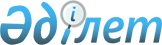 Об утверждении Плана по управлению пастбищами и их использованию в Толебийском районе на 2017-2018 годыРешение Толебийского районного маслихата Южно-Казахстанской области от 25 декабря 2017 года № 21/112-VI. Зарегистрировано Департаментом юстиции Южно-Казахстанской области 11 января 2018 года № 4398
      В соответствии с подпунктом 15) пункт 1 статьи 6 Закона Республики Казахстан "О Местном управлении и самоуправлении" от 23 января 2001 года и подпунктом 1) статьи 8 Закон Республики Казахстан от 20 февраля 2017 года "О пастбищах" районный маслихат РЕШИЛ:
      1. Утвердить прилагаемый План по управлению пастбищами и их использованию в Толебийском районе на 2017-2018 годы.
      2. Государственному учреждению "Аппарат Толебийского районного маслихата" в установленном законадательством Республики Казахстан порядке обеспечить:
      1) государственную регистрацию настаящего решения в территорияльном органе юстиции;
      2) в течение десяти календарных дней со дня государственной регистрации настоящего решения маслихата направление его копии в бумажном и электронном виде на казахском и русском языках в Республиканское государственное предприятие на праве хозяйственного ведения "Республиканский центр правовой информации" для официального опубликования и включения в Эталонный контрольный банк нормативных правовых актов Республики Казахстан;
      3) в течение календарных дней после государственной регистрации настоящего решения направление его копии на официальное опубликование в периодические печатные издания, распространяемых на территории Толебийского района;
      4) размешение настоящего решения на интернет-ресурсе Толебийского районного маслихата после его официального опубликования.
      3. Настоящее решение вводится в действие по истечении десяти календарных дней после дня его первого официального опубликования. План по управлению пастбищами и их использованию в Толебийском районе на 2017-2018 годы
      Настоящий План по управлению пастбищами и их использованию по Толебийскому району на 2017-2018 годы (далее – План) разработан в соответствии с Законами Республики Казахстан от 20 февраля 2017 года "О пастбищах", от 23 января 2001 года "О местном государственном управлении и самоуправлении в Республике Казахстан", приказом Заместителя Премьер-Министра Республики Казахстан – Министра сельского хозяйства Республики Казахстан от 24 апреля 2017 года № 173 "Об утверждении Правил рационального использования пастбищ" (зарегистрирован в Министерстве юстиции Республики Казахстан 28 апреля 2017 года № 15090), приказом Министра сельского хозяйства Республики Казахстан от 14 апреля 2015 года № 3-3/332 "Об утверждении предельно допустимой нормы нагрузки на общую площадь пастбищ" (зарегистрирован в Министерстве юстиции Республики Казахстан 15 мая 2015 года № 11064).
      План принимается в целях рационального использования пастбищ, устойчивого обеспечения потребности в кормах и предотвращения процессов деградации пастбищ.
      План содержит:
      1) схему (карту) расположения пастбищ на территории административно-территориальной единицы в разрезе категорий земель, собственников земельных участков и землепользователей на основании правоустанавливающих документов;
      2) приемлемые схемы пастбище оборотов;
      3) карту с обозначением внешних и внутренних границ и площадей пастбищ, в том числе сезонных, объектов пастбищной инфраструктуры;
      4) схему доступа пастбище пользователей к водоисточникам (озерам, рекам, прудам, копаням, оросительным или обводнительным каналам, трубчатым или шахтным колодцам), составленную согласно норме потребления воды;
      5) схему перераспределения пастбищ для размещения поголовья сельскохозяйственных животных физических и (или) юридических лиц, к которых отсутствуют пастбища, и перемещения его на предоставляемые пастбища;
      6) схему размещения поголовья сельскохозяйственных животных на отгонных пастбищах физических и (или) юридических лиц, не обеспеченных пастбищами, расположенными в сельском округе;
      7) календарный график по использованию пастбищ, устанавливающий сезонные маршруты выпаса и передвижения сельскохозяйственных животных;
      8) иные требования, необходимые для рационального использования пастбищ на соответствующей административно-территориальной единице.
      План принят с учетом сведений о состоянии геоботанического обследования пастбищ, сведений о ветеринарно-санитарных объектах, данных о численности поголовья сельскохозяйственных животных с указанием их владельцев-пастбище пользователей, физических и (или) юридических лиц, данных о количестве гуртов, отар, табунов, сформированных по видам и половозрастным группам сельскохозяйственных животных, сведений о формировании поголовья сельскохозяйственных животных для выпаса на отгонных пастбищах, особенностей выпаса сельскохозяйственных животных на культурных и аридных пастбищах, сведений о сервитутах для прогона скота, иных данных, предоставленных государственными органами, физическими и (или) юридическими лицами.
      Общая площадь Толебийского района составляет 306380 гектаров. Совокупность всех сельскохозяйственных угодий 158982 гектар, в том числе пашни 64592 гектар, в том числе 10530 гектар орошаемой пашни, 2271 гектар многолетних насаждений, 1187 гектар сенокосных угодий, пастбищные 29746 гектар. 
      По категории земли
      Земли используемые в сельскохозяйственных целях 97796 гектар.
      Земли населенных пунктов 56584 гектар.
      Земли не исползуемые в целях промышленности, транспорта, связи, обороны, сельского хозяйсвта 3845 гектар.
      Земли особо охраняемых природных территорий 146997 гектар.
      Земли водного фонда 197 гектар.
      4982 гектаров земли Толебийского района в эксплуатации Казыгуртского района. 
      По административно-территориальному делению в Толебийском районе имеются 1 город и 12 сельских округов, 55 сельских населенных пункта.
      Содержание:
      1. Природа
      2. Климат
      3. Гидрография
      4. Сельское хозяйство
      Природа:
      Природный заповедник Аксу-Жабаглы расположен на северо-западных склонах Таласского Алатау и Угамских гор. Заповедник является особо охраняемой территорией. Его общая площадь составляет 146997 гектар, граничащими с двумя государствами Кыргызстаном и Узбекистаном. Заповедник расположен в Толебийском, Тюлкубасском, Казыгуртском районах Южного Казахстана.
      Климат:
      Район расположен в предгорьях, 160-180 дней являются теплыми днями, годовая влажность воздуха составляет 330-390 милиметр. В зимний период толщина снега достигает до 50-60 сантиметров. Продолжительность 120-126 дней. Земная кора влажная, светло-серые почвы. Сельское хозяйство района занимается многоотраслевым земледелием и животноводством. По середине района пересекает река Бадам, которая начинается с предгорья.
      Гидрография:
      Реки
      В районе имеется 14 больших и малых рек. Реки начинаются с горных районов.
      Реки: река Тогус – 28,1 километр, река Донгыстау – 20,1 километр, река Бургулюк – 4,2 километр, река Акмечеть – 11,9 километр, река Ленгер – 11,1 километр, река Бадам – 32,4 километр, река Текесу – 8,4 километр, река Силбили – 2,5 километр, река Каскасу – 6,4 километр, река Сайрам су – 26,6 километр, река Жайлаусай – 20,9 километр, река Балдыберек – 33,5 километр, река Аксу – 13,2 километр, река Науытсай – 5 километр. Общая протяженность составляет 224,3 километр.
      Водоемы и котлованы:
      "Ащы" водохранилище, вместимость 443000 м3;
      "Шилтер" водохранилище, вместимость 275 000 м3;
      "Узынбулак" водохранилище, вместимость 1 600 000 м3. 
      Сельское хозяйство:
      На территории района 158982 гектар земель пригодных для ведения сельского хозяйства, в том числе 64592 гектар пашни, 10530 гектар орошаемой пашни, многолетних растений 2271 гектар, сенокосные угодия 1187 гектар, пастбищных 29746 гектар.
      По Толебийскому району крупно рогатый скот – 56616, овец и коз – 167022, лошадей – 25778, верблюдов – 16 голов. Сведения о количестве поголовья скота, имеющихся площадей природных пастбищ и требуемых площадей природных пастбищ в резрезе город и сельских округов Толебийского округа: Уровень обеспеченности скота на пастбищах
      Ветеринарно-санитарные помещения, обслуживающие домашних животных: ветеринарные станции – 13, купка мелко рогатого скота – 21, пункт искусственного осеменение – 22, биотермические котловины – 25. Информация о ветеринарно-санитарных учреждениях
      Средняя урожайность пастбищ на сухую массу 5,3 центнер/гектар, кормовая единица 3,1 центнер/гектар. Оценка массивной урожайности природно – кормовых угодий и кормовых единиц (центнер/гектар): Поток корма оценивается по следующим показателям:
      1. Город Ленгер
      Центр - город Ленгер. 
      Население - 23 910 человека.
      Общая площадь округа - 2047 гектар.
      В том числе сельскохозяйственные земли - 1064 гектар.
      Общая площадь пашни - 162 гектар.
      Орошаемые земли - 162 гектар.
      Многолетние насаждение - 173 гектар.
      Сенокосные земли - 42 гектар.
      Пастбищная земля - 687 гектар.
      (Общая пастбищная земли - 729 гектар)
      Общая площадь города Ленгера составляет 2047 гектаров. Из этих земельных участков 1064 гектар для сельскохозяйственных целей в том числе 162 гектара пахотных земель, 162 гектар орошаемых пашни, 173 гектар многолетние насаждение, 687 гектар пастбищ, 42 гектар сенокос.
      Численность население города Ленгера 23 910 человек. На сегодня в городе имеется 2082 голов крупного рогатого скота, 5974 голов мелкого рогатого скота, 255 голов лошадей и предназначенный для всех животных 1 пункт ветеринарной службы, 1 биотермический котлован, 1 места купания для овец, 2 точка искусственного осеменения крупного рогатого скота.  Данные о количестве поголовья скота сельскохозяйственных животных по месту жительства Информация о ветеринарно-санитарных учреждениях: График использования календаря пастбищ для распределения сельскохозяйственных животных и сезонных маршрутов распространения. Продолжительность пастбищного периода следующая:
      Схема (карта) расположения пастбищ на территории административно-территориальной единицы в разрезе категорий земель, собственников земельных участков и земелепользователей на основании правоустанавливающих документов по городу Ленгера, Толебийского района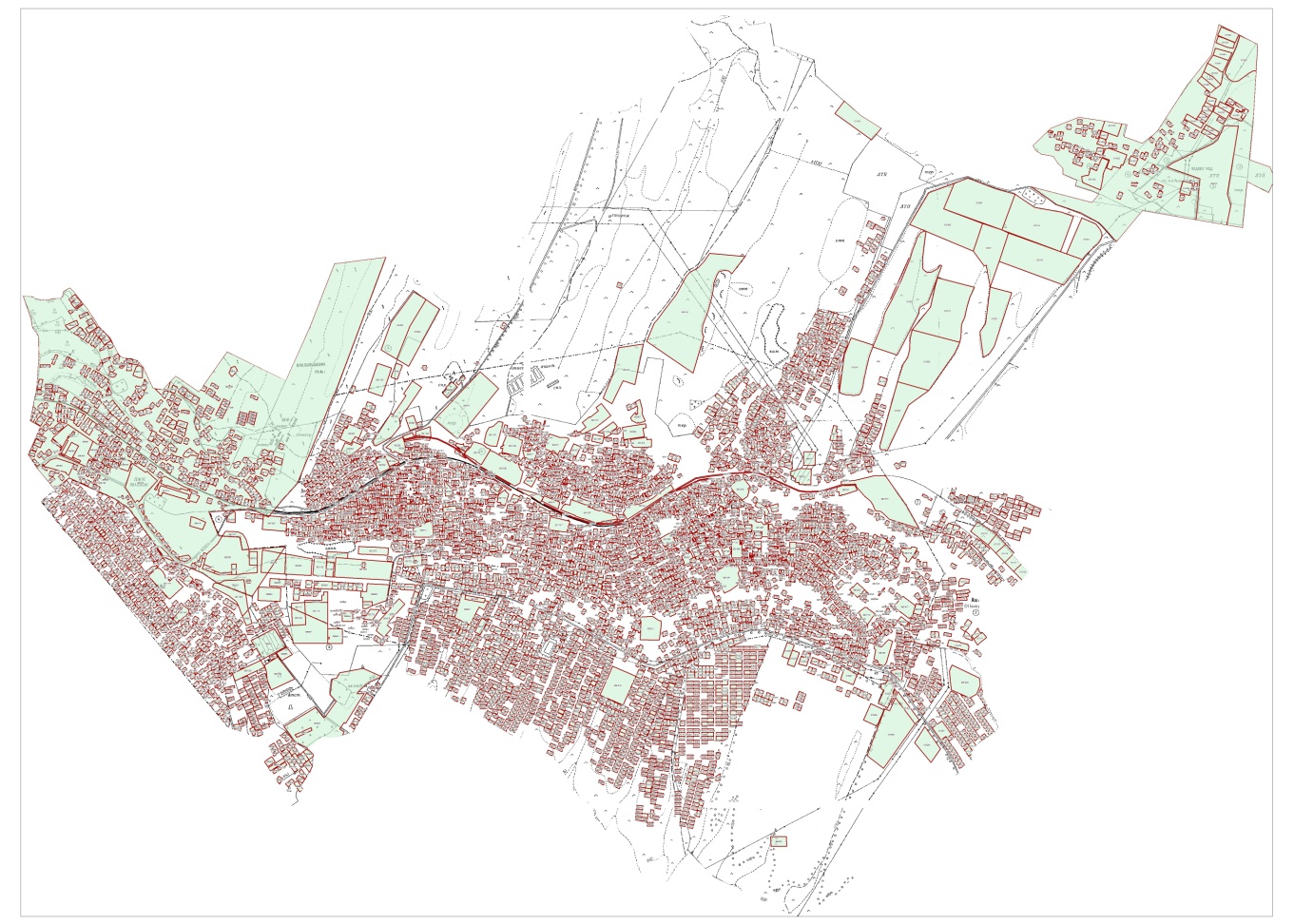 
      Общая площадь округа: 2047 гектар
      В том числе сельскохозяйственные земли: 1064 гектар
      Общая площадь пашни: 162 гектар
      Орошаемые земли: 162 гектар
      Многолетние насаждение: 173 гектар
      Сенокосные земли: 42 гектар.
      Пастбищная земля: 687 гектар
      Общая пастбищная земли: 729 гектар
      Календарный график по использования пастбищ, устанавливающих сезонные маршруты выпаса и передвижения сельскохозяйтсвенных животных по городу Ленгера, Толебийского района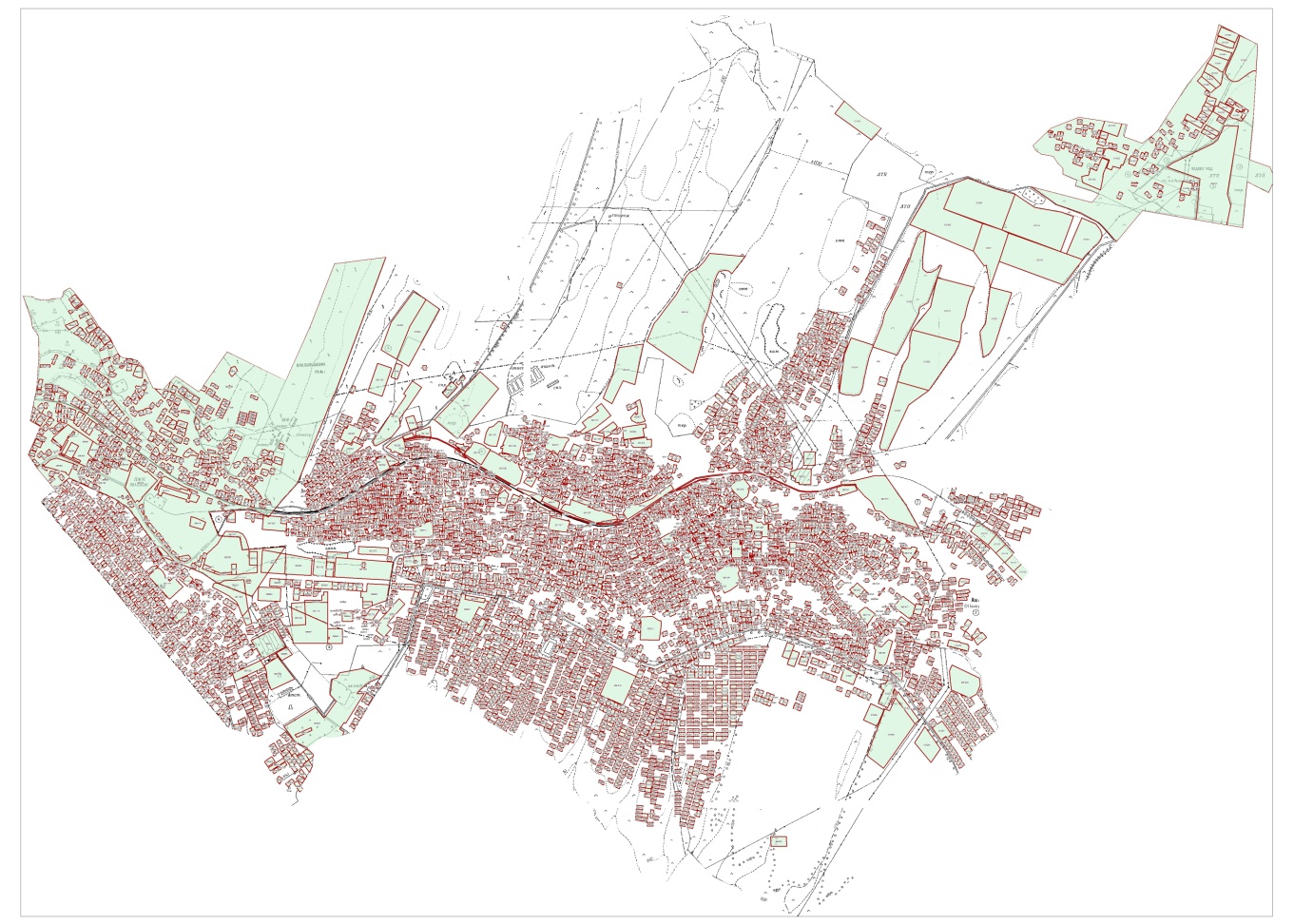 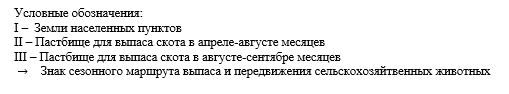 
      Схема доступа пастбище пользователей к водоисточникам, составления согласно норме потребления воды по городу Ленгера, Толебийского района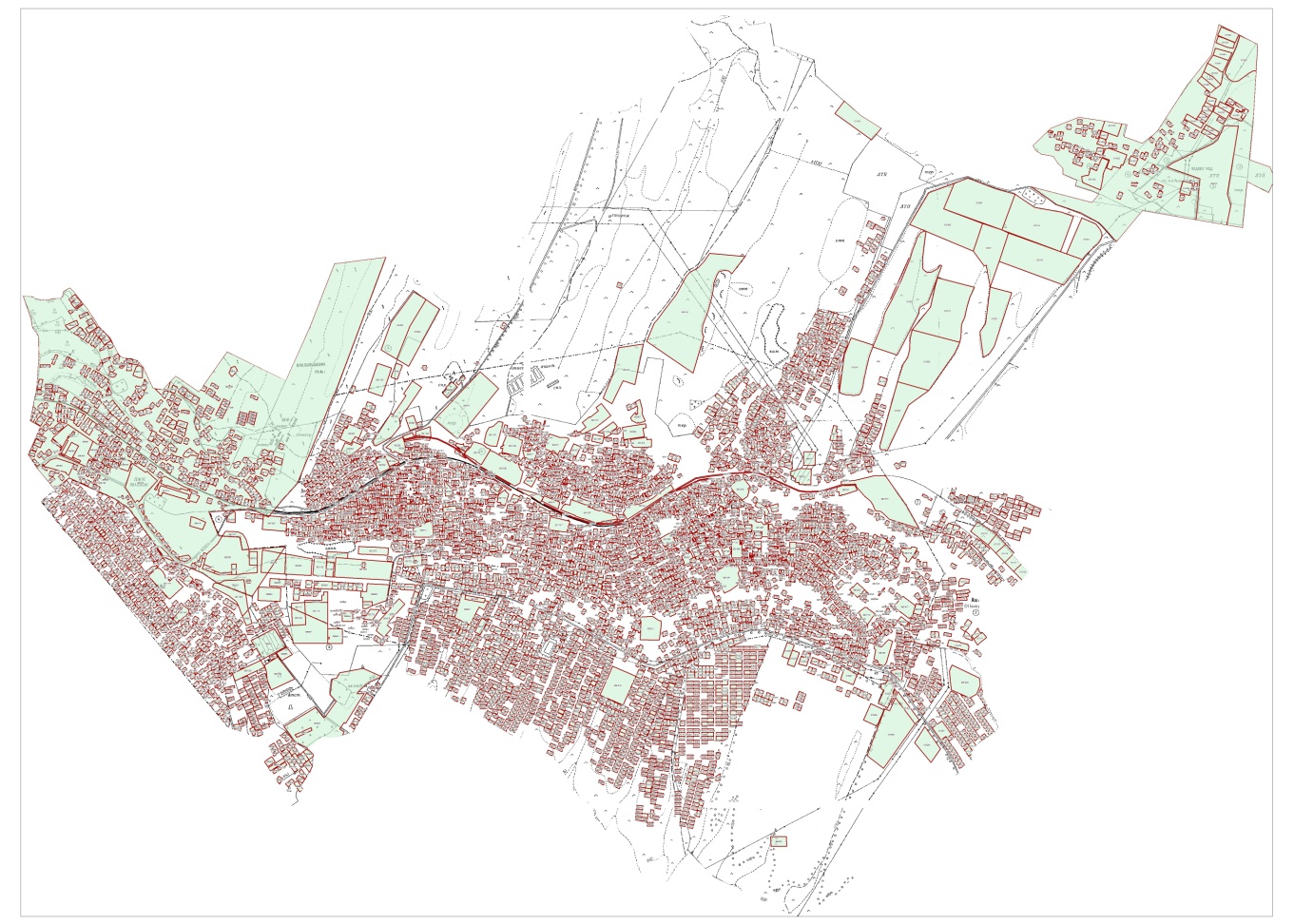 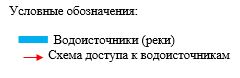 
      Приемлемые схемы пастбище оборотов и карт с обозначением внешних и внутренних границ и площадей пастбищ, в том числе сезонных, объектов пастбищеной инфраструктуры по городу Ленгера, Толебийского района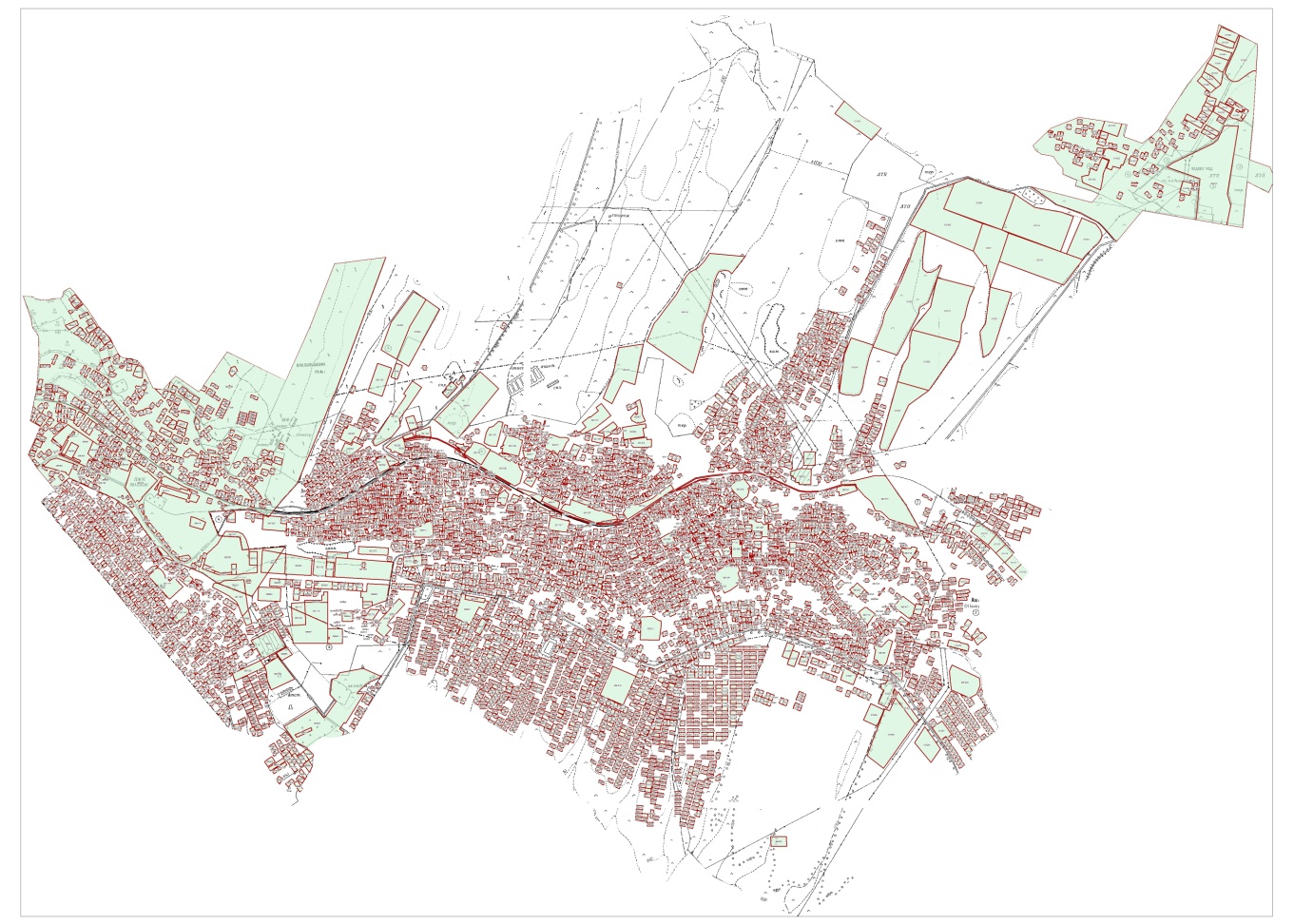 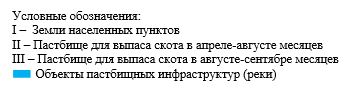 
      Схема перераспределения пастбищ для размещения поголовья сельскохозяйственных животных физических и (или) юридических лиц, у которых отсутвует пастбища, и перемешения его на предоставляемые пастбища и схема размещения поголовья сельскохозяйтвенных животных на отгонных пастбищах физических и (или) юридических лиц не обеспеченных пастбищами по городу Ленгера, Толебийского района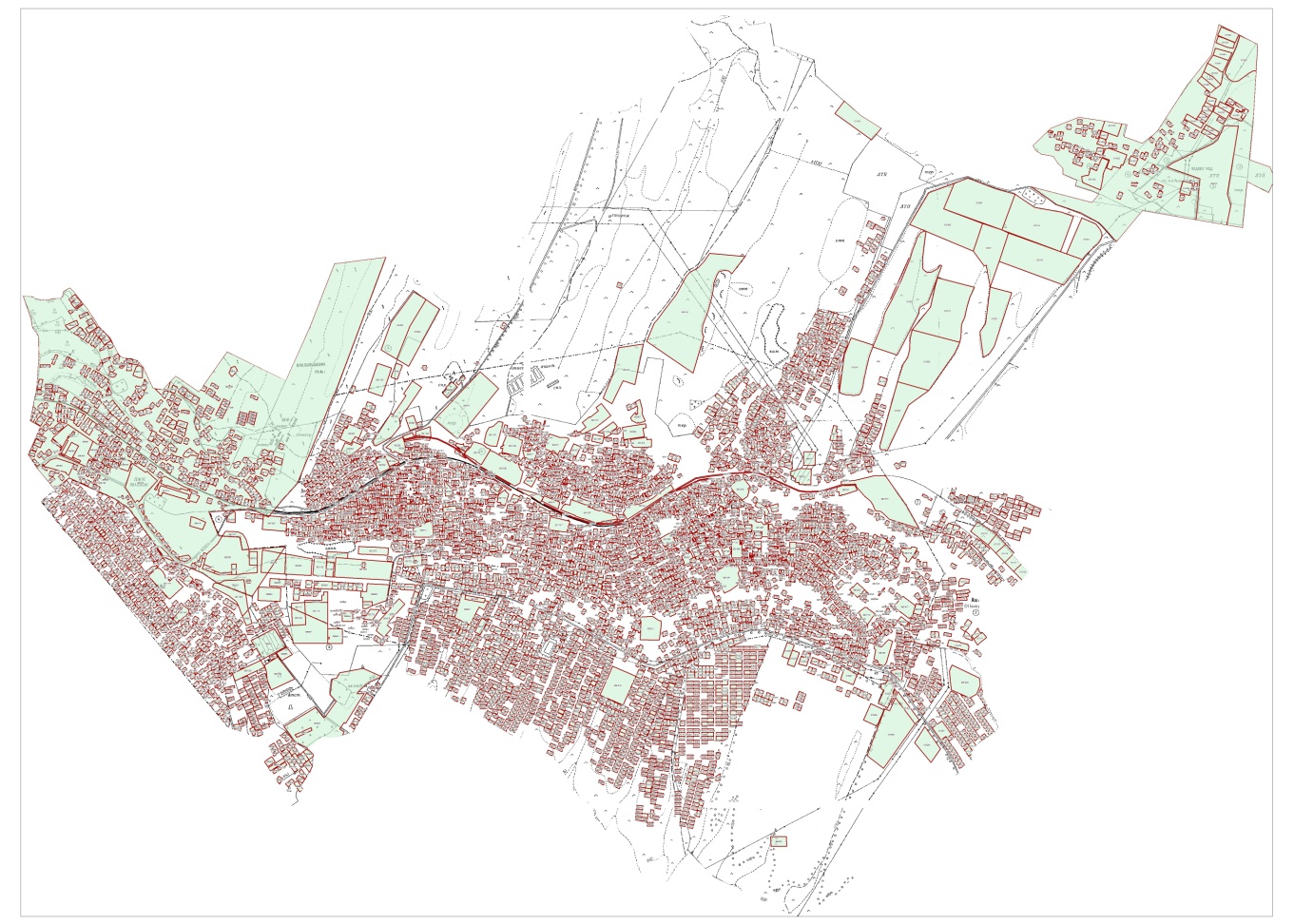 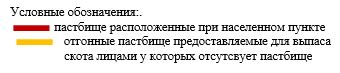 
      2. Аккумский сельский округ
      Центр - село Аккум. 
      Населенные пункты - Аккум, Момынай, Жанауйым.
      Население - 5016 человека.
      Общая площадь округа - 6443 гектар.
      В том числе: пастбища населенного пункта - 851 гектар.
      сельскохозяйственные земли - 3768 гектар.
      Общая площадь пашни - 2620 гектар.
      Орошаемые земли - 182 гектар.
      Многолетние насаждений - 44 гектар
      Сенокосные земли - 0 гектар.
      Пастбищная земля - 1104 гектар.
      (Общая пастбищная земля - 3470 гектар) Данные о количестве поголовья скота сельскохозяйственных животных по месту жительства: Информация о ветеринарно-санитарных учреждениях: График календаря использования пастбищ для распределения сельскохозяйственных животных и сезонных маршрутов распространения. Продолжительность пастбищного периода следующая:
      Схема (карта) расположения пастбищ на территории административно-территориальной единицы в разрезе категорий земель, собственников земельных участков и земелепользователей на основании правоустанавливающих документов по Аккумскому сельскому округу, Толебийского района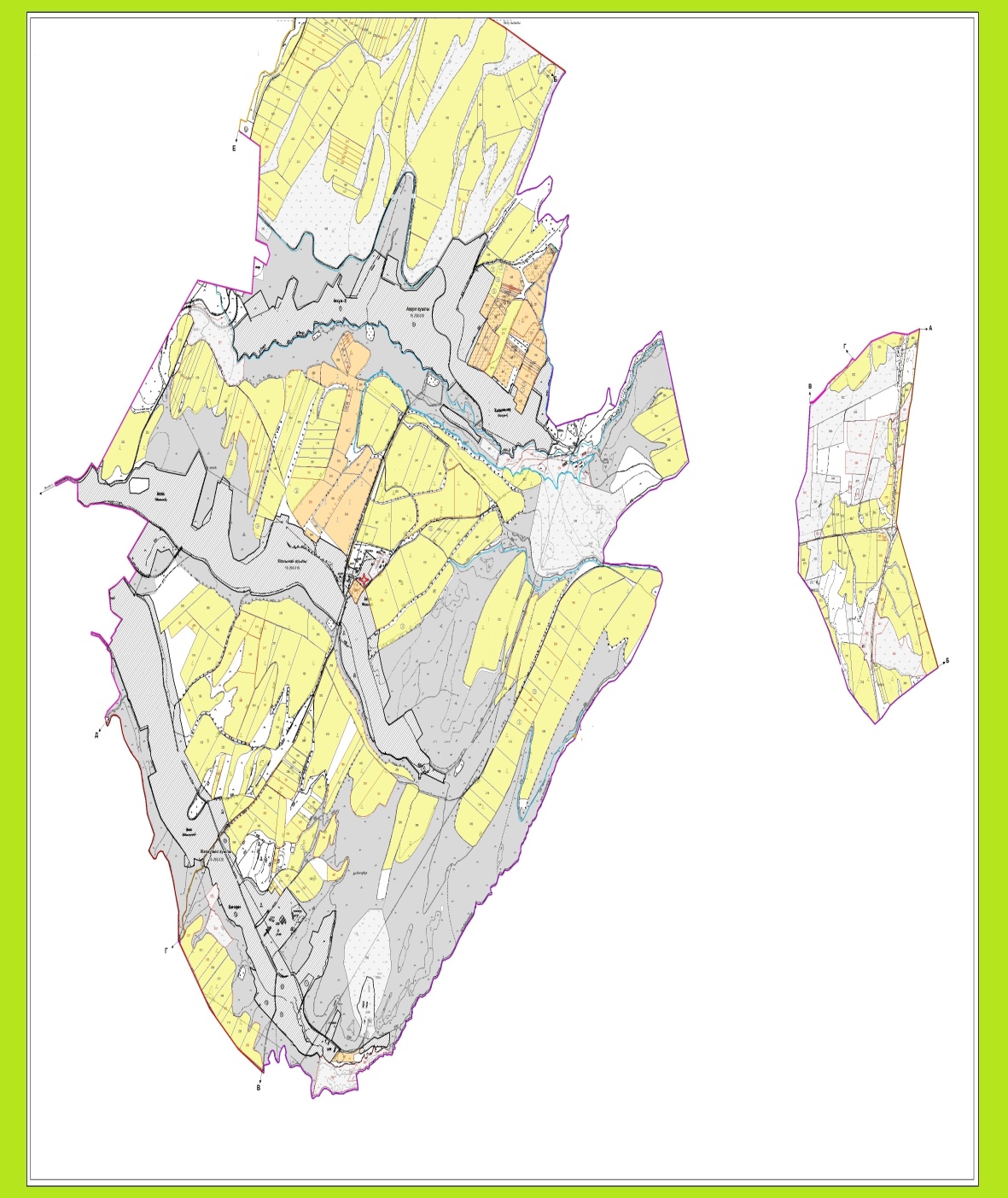 
      Категория земель:
      общая площадь всего округа:6443 гектар
      в том числе сельскохозяйственные земли:3768 гектар
      общие пахотные земли:2620 гектар
      в том числе орошаемые земли:182 гектар
      многолетние насаждения:44 гектар
      сенокосные земли:-
      пастбищные земли:1104 гектар
      Календарный график по использования пастбищ, устанавливающих сезонные маршруты выпаса и передвижения сельскохозяйтсвенных животных по Акуумскому сельскому округу, Толебийского района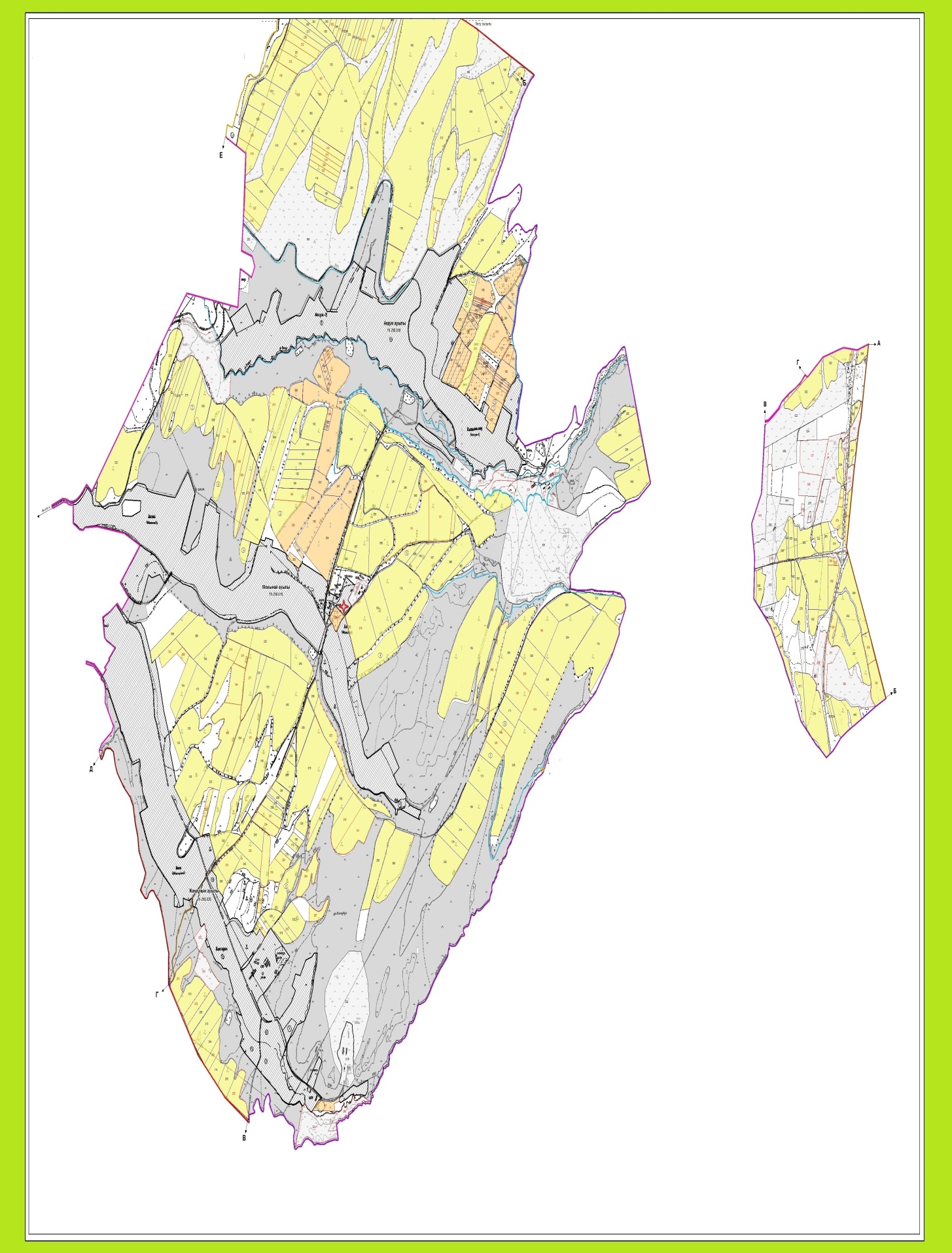 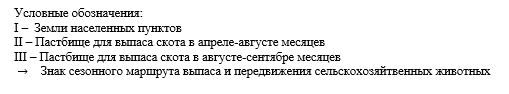 
      Схема доступа пастбище пользователей к водоисточникам, составления согласно норме потребления воды по Аккумскому сельскому округу, Толебийского района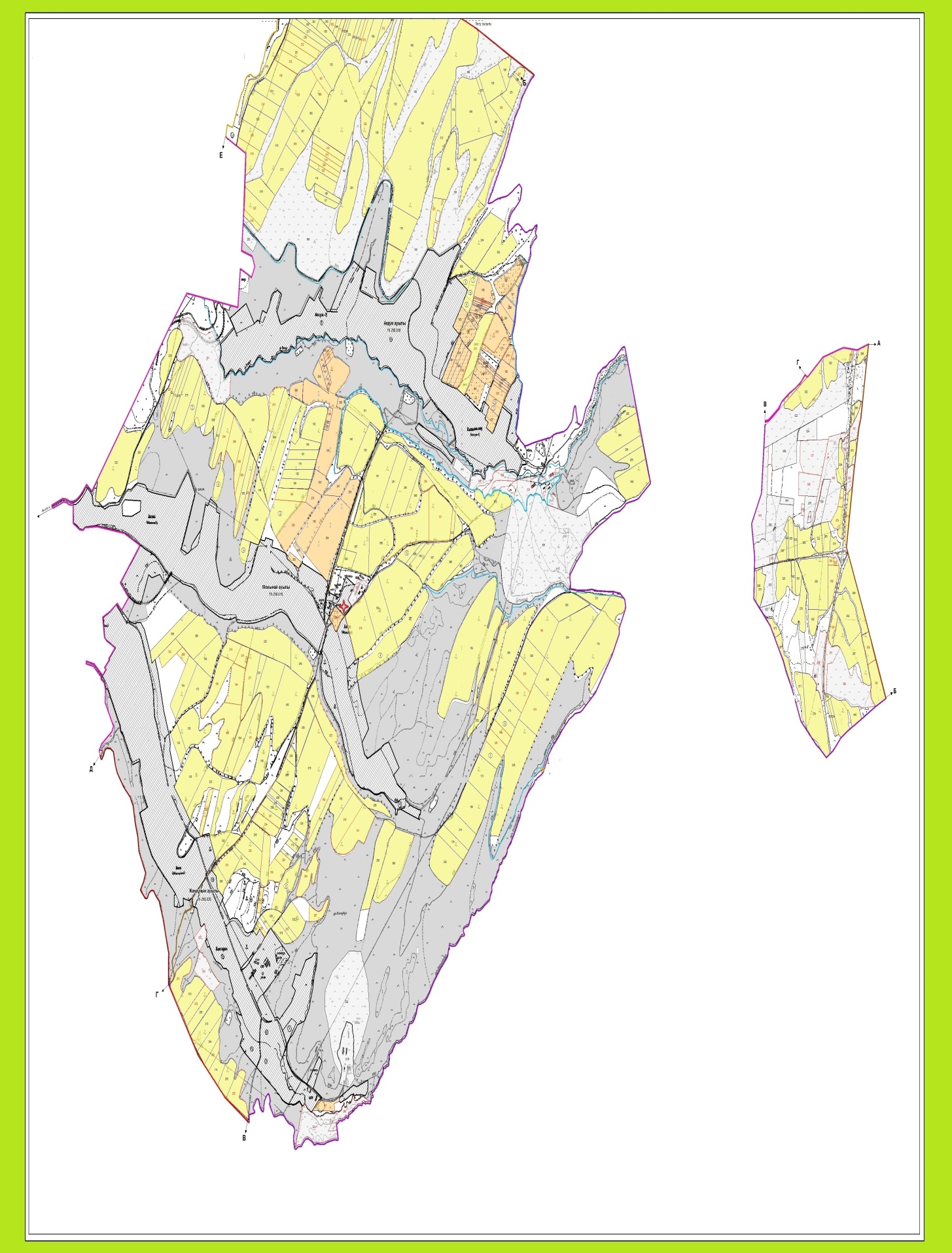 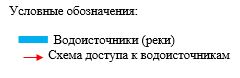 
      Приемлемые схемы пастбище оборотов и карт с обозначением внешних и внутренних границ и площадей пастбищ, в том числе сезонных, объектов пастбищеной инфраструктуры по Акуумскому сельскому округу, Толебийского района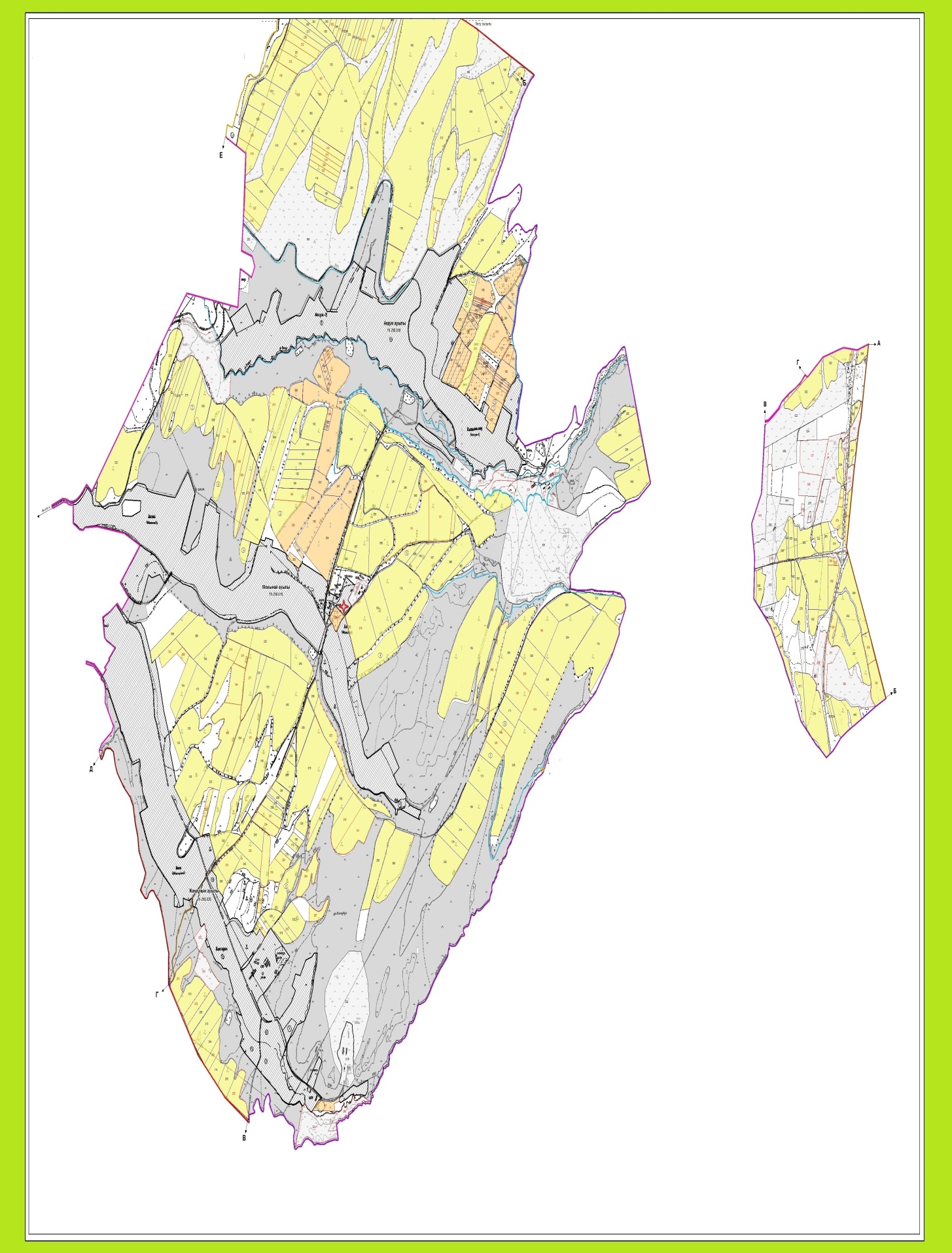 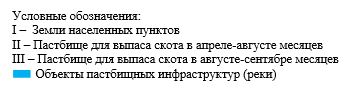 
      Схема перераспределения пастбищ для размещения поголовья сельскохозяйственных животных физических и (или) юридических лиц, у которых отсутвует пастбища, и перемешения его на предоставляемые пастбища и схема размещения поголовья сельскохозяйтвенных животных на отгонных пастбищах физических и (или) юридических лиц не обеспеченных пастбищами по Аккумскому сельскому округу, Толебийского района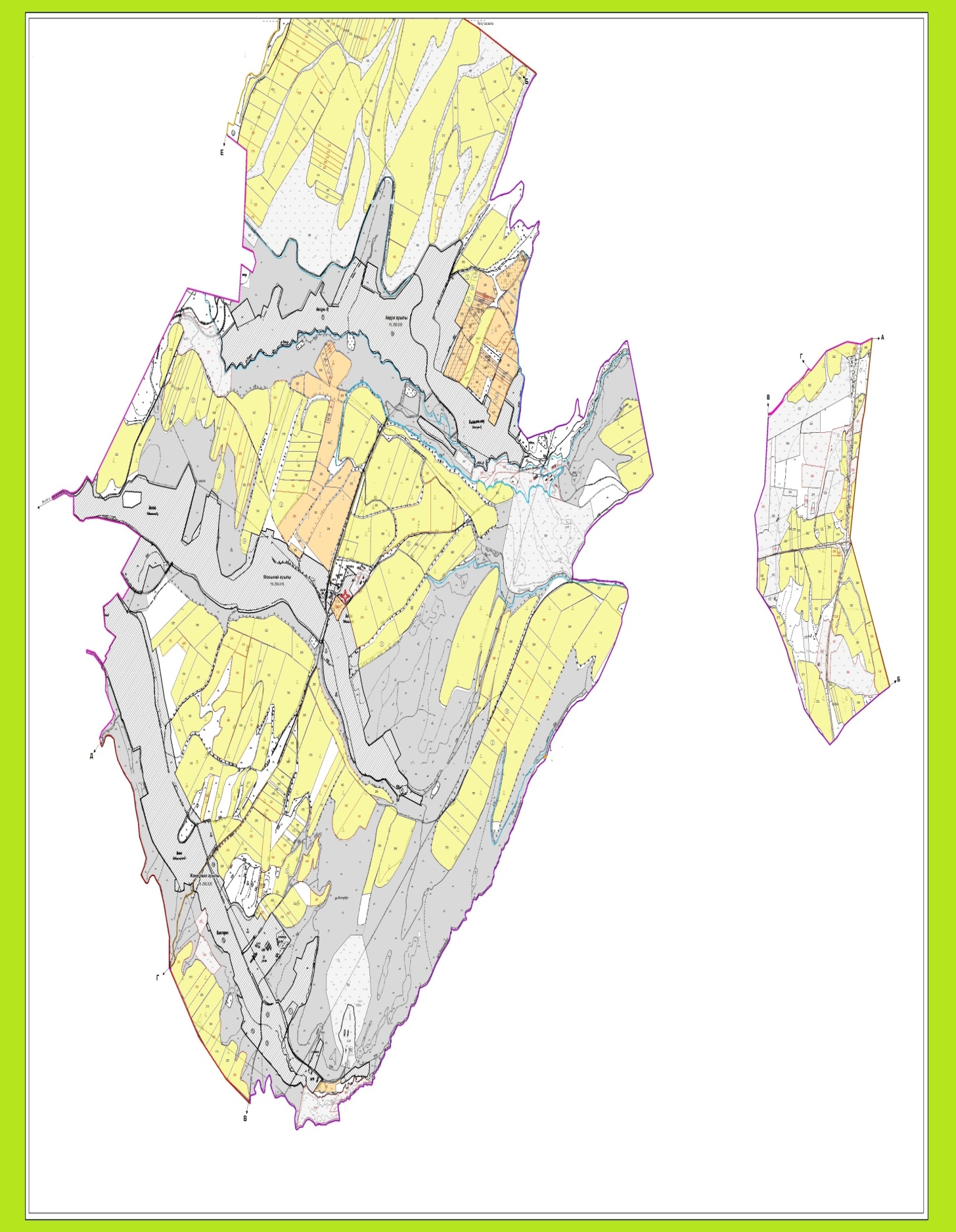 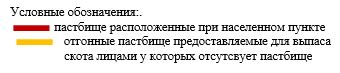 
      3. Алатауский сельский округ
      Центр - село Алатау
      Населенные пункты - Алатау, Шубарағаш, Бургулюк, Шатыртобе, Екпинди, Корган, Кайнар, Нысанбек, Жанатурмыс, Косагаш.
      Население - 8624 человек
      Общая площадь всего округа - 13856 гектар
      В том числе: пастбища населенного пункта -3488 гектар
      сельскохозяйственные земли - 7233 гектар
      Общие пахотные земли - 5014 гектар
      Орошаемые земли - 898 гектар
      Многолетние насаждения - 456 гектар
      Пастбищные земли - 3444 гектар
      Сенокосные земли - 53 гектар
      (Общая пастбищная земля - 5260 гектар) Данные о количестве поголовья скота сельскохозяйственных животных по месту жительства Информация о ветеринарно-санитарных учреждениях: График календаря использования пастбищ для распределения сельскохозяйственных животных и сезонных маршрутов распространения. Продолжительность пастбищного периода следующая:
      Схема (карта) расположения пастбищ на территории административно-территориальной единицы в разрезе категорий земель, собственников земельных участков и земелепользователей на основании правоустанавливающих документов по Алатаускому сельскому округу, Толебийского района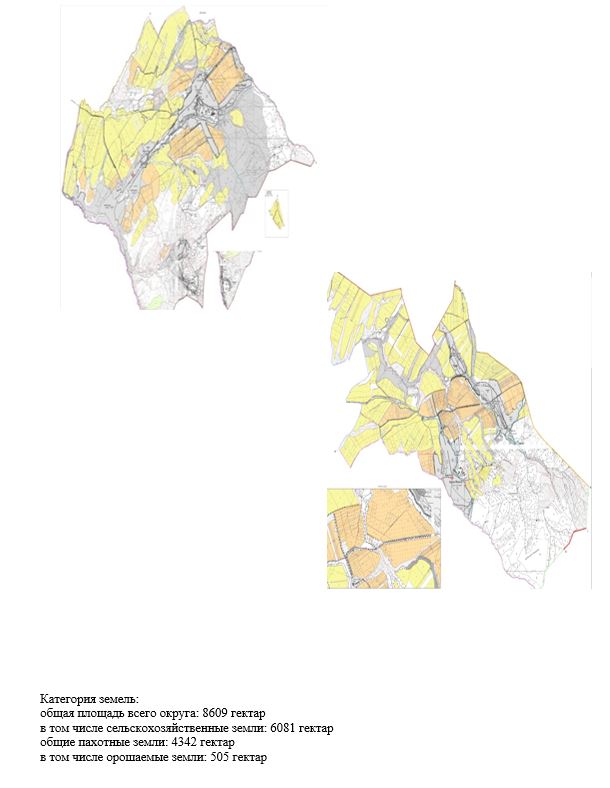 
      Календарный график по использования пастбищ, устанавливающих сезонные маршруты выпаса и передвижения сельскохозяйтсвенных животных по Алатаускому сельскому округу, Толебийского района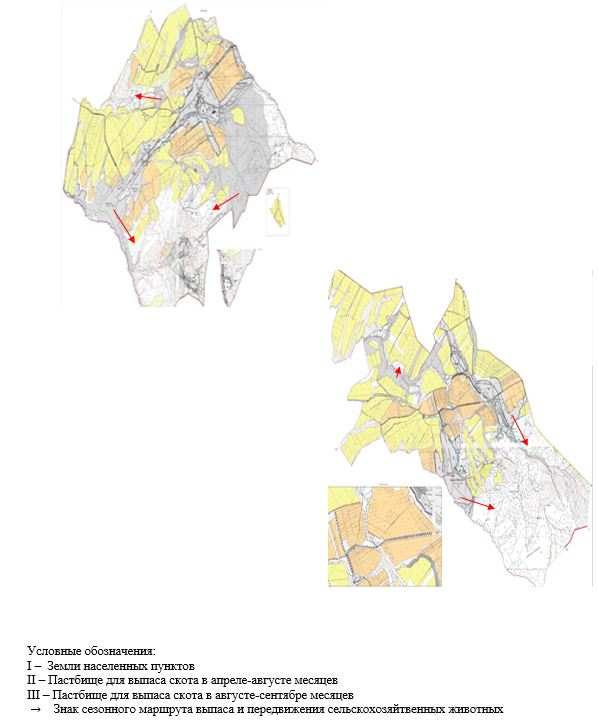 
      Схема доступа пастбище пользователей к водоисточникам, составления согласно норме потребления воды по Алатаускому сельскому округу, Толебийского района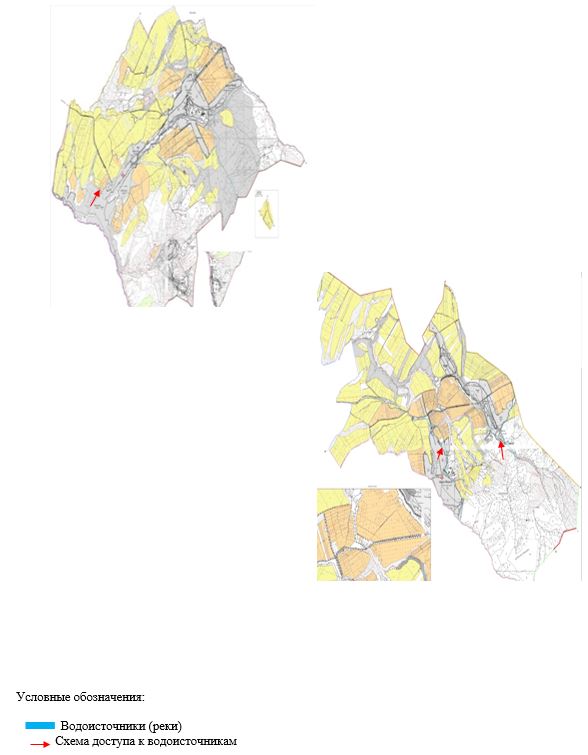 
      Схема (карта) расположения пастбищ на территории административно-территориальной единицы в разрезе категорий земель, собственников земельных участков и земелепользователей на основании правоустанавливающих документов по Алатаускому сельскому округу, Толебийского района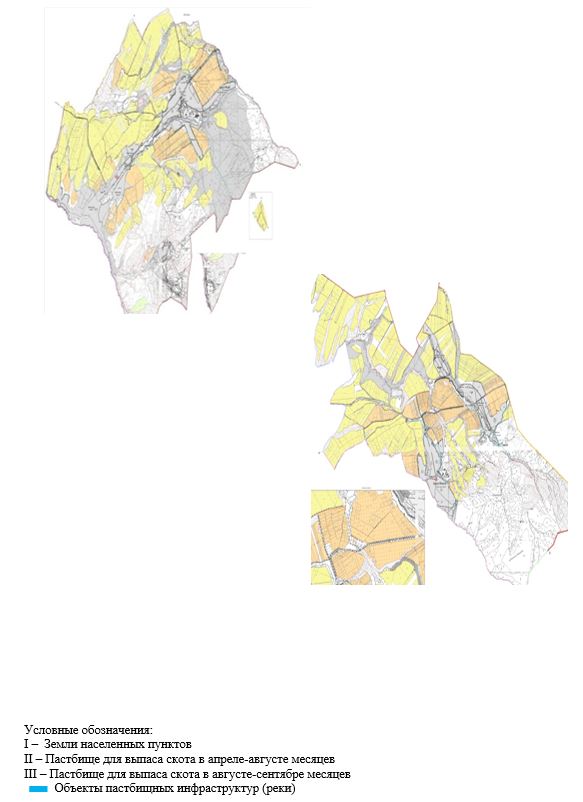 
      Схема перераспределения пастбищ для размещения поголовья сельскохозяйственных животных физических и (или) юридических лиц, у которых отсутвует пастбища, и перемешения его на предоставляемые пастбища и схема размещения поголовья сельскохозяйтвенных животных на отгонных пастбищах физических и (или) юридических лиц не обеспеченных пастбищами по Алатаускому сельскому округу, Толебийского района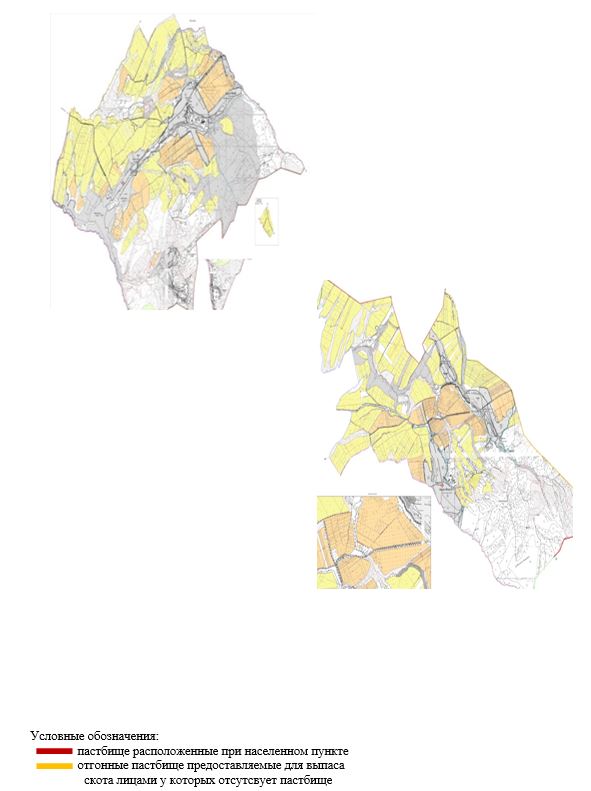 
      4. Первомаевский сельский округ
      Центр - село Биринши Мамыр,
      Населенные пункты - Биринши Мамыр, Бейнеткеш, Ынтымак, Жанажол, Алгабас, Тагайна, 
      Загамбар
      Население - 20195 человек
      Общая площадь всего округа - 22054 гектар
      В том числе: пастбища населенного пункта - 6519 гектар.
      сельскохозяйственные земли - 11670 гектар
      Общие пахотные земли - 7795 гектар
      Орошаемые земли - 2498 гектар
      Многолетние насаждения - 378 гектар
      Пастбищные земли - 3444 гектар
      Сенокосные земли -53 гектар.
      (Общая пастбищная земля - 9733 гектар) Данные о количестве поголовья скота сельскохозяйственных животных по населенным пунктам Информация о ветеринарно-санитарных учреждениях: График календаря использования пастбищ для распределения сельскохозяйственных животных и сезонных маршрутов распространения. Продолжительность пастбищного периода следующая:
      Схема (карта) расположения пастбищ на территории административно-территориальной единицы в разрезе категорий земель, собственников земельных участков и земелепользователей на основании правоустанавливающих документов по Первомаевскому сельскому округу, Толебийского района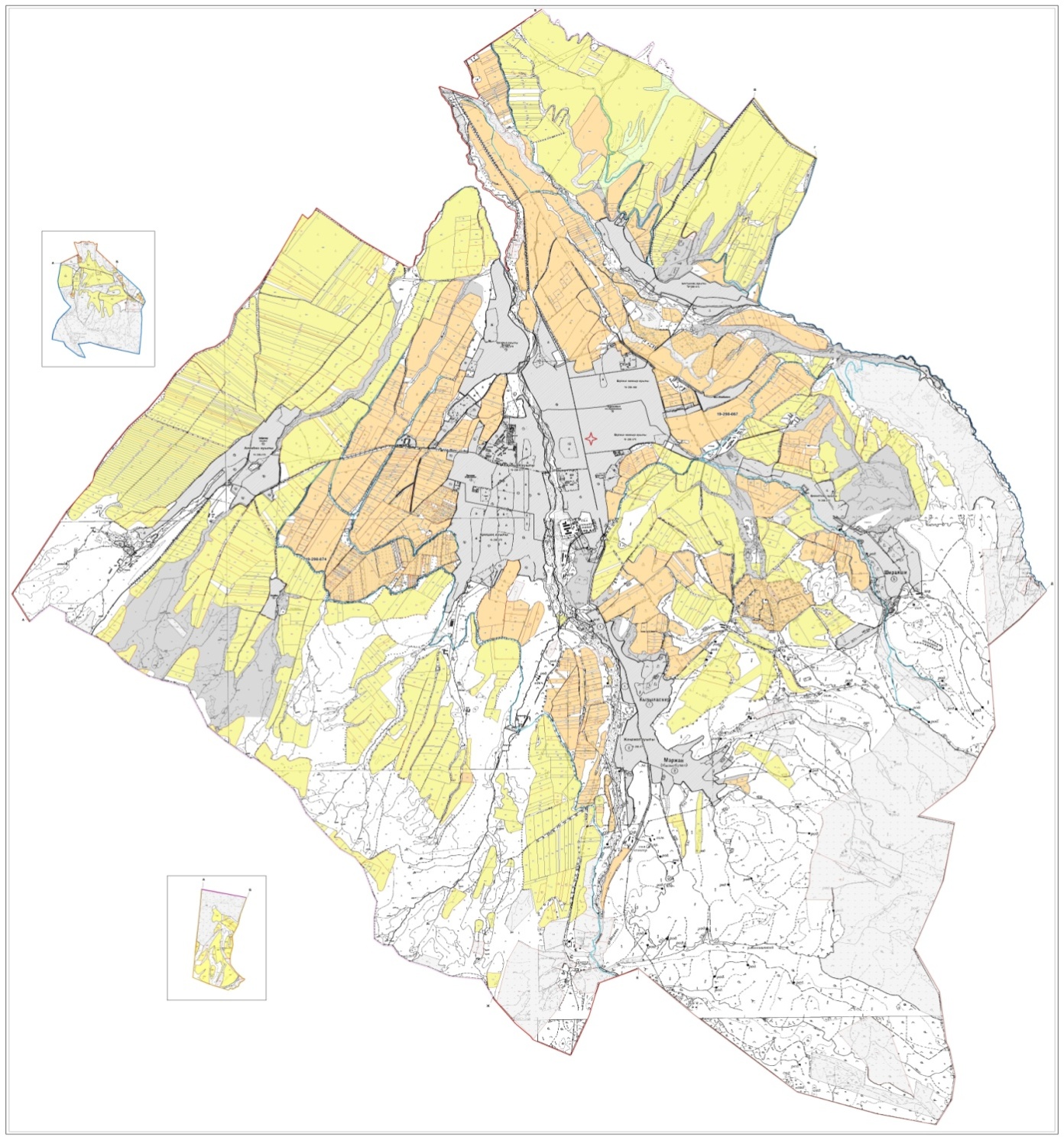 
      Категория земель:
      общая площадь всего округа: 22054 гектар
      в том числе сельскохозяйственные земли: 11670 гектар
      общие пахотные земли: 7795 гектар
      в том числе орошаемые земли: 2498 гектар
      многолетние насаждения: 378 гектар
      сенокосные земли: 53 гектар
      пастбищные земли: 3444 гектар
      Календарный график по использования пастбищ, устанавливающих сезонные маршруты выпаса и передвижения сельскохозяйтсвенных животных по Первомаевскому сельскому округу, Толебийского района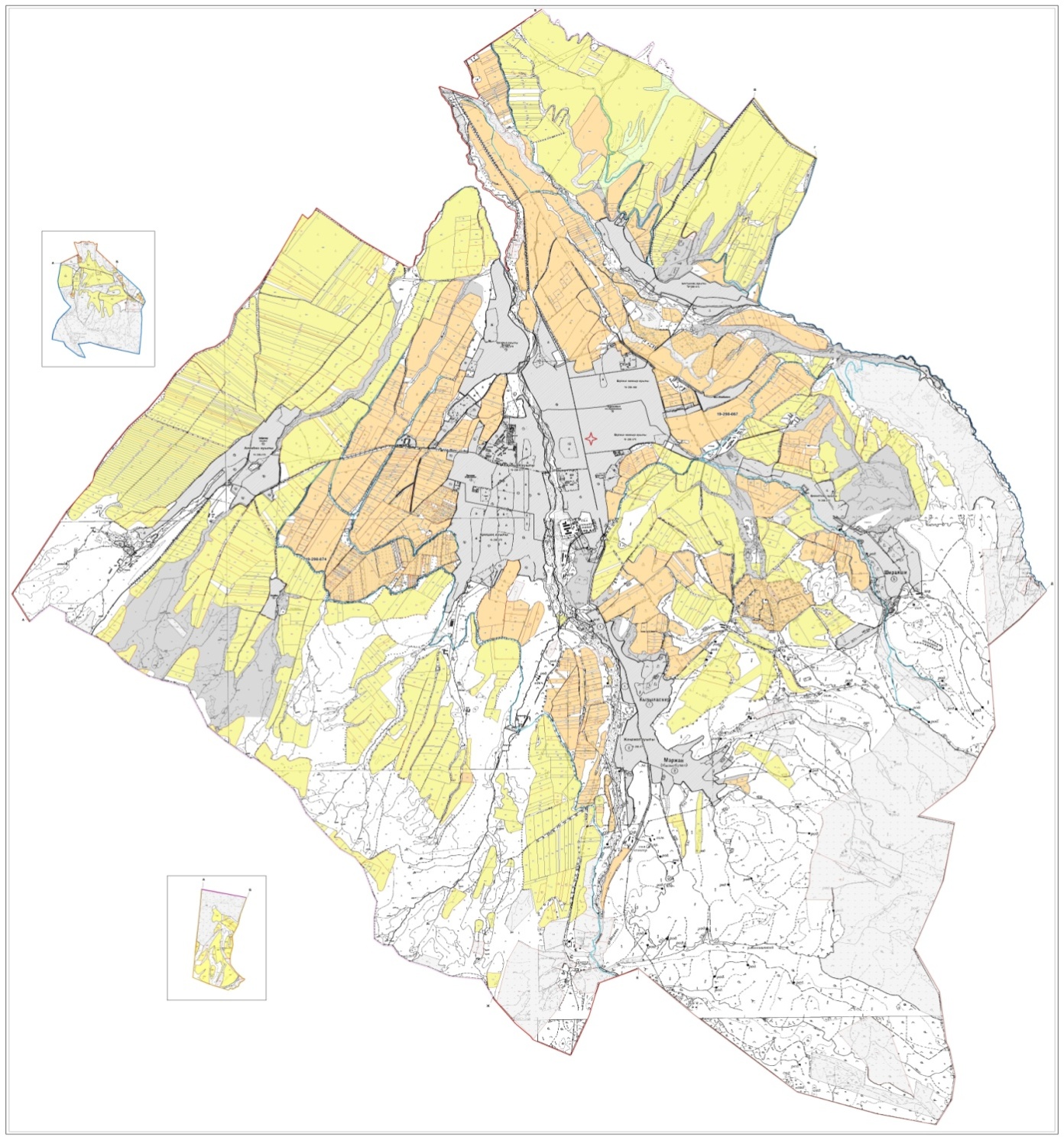 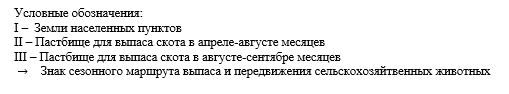 
      Схема доступа пастбище пользователей к водоисточникам, составления согласно норме потребления воды по Первомаевскому сельскому округу, Толебийского района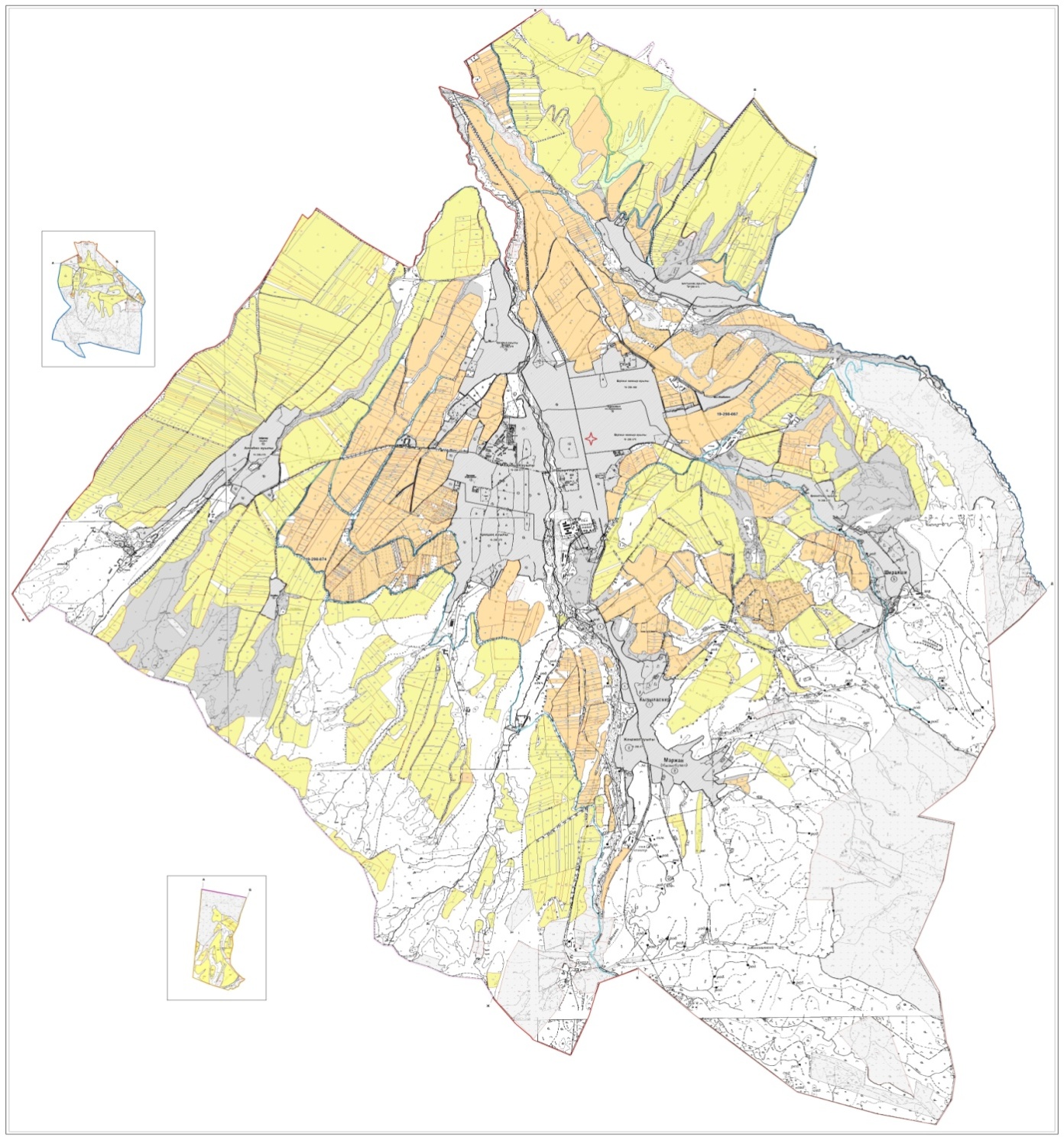 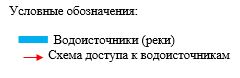 
      Приемлемые схемы пастбище оборотов и карт с обозначением внешних и внутренних границ и площадей пастбищ, в том числе сезонных, объектов пастбищеной инфраструктуры по Первомаевскому сельскому округу, Толебийского района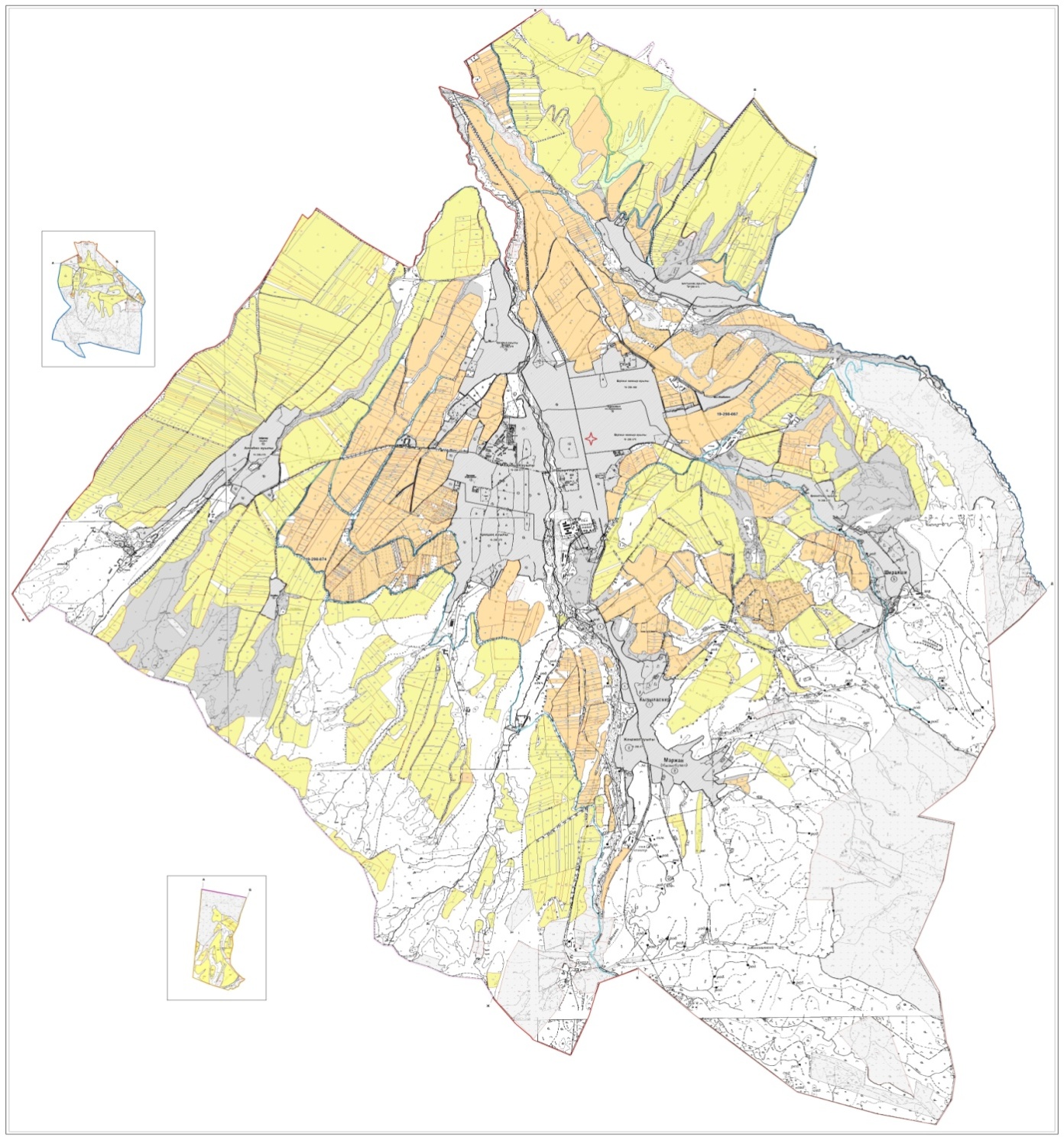 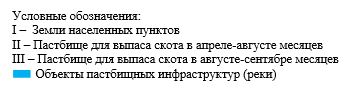 
      Схема перераспределения пастбищ для размещения поголовья сельскохозяйственных животных физических и (или) юридических лиц, у которых отсутвует пастбища, и перемешения его на предоставляемые пастбища и схема размещения поголовья сельскохозяйтвенных животных на отгонных пастбищах физических и (или) юридических лиц не обеспеченных пастбищами по Первомаевскому сельскому округу, Толебийского района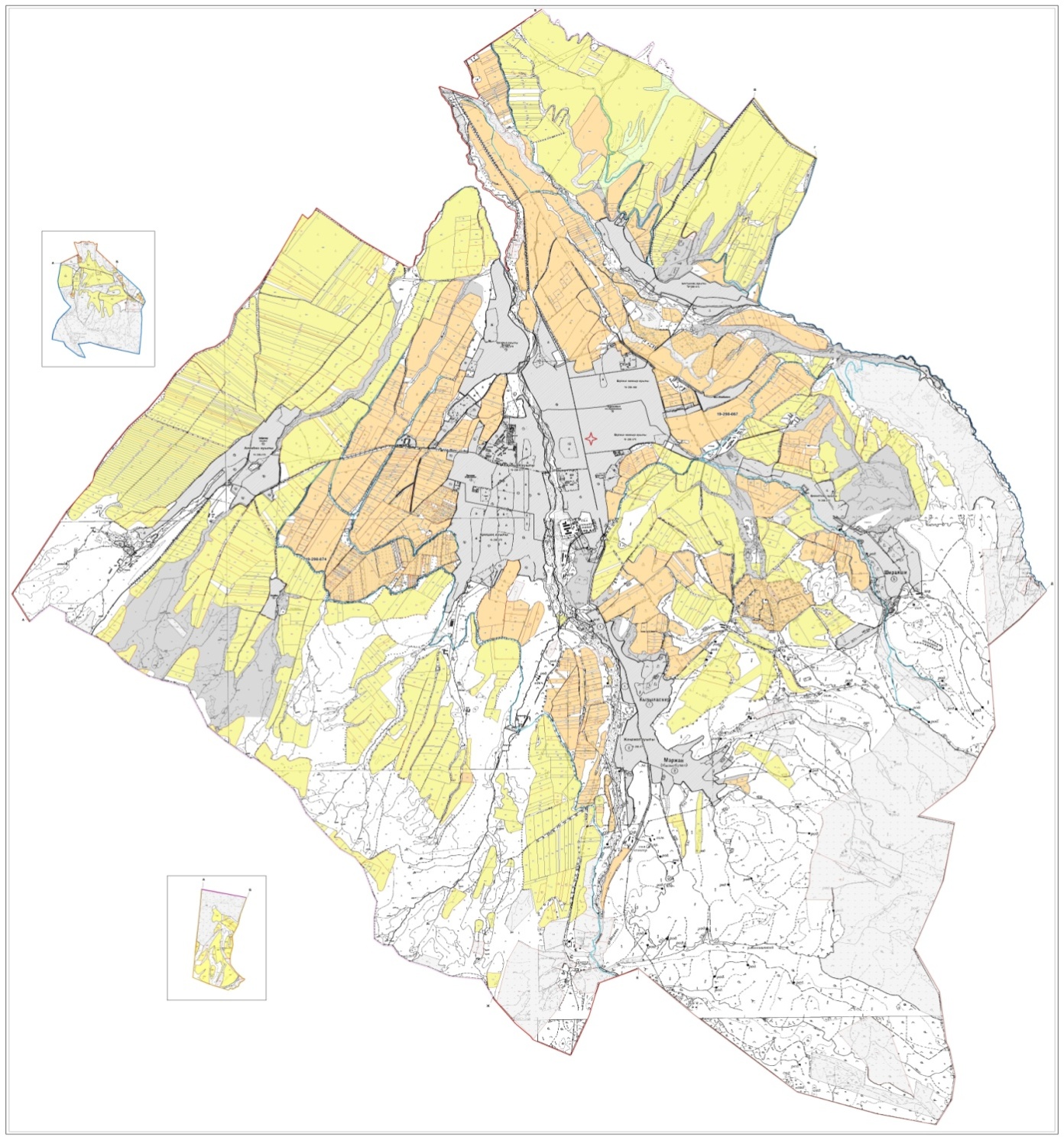 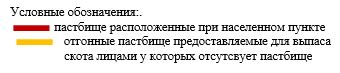 
      5. Верхней Аксускийсельский округ
      Центр - селоМадени
      Населенные пункты - Мадени, Саркырама.
      Население - 2565 человек
      Общая площадь всего округа - 8609 гектар
      В том числе: Пастбища населенного пункта - 719 гектар
      сельскохозяйственные земли - 6081 гектар
      Общие пахотные земли - 4342 гектар
      Орошаемые земли - 505 гектар
      Многолетные насаждения - 291 гектар 
      Пастбищные земли - 1390 гектар
      Сенокосные земли - 58 гектар
      (Общая пастбищная земля - 2110 гектар) Данные о количестве поголовья скота сельскохозяйственных животных по населенным пунктам Информация о ветеринарно-санитарных учреждениях: График календаря использования пастбищ для распределения сельскохозяйственных животных и сезонных маршрутов распространения. Продолжительность пастбищного периода следующая:
      Схема (карта) расположения пастбищ на территории административно-территориальной единицы в разрезе категорий земель, собственников земельных участков и земелепользователей на основании правоустанавливающих документов по Верхней Аксускому сельскому округу, Толебийского района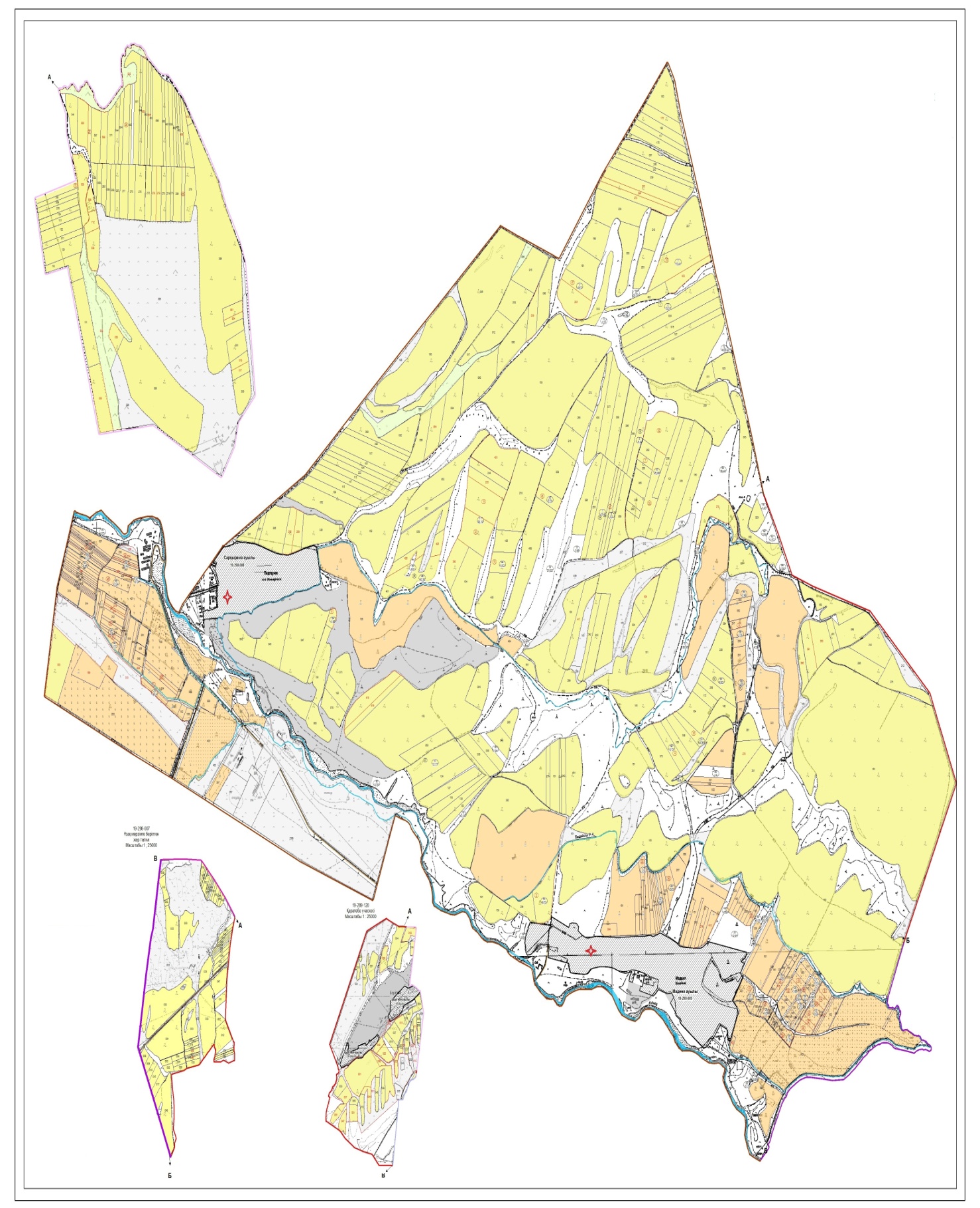 
      Категория земель:
      общая площадь всего округа: 8609 гектар
      в том числе сельскохозяйственные земли: 6081 гектар
      общие пахотные земли: 4342 гектар
      в том числе орошаемые земли: 505 гектар
      многолетние насаждения: 291 гектар
      сенокосные земли: 58 гектар
      пастбищные земли: 1390 гектар
      Календарный график по использования пастбищ, устанавливающих сезонные маршруты выпаса и передвижения сельскохозяйтсвенных животных по Верхней Аксускому сельскому округу, Толебийского района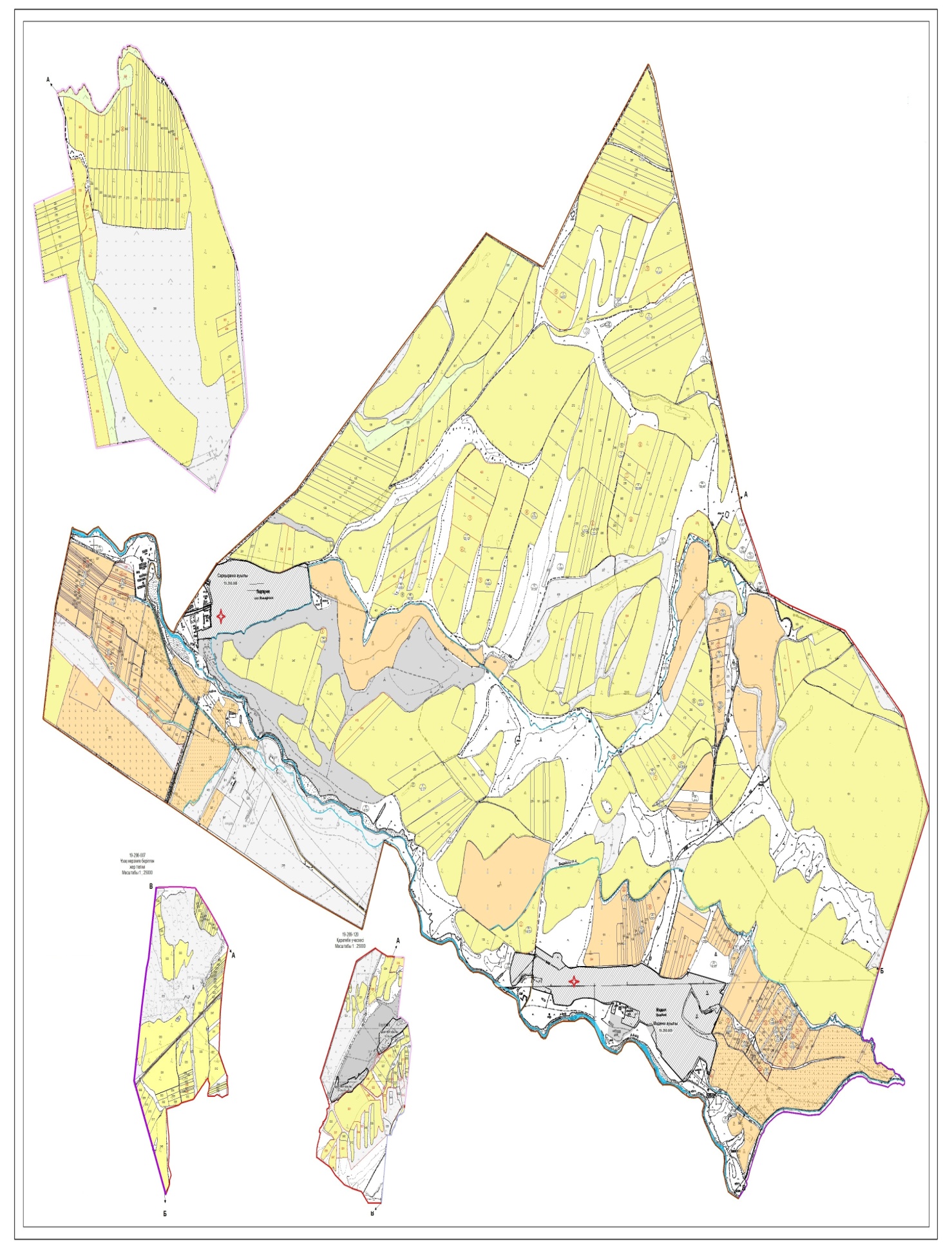 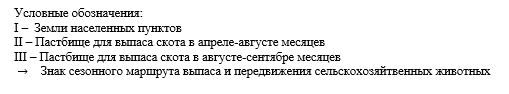 
      Схема доступа пастбище пользователей к водоисточникам, составления согласно норме потребления воды по Верхней Аксускому сельскому округу, Толебийского района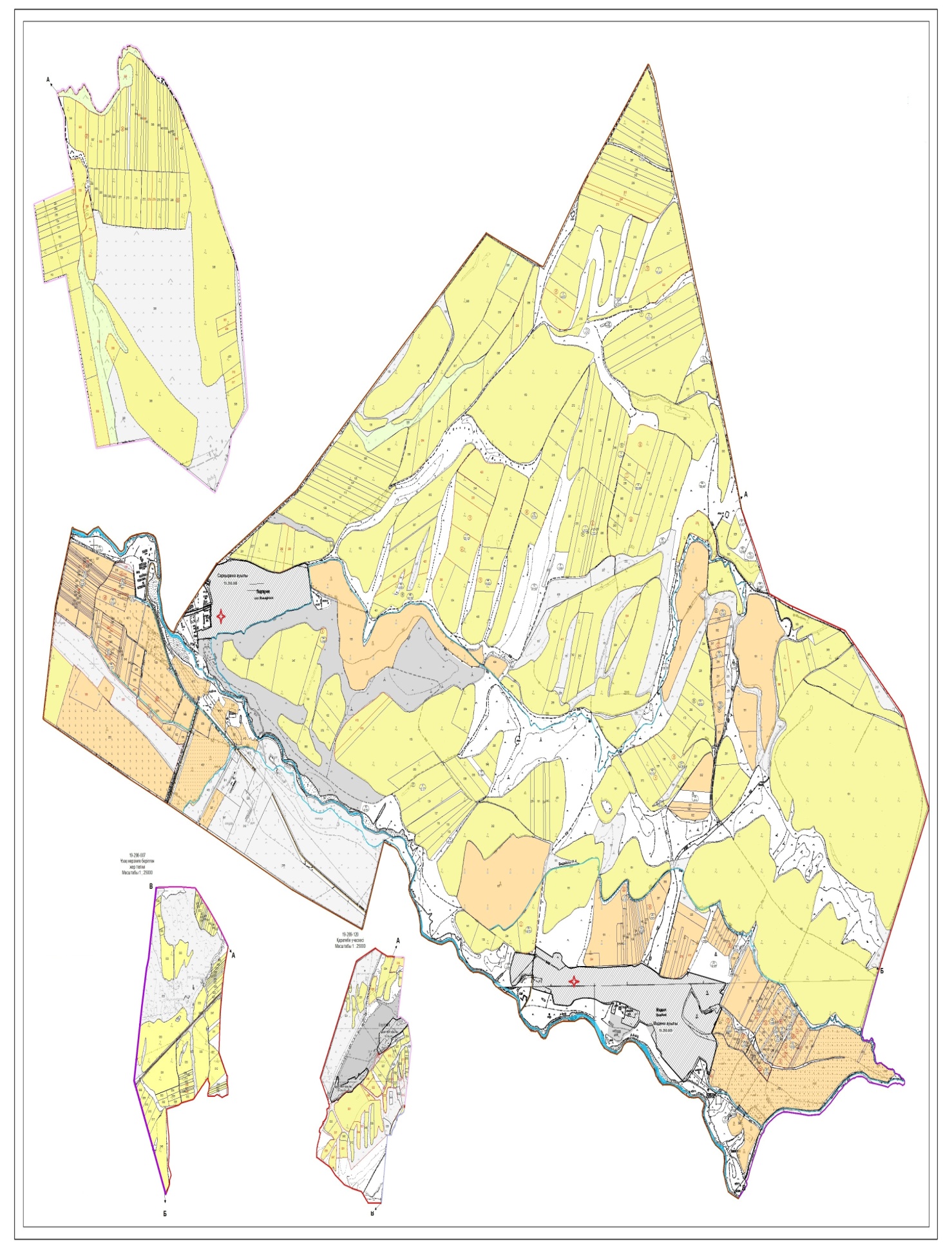 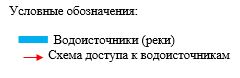 
      Приемлемые схемы пастбище оборотов и карт с обозначением внешних и внутренних границ и площадей пастбищ, в том числе сезонных, объектов пастбищеной инфраструктуры по Верхней Аксускому сельскому округу, Толебийского района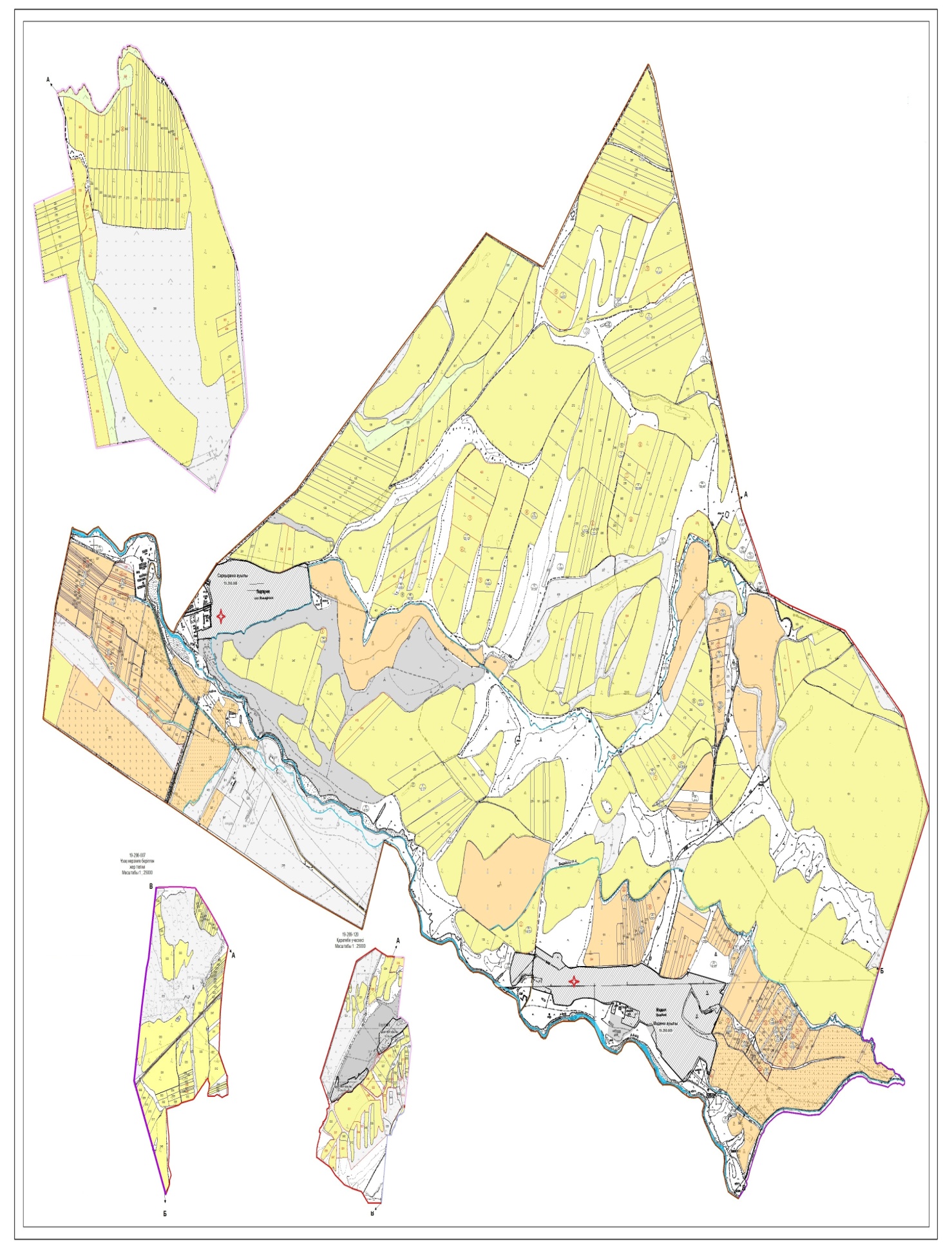 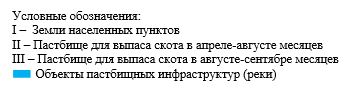 
      Схема перераспределения пастбищ для размещения поголовья сельскохозяйственных животных физических и (или) юридических лиц, у которых отсутвует пастбища, и перемешения его на предоставляемые пастбища и схема размещения поголовья сельскохозяйтвенных животных на отгонных пастбищах физических и (или) юридических лиц не обеспеченных пастбищами по Верхней Аксускому сельскому округу, Толебийского района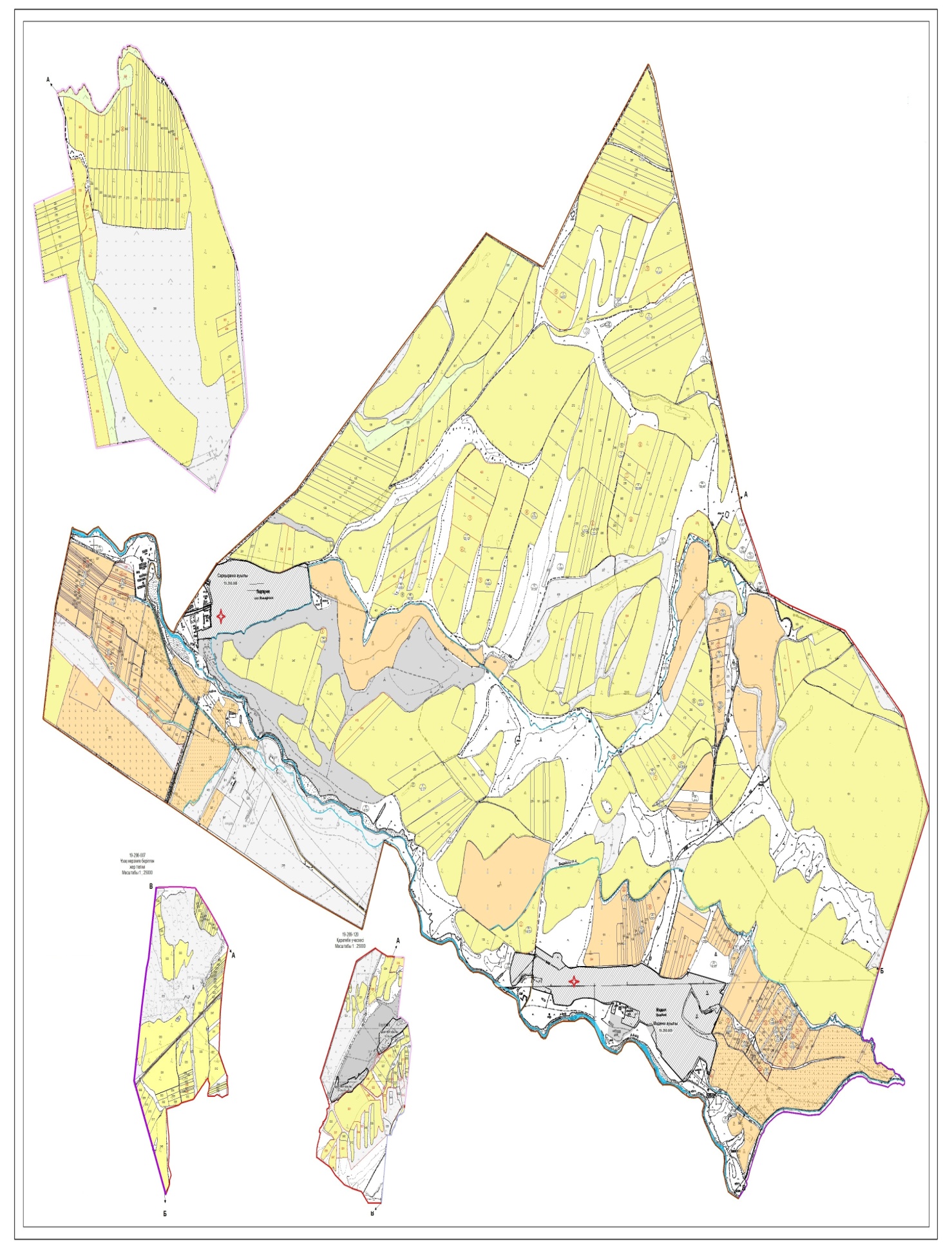 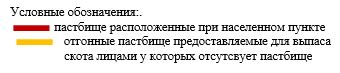 
      6. Каратюбинский сельский округ
      Центр – село Каратюбе
      Населенные пункты – Каратюбе, Костобе, Майбулак, Балдыберек, Тонкерис.
      Население – 5363 человек
      Общая площадь всего округа – 17503 гектар
      В том числе: пастбища населенного пункта -4100 гектар
      сельскохозяйственные земли – 10179 гектар
      Общие пахотные земли – 5639 гектар
      Орошаемые земли – 586 гектар
      Многолетние насаждения-189 гектар
      Сенокосные земли – 15 гектар
      Пастбищные земли – 4336 гектар
      (Общая пастбищная земля – 8574 гектар) Данные о количестве поголовья скота сельскохозяйственных животных по населенным  Пунктам Информация о ветеринарно-санитарных учреждениях: График календаря использования пастбищ для распределения сельскохозяйственных животных и сезонных маршрутов распространения. Продолжительность пастбищного периода следующая:
      Схема (карта) расположения пастбищ на территории административно-территориальной единицы в разрезе категорий земель, собственников земельных участков и земелепользователей на основании правоустанавливающих документов по Каратюбенскому сельскому округу, Толебийского района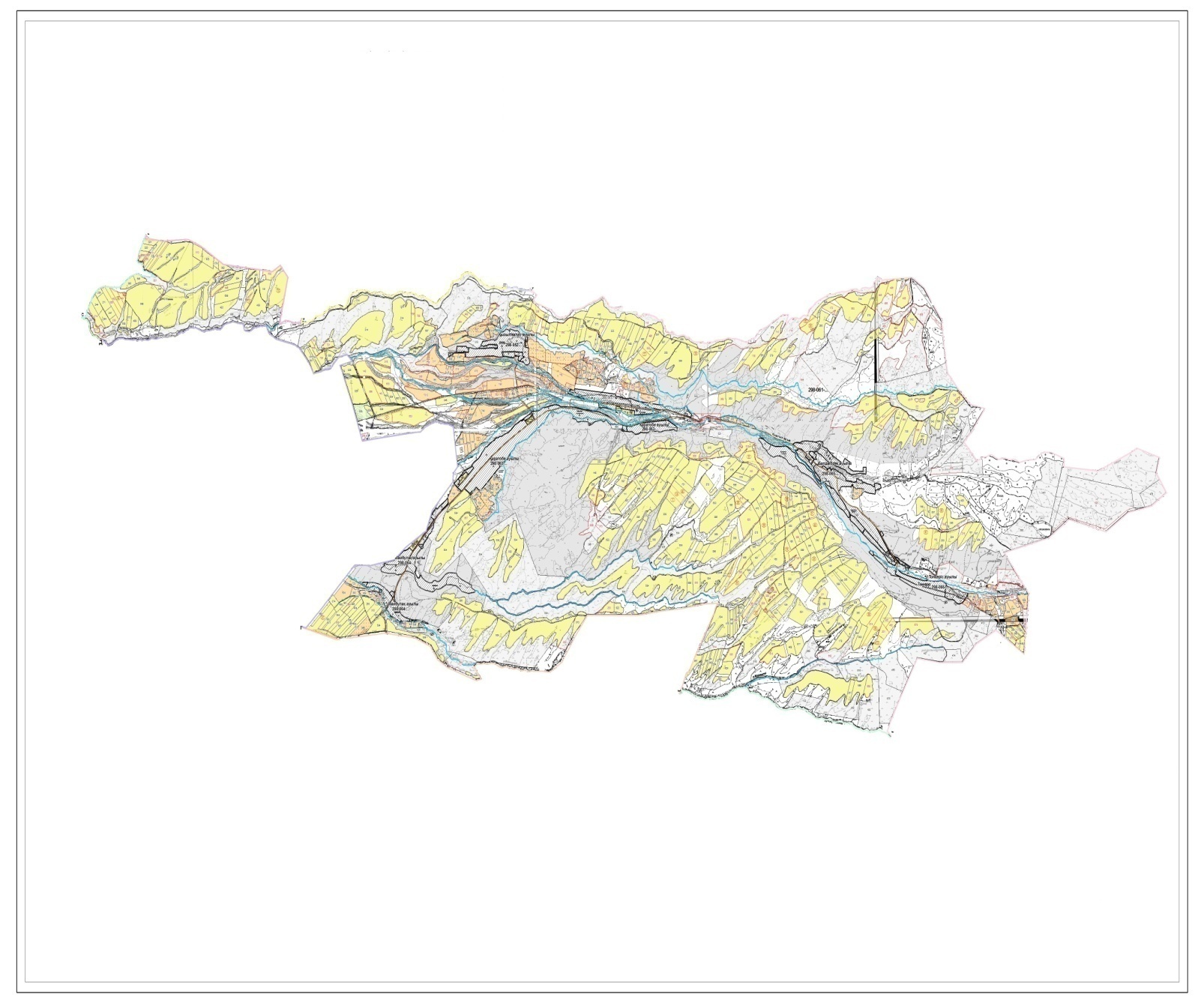 
      Категория земель:
      общая площадь всего округа: 17503 гектар
      в том числе сельскохозяйственные земли: 10179 гектар
      общие пахотные земли: 5639 гектар
      в том числе орошаемые земли: 586 гектар
      многолетние насаждения: 189 гектар
      сенокосные земли: 15 гектар
      пастбищные земли: 4336 гектар
      Календарный график по использования пастбищ, устанавливающих сезонные маршруты выпаса и передвижения сельскохозяйтсвенных животных по Каратюбенскому сельскому округу, Толебийского района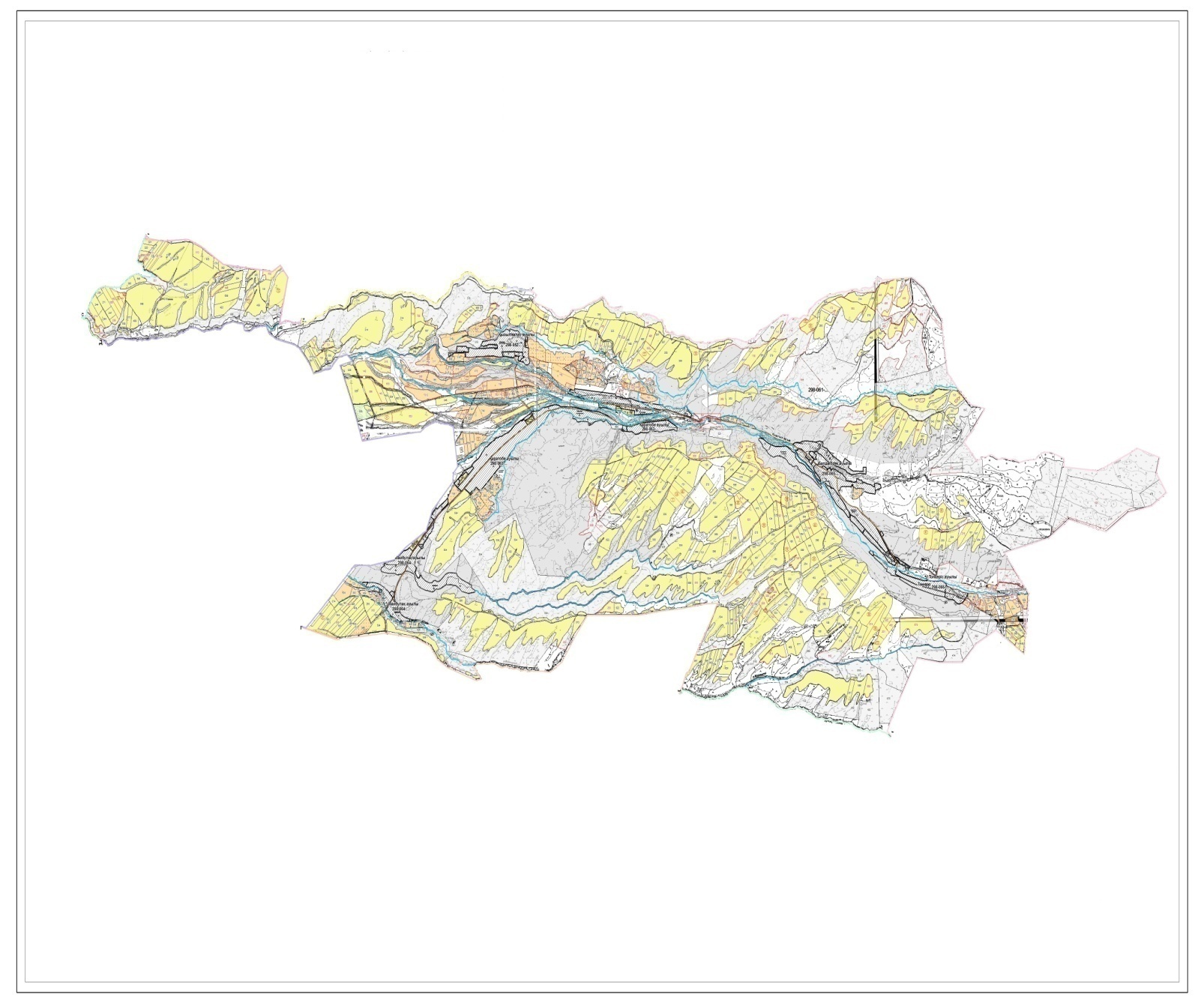 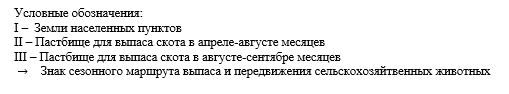 
      Cхема доступа пастбище пользователей к водоисточникам, составления согласно норме потребления воды по Каратюбинскому сельскому округу, Толебийского района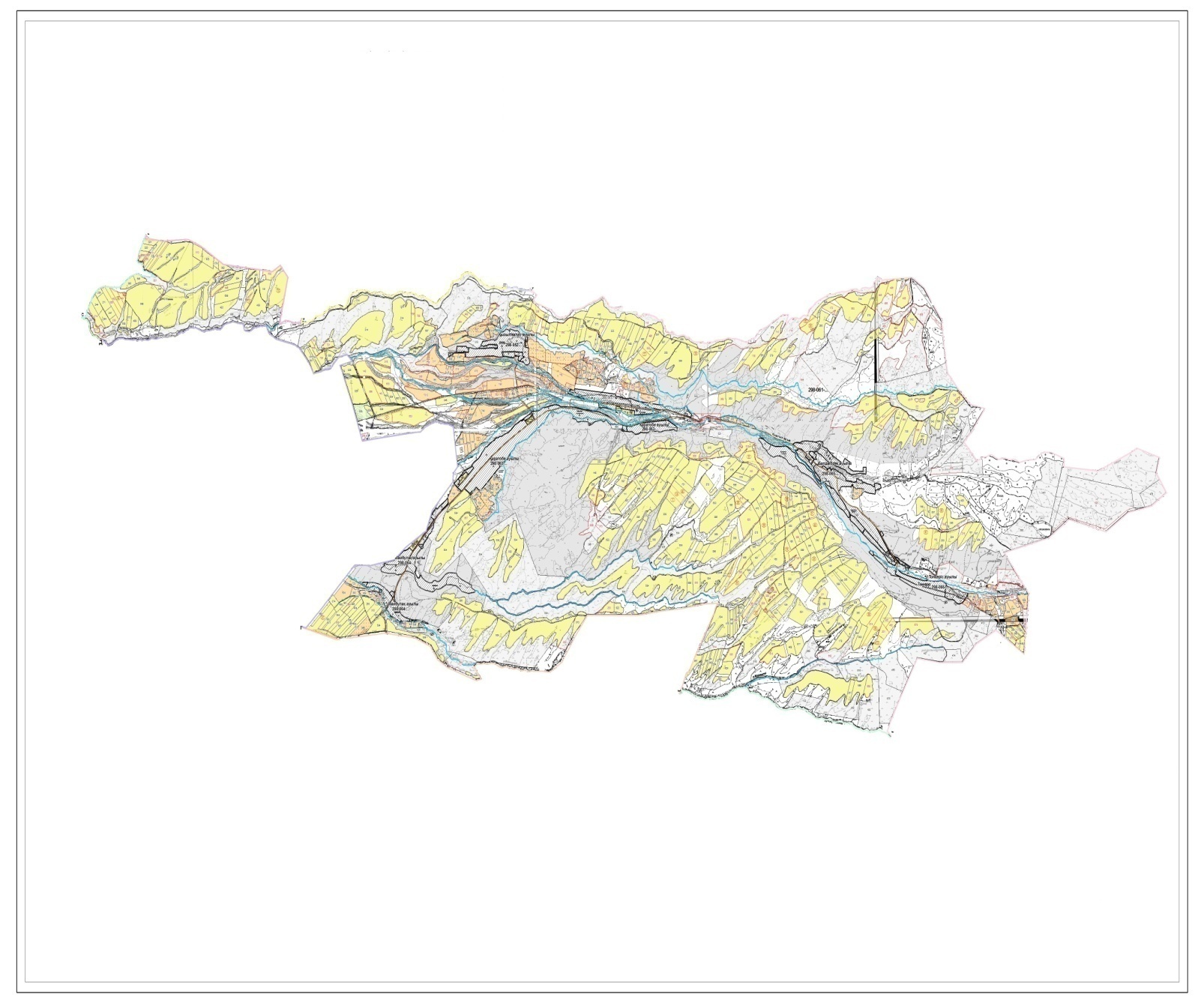 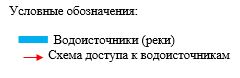 
      Приемлемые схемы пастбище оборотов и карт с обозначением внешних и внутренних границ и площадей пастбищ, в том числе сезонных, объектов пастбищеной инфраструктуры по Каратюбенскому сельскому округу, Толебийского района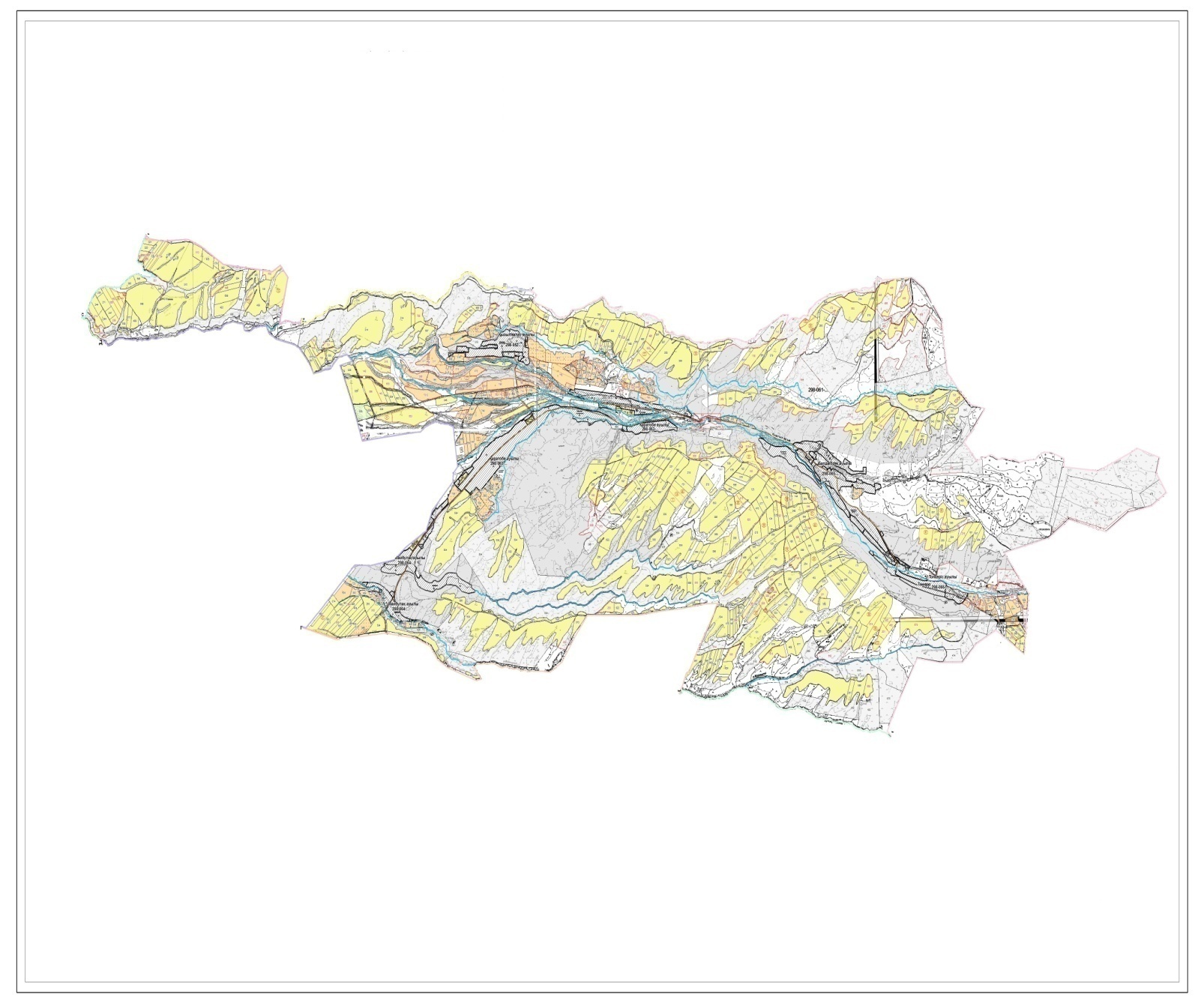 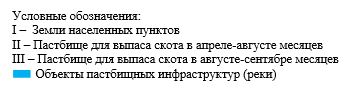 
      Схема перераспределения пастбищ для размещения поголовья сельскохозяйственных животных физических и (или) юридических лиц, у которых отсутвует пастбища, и перемешения его на предоставляемые пастбища и схема размещения поголовья сельскохозяйтвенных животных на отгонных пастбищах физических и (или) юридических лиц не обеспеченных пастбищами по Каратюбенскому сельскому округу, Толебийского района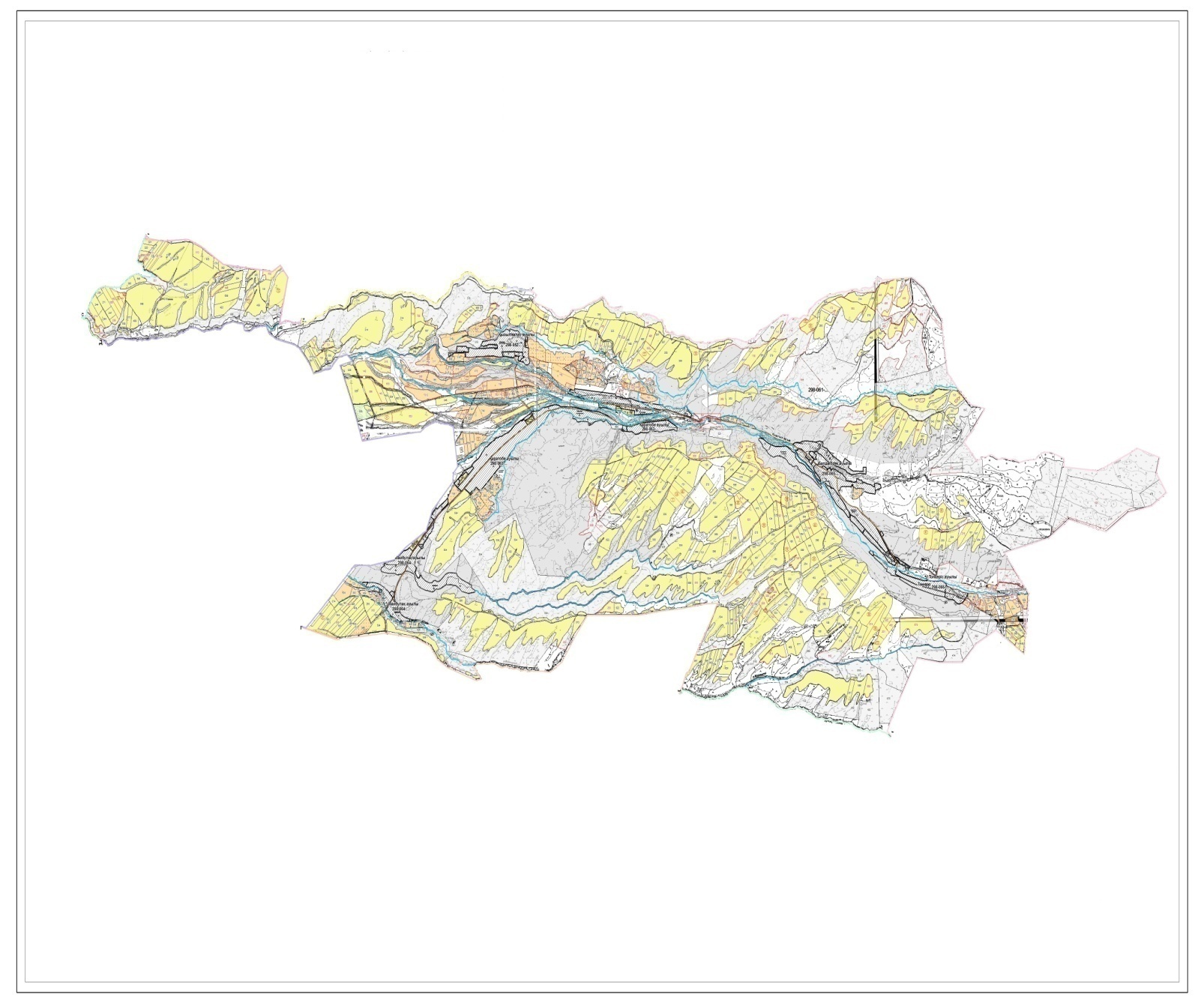 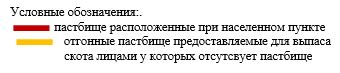 
      7. Каскасуский сельский округ
      Центр – село Каскасу
      Населенные пункты – Каскасу, Кенесарык, Верхне- Каскасу, Керегетас.
      Население – 5245 человек
      Общая площадь всего округа – 10147 гектар
      В том числе: Пастбища населенного пункта -2562 гектар
      сельскохозяйственные земли – 5352 гектар
      Общие пахотные земли – 3669 гектар
      Орошаемые земли – 761 гектар
      Многолетние насаждения– 119 гектар
      Сенокосные земли – 101 гектар
      Пастбищные земли – 1463 гектар
      (Общая пастбищная земля – 4025 гектар) Данные о количестве поголовья скота сельскохозяйственных животных по населенным пунктам. Информация о ветеринарно-санитарных учреждениях: График календаря использования пастбищ для распределения сельскохозяйственных животных и сезонных маршрутов распространения. Продолжительность пастбищного периода следующая:
      Схема (карта) расположения пастбищ на территории административно-территориальной единицы в разрезе категорий земель, собственников земельных участков и земелепользователей на основании правоустанавливающих документов по Каскасускому сельскому округу, Толебийского района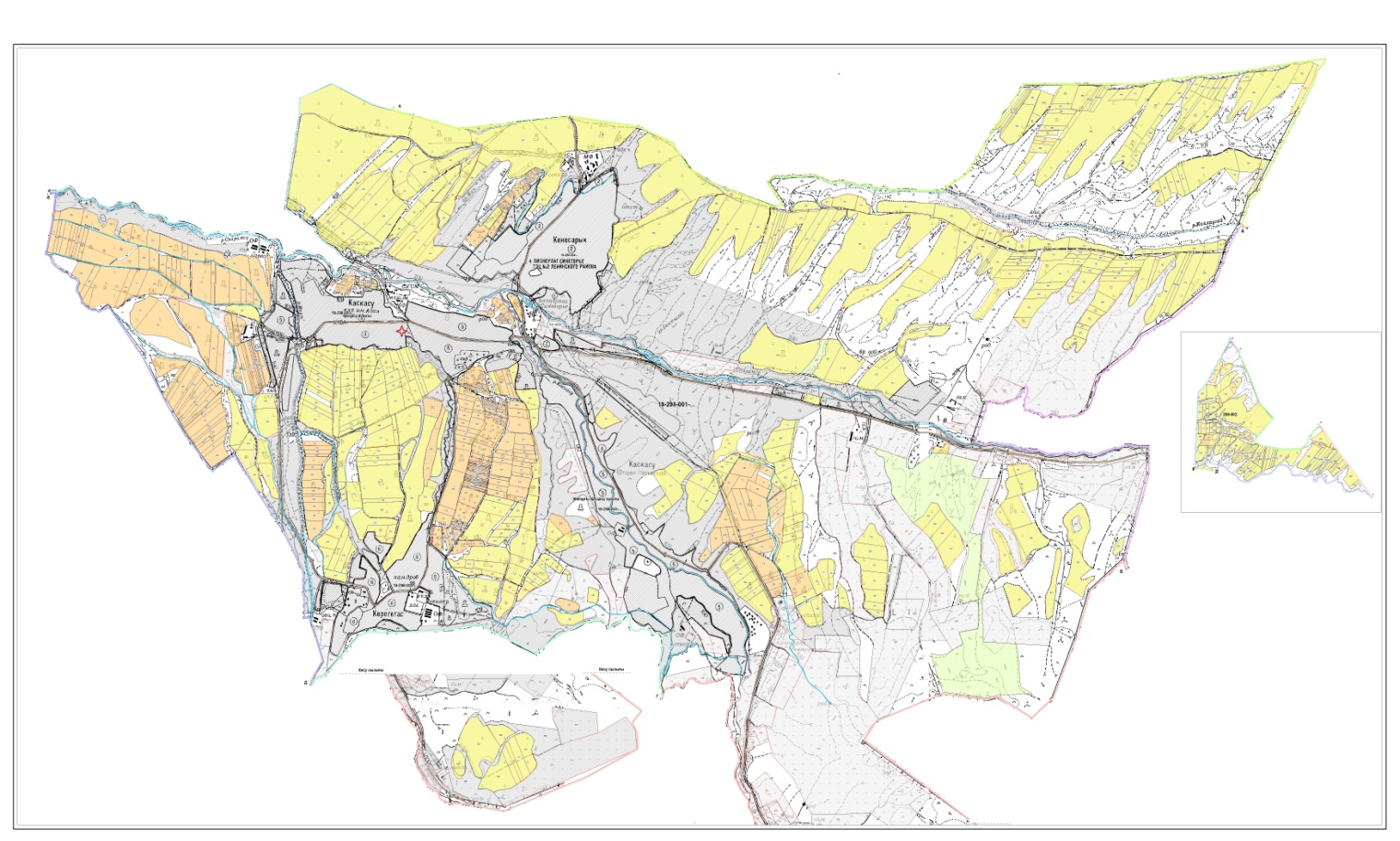 
      Категория земель:
      общая площадь всего округа: 10147 гектар
      в том числе сельскохозяйственные земли: 5352 гектар
      общие пахотные земли: 3669 гектар
      в том числе орошаемые земли: 761 гектар
      многолетние насаждения: 119 гектар
      сенокосные земли: 101 гектар
      пастбищные земли: 1463 гектар
      Календарный график по использования пастбищ, устанавливающих сезонные маршруты выпаса и передвижения сельскохозяйтсвенных животных по Каскасускому сельскому округу, Толебийского района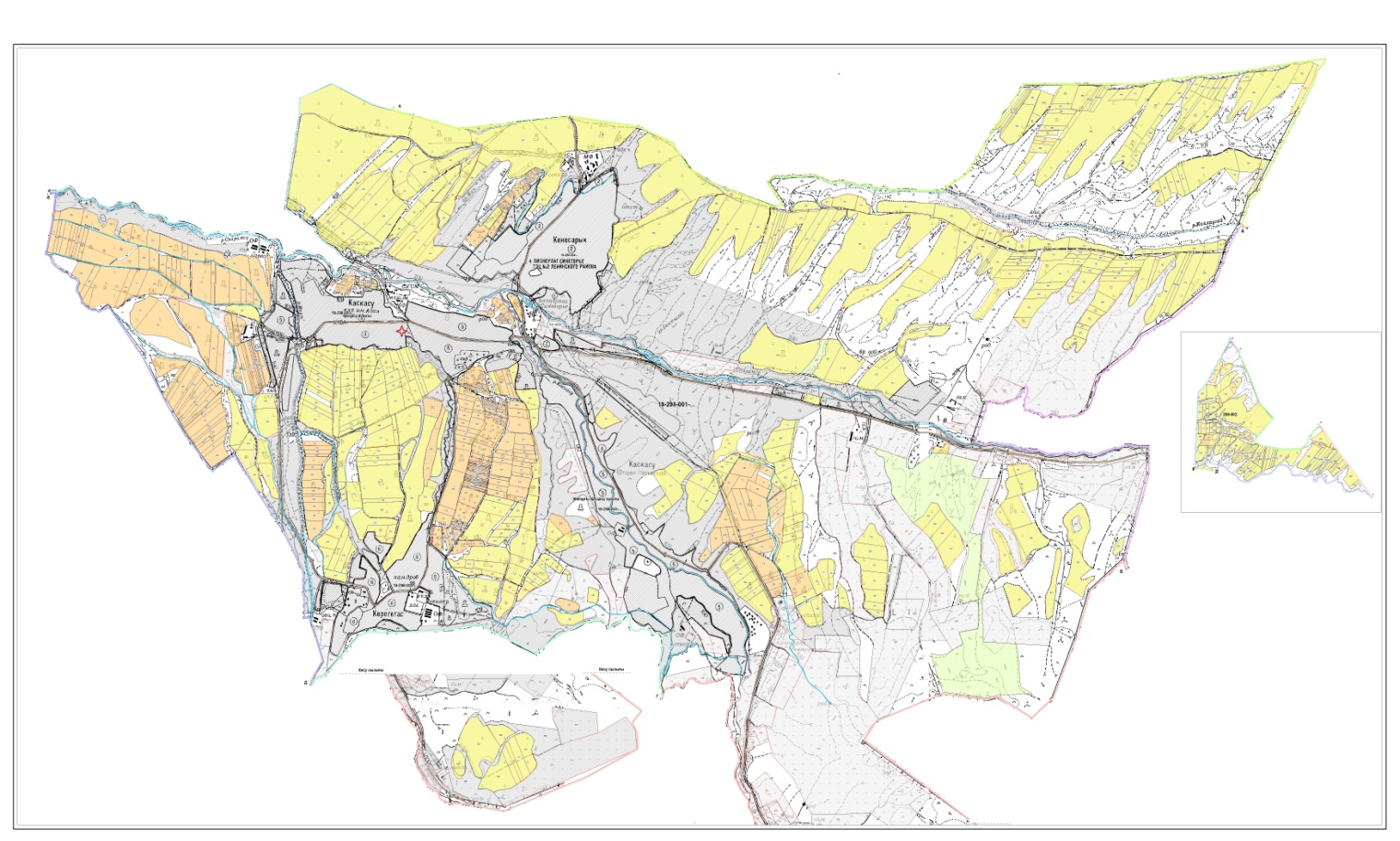 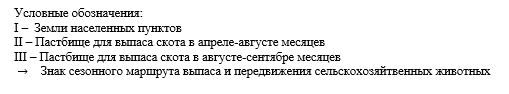 
      Схема доступа пастбище пользователей к водоисточникам, составления согласно норме потребления воды по Каскасускому сельскому округу, Толебийского района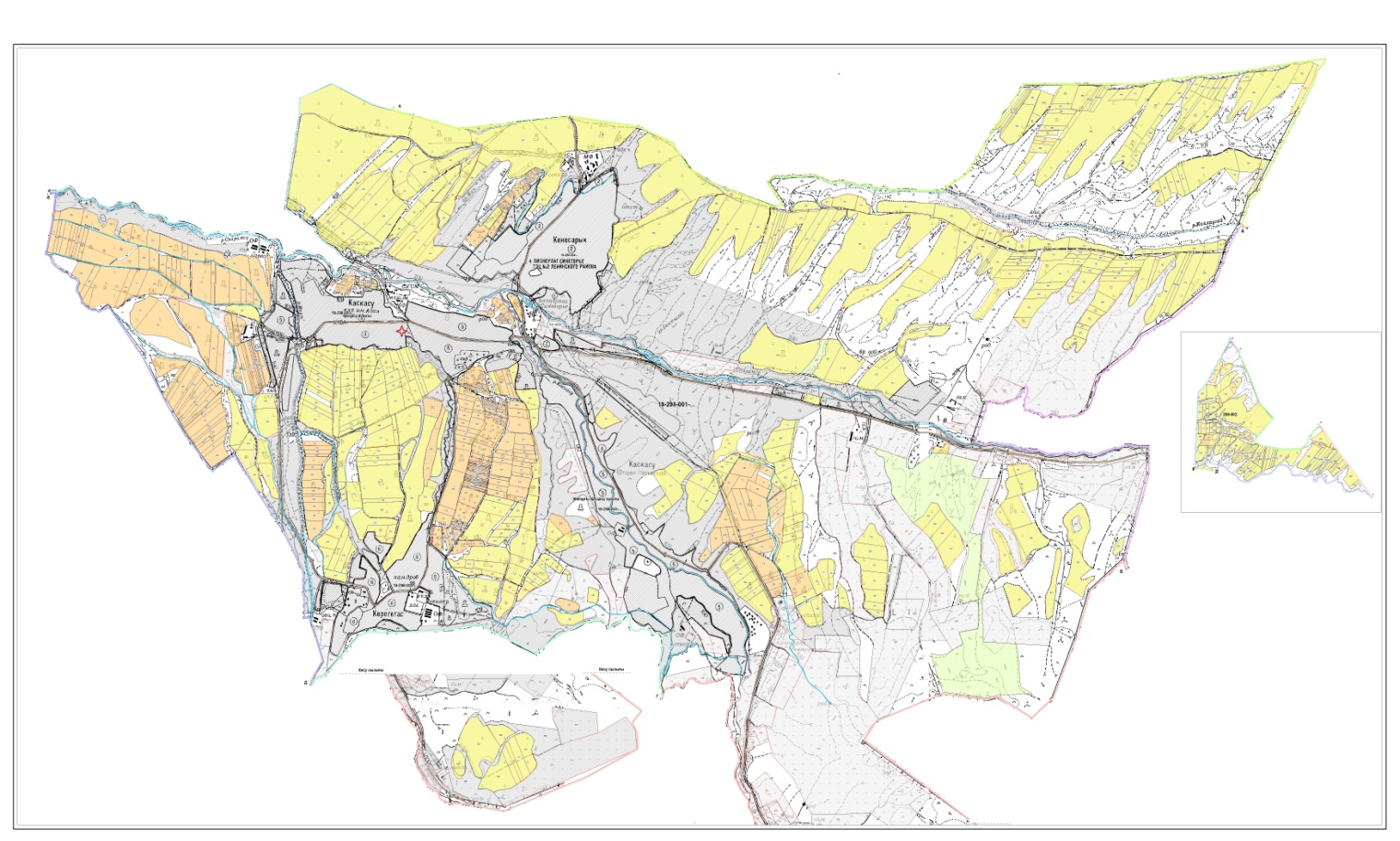 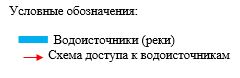 
      Приемлемые схемы пастбище оборотов и карт с обозначением внешних и внутренних границ и площадей пастбищ, в том числе сезонных, объектов пастбищеной инфраструктуры по Каскасускому сельскому округу, Толебийского района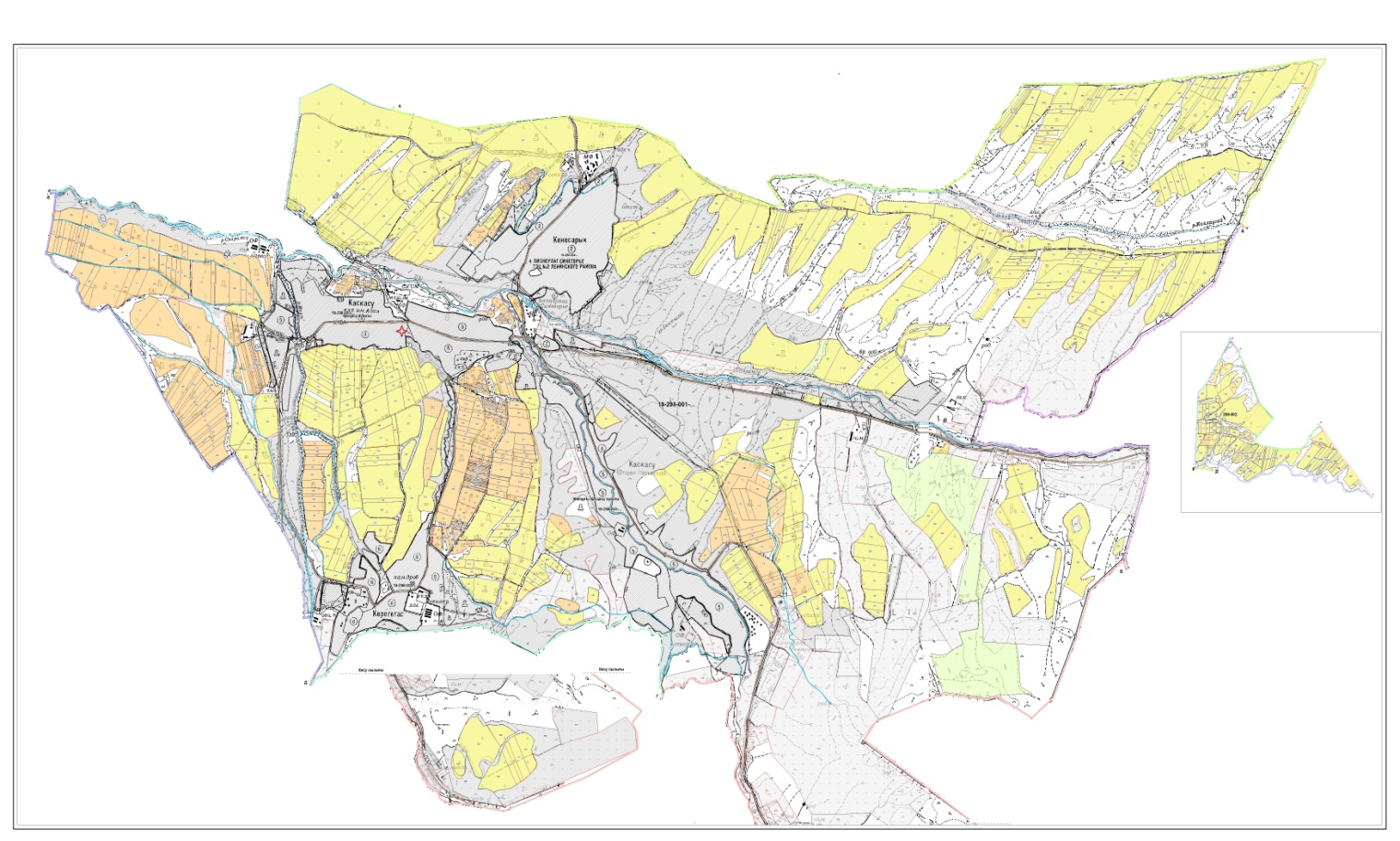 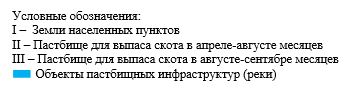 
      Схема перераспределения пастбищ для размещения поголовья сельскохозяйственных животных физических и (или) юридических лиц, у которых отсутвует пастбища, и перемешения его на предоставляемые пастбища и схема размещения поголовья сельскохозяйтвенных животных на отгонных пастбищах физических и (или) юридических лиц не обеспеченных пастбищами по Каскасускому сельскому округу, Толебийского района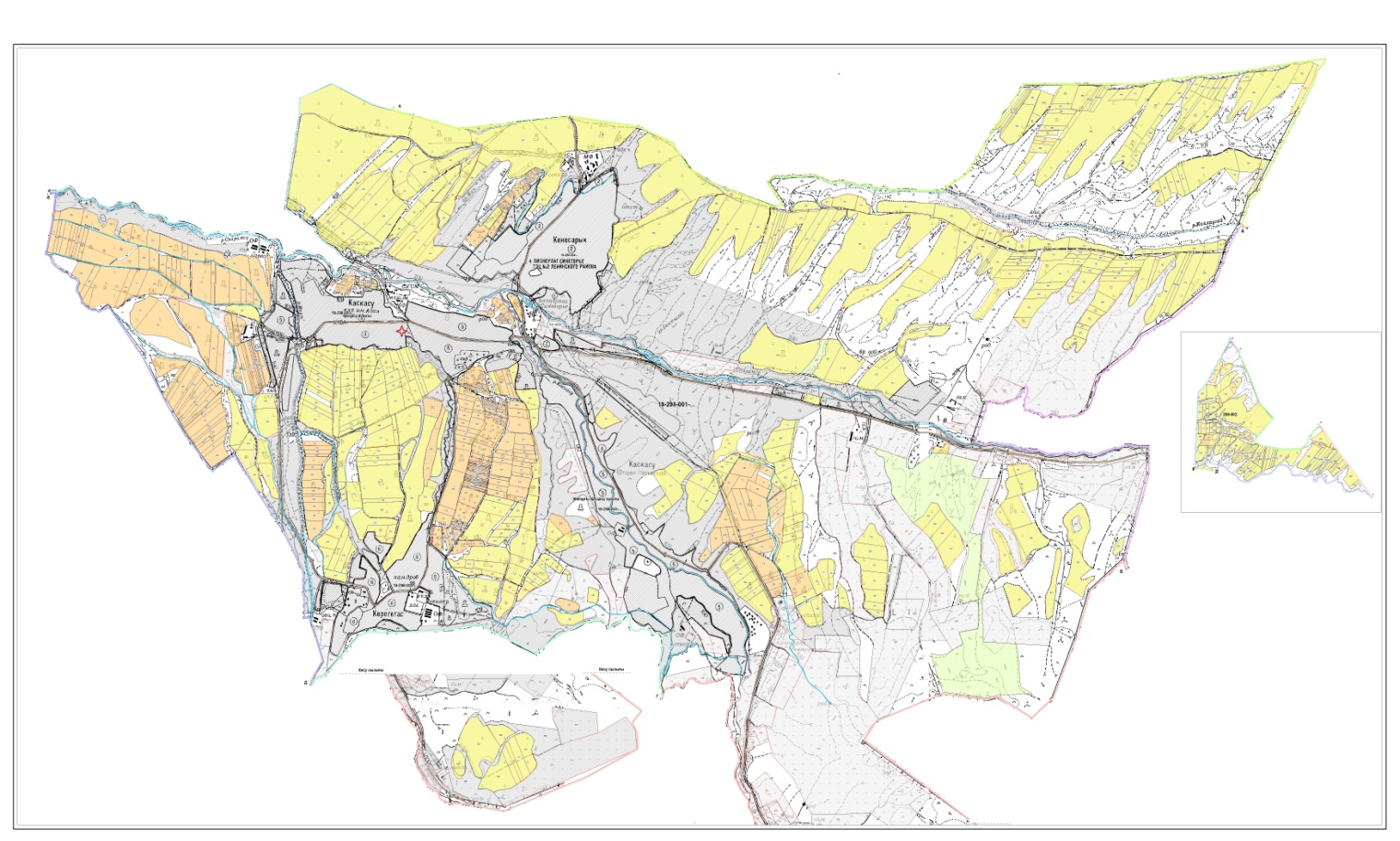 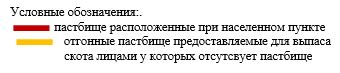 
      8. Кемекалганский сельский округ
      Центр – село Абай
      Населенные пункты – Абай, Ангарата, Уйымшыл, Акбастау, Каракия, Каратобе
      Население – 5689 человек
      Общая площадь всего округа – 14554гектар
      В том числе: пастбища населенного пукта – 4800 гектар
      сельскохозяйственные земли – 7377 гектар
      Общие пахотные земли – 5702 гектар
      Орошаемые земли – 397 гектар
      Многолетние насаждения– 42 гектар
      Сенокосные земли – 21 гектар
      Пастбищные земли – 1612 гектар
      (Общая пастбищная земля – 6423 гектар) Данные о количестве поголовья скота сельскохозяйственных животных по населенным пунктам Информация о ветеринарно-санитарных учреждениях: График календаря использования пастбищ для распределения сельскохозяйственных животных и сезонных маршрутов распространения. Продолжительность пастбищного периода следующая:
      Схема (карта) расположения пастбищ на территории административно-территориальной единицы в разрезе категорий земель, собственников земельных участков и земелепользователей на основании правоустанавливающих документов по Кемекалганскому сельскому округу, Толебийского района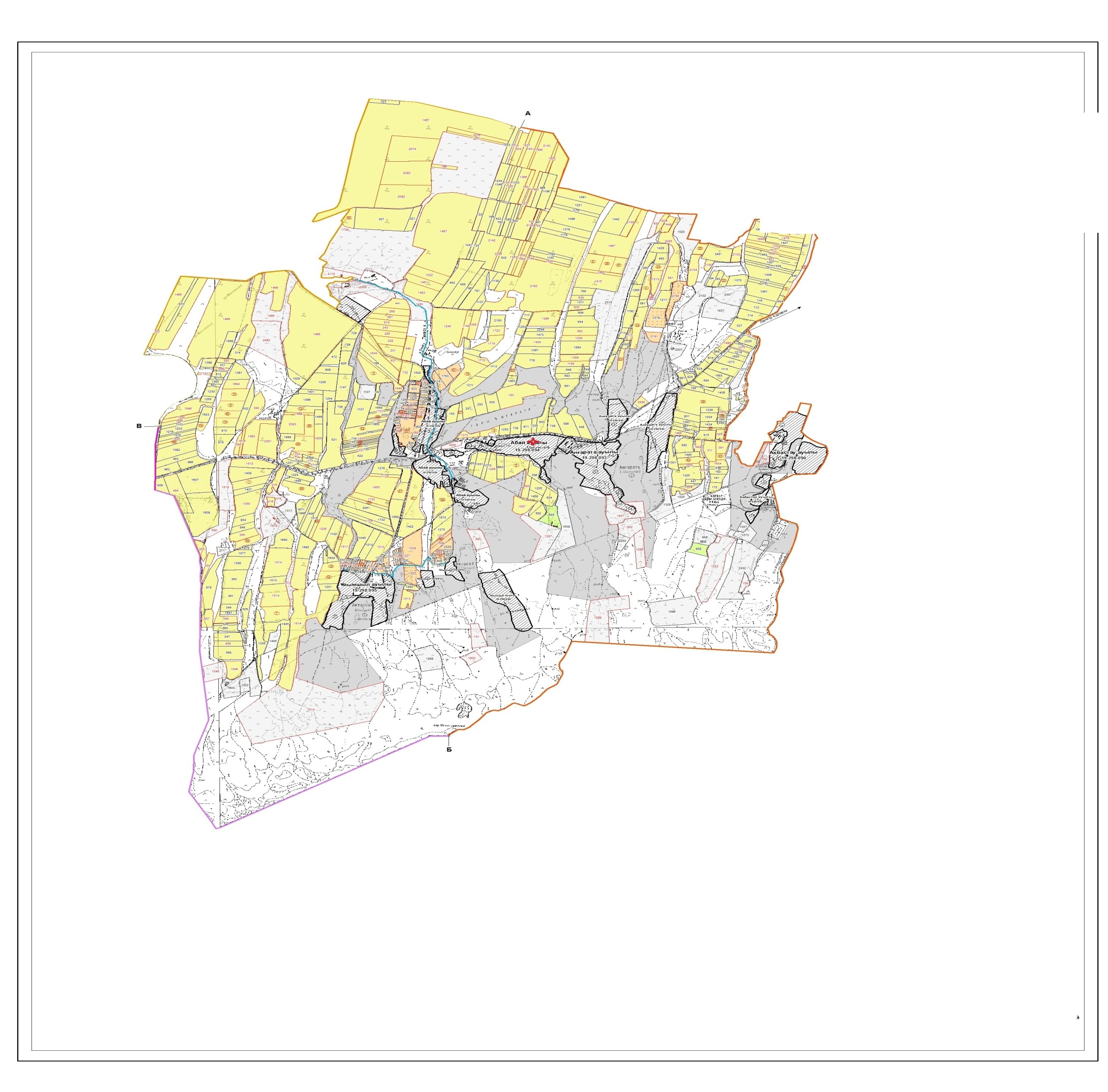 
      Категория земель:
      общая площадь всего округа: 14554 гектар
      в том числе сельскохозяйственные земли: 7377 гектар
      общие пахотные земли: 5702 гектар
      в том числе орошаемые земли: 397 гектар
      многолетние насаждения: 42 гектар
      сенокосные земли: 21 гектар
      пастбищные земли: 1612 гектар
      Календарный график по использования пастбищ, устанавливающих сезонные маршруты выпаса и передвижения сельскохозяйтсвенных животных по Кемекалганскому сельскому округу, Толебийского района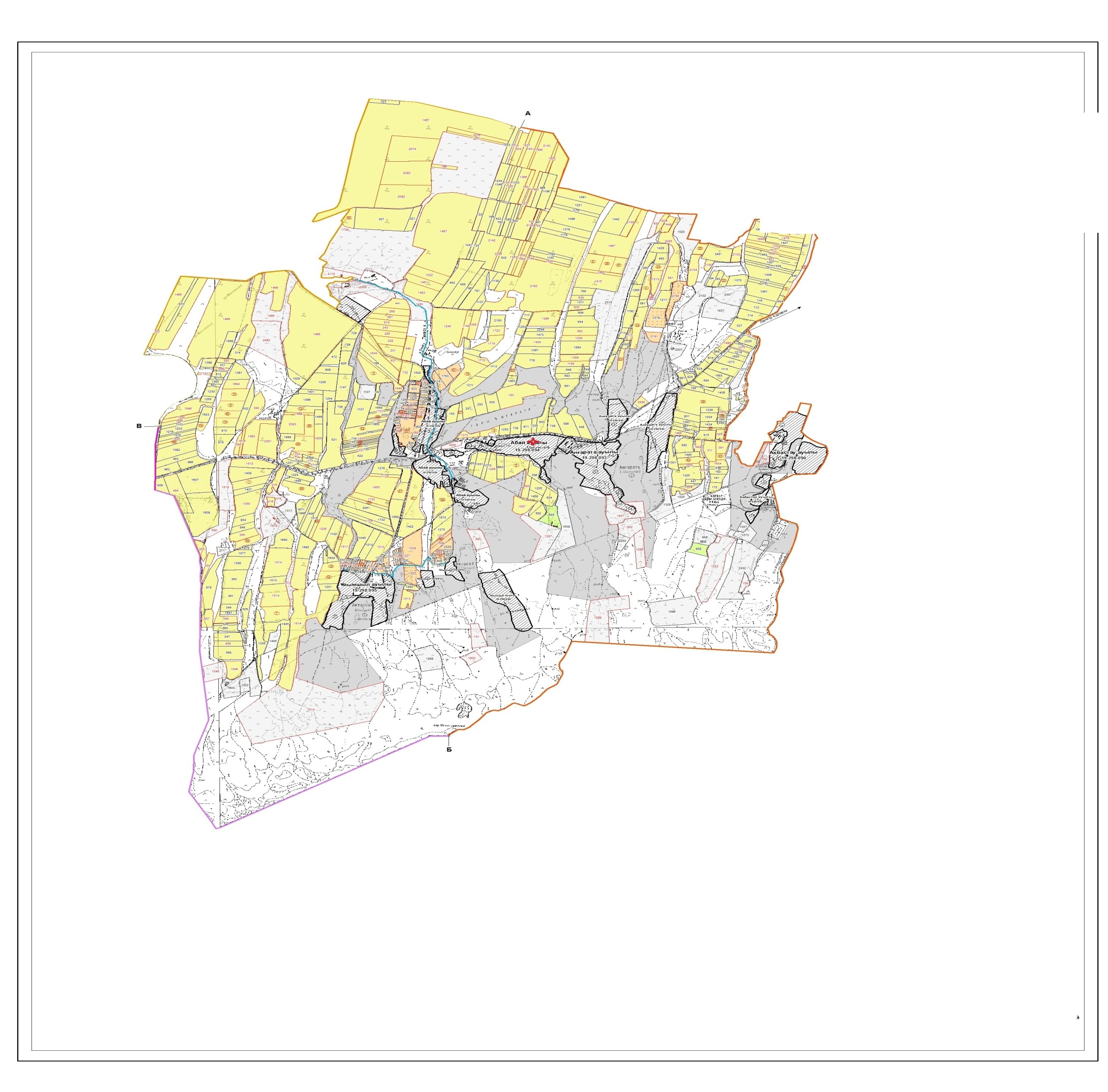 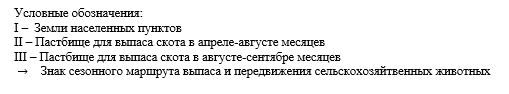 
      Схема доступа пастбище пользователей к водоисточникам, составления согласно норме потребления воды по Кемекалганскому сельскому округу, Толебийского района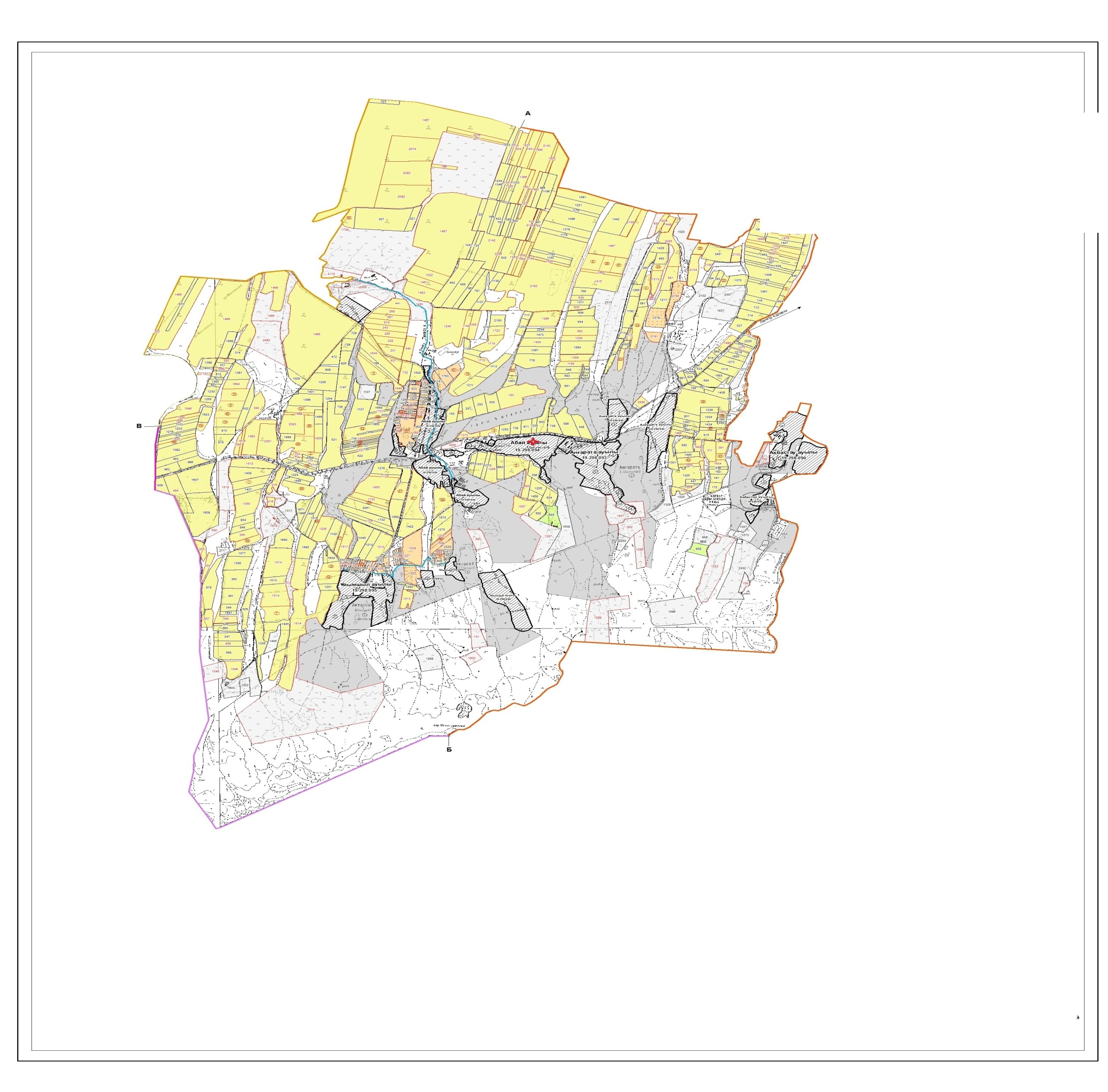 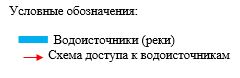 
      Приемлемые схемы пастбище оборотов и карт с обозначением внешних и внутренних границ и площадей пастбищ, в том числе сезонных, объектов пастбищеной инфраструктуры по Кемекалганскому сельскому округу, Толебийского района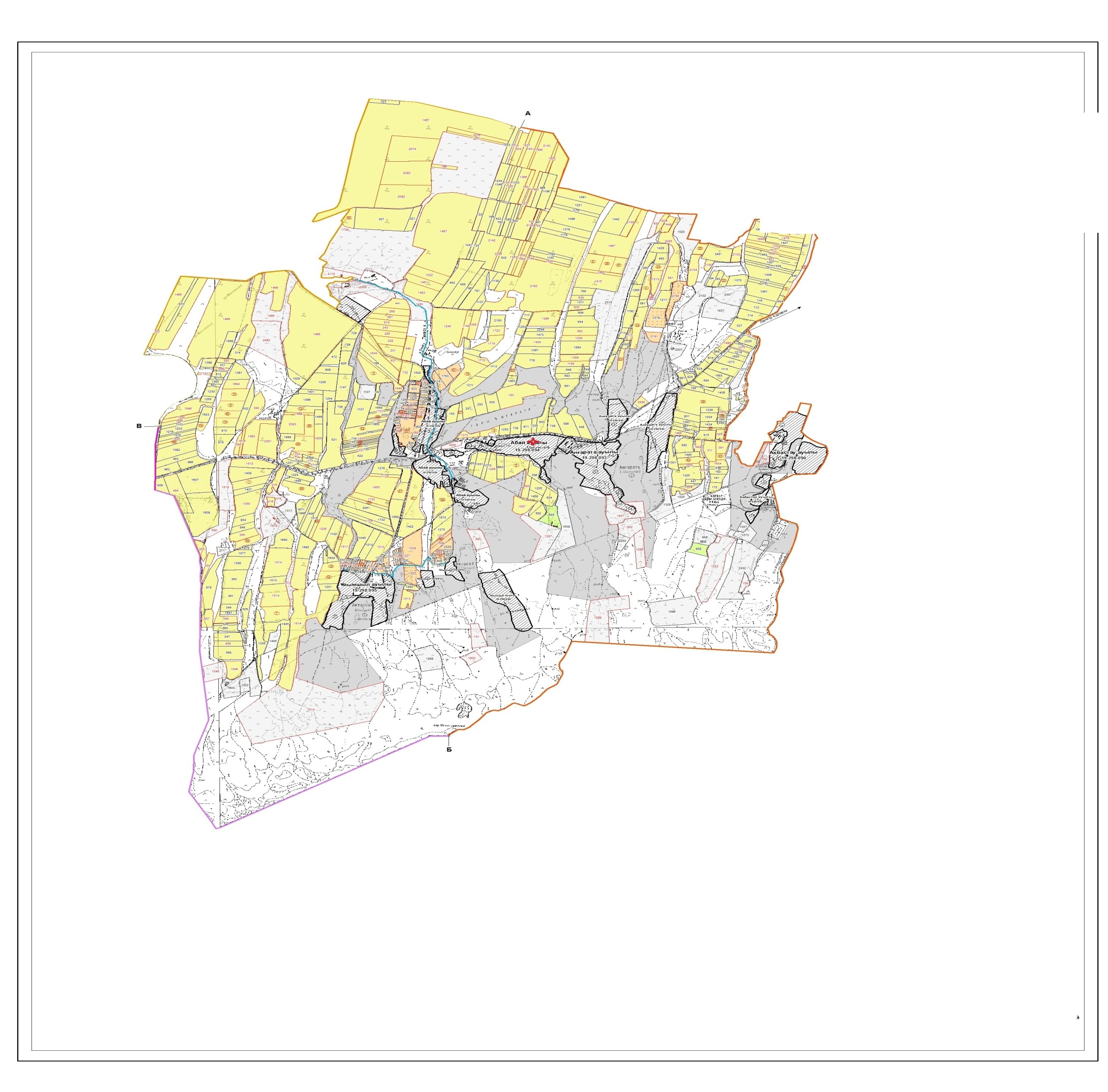 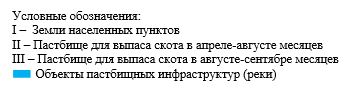 
      Схема перераспределения пастбищ для размещения поголовья сельскохозяйственных животных физических и (или) юридических лиц, у которых отсутвует пастбища, и перемешения его на предоставляемые пастбища и схема размещения поголовья сельскохозяйтвенных животных на отгонных пастбищах физических и (или) юридических лиц не обеспеченных пастбищами по Кемекалганскому сельскому округу, Толебийского района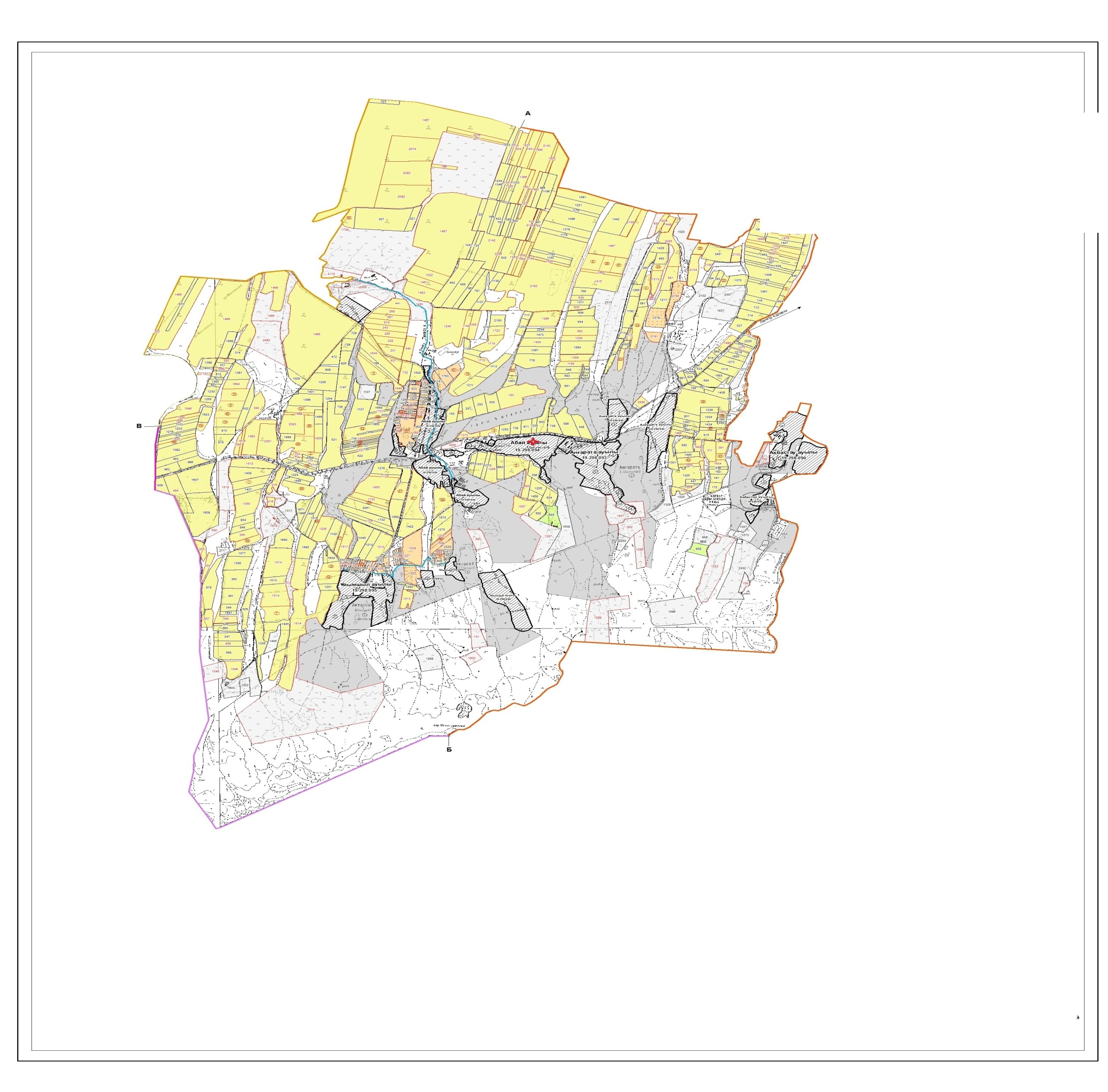 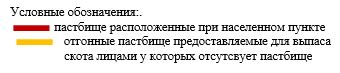 
      9. Когалинский сельский округ
      Центр – село Узынарык
      Населенные пункты – Узынарык, Диханкуль, Алшалы
      Население – 3774 человек
      Общая площадь всего округа – 7081 гектар
      В том числе: Пастбища населенного пункта – 1846 гектар
      Сельскохозяйственные земли – 4184 гектар
      Общие пахотные земли – 2886 гектар
      Орошаемые земли – 270 гектар
      Многолетние насаждения – 107 гектар
      Пастбищные земли – 1191 гектар
      Сенокосные земли – 0 гектар
      (Общая пастбищная земля – 3029 гектар) Данные о количестве поголовья скота сельскохозяйственных животных по населенным пунктам Информация о ветеринарно-санитарных учреждениях: График календаря использования пастбищ для распределения сельскохозяйственных животных и сезонных маршрутов распространения. Продолжительность пастбищного периода следующая:
      Схема (карта) расположения пастбищ на территории административно-территориальной единицы в разрезе категорий земель, собственников земельных участков и земелепользователей на основании правоустанавливающих документов по Когалинскому сельскому округу, Толебийского района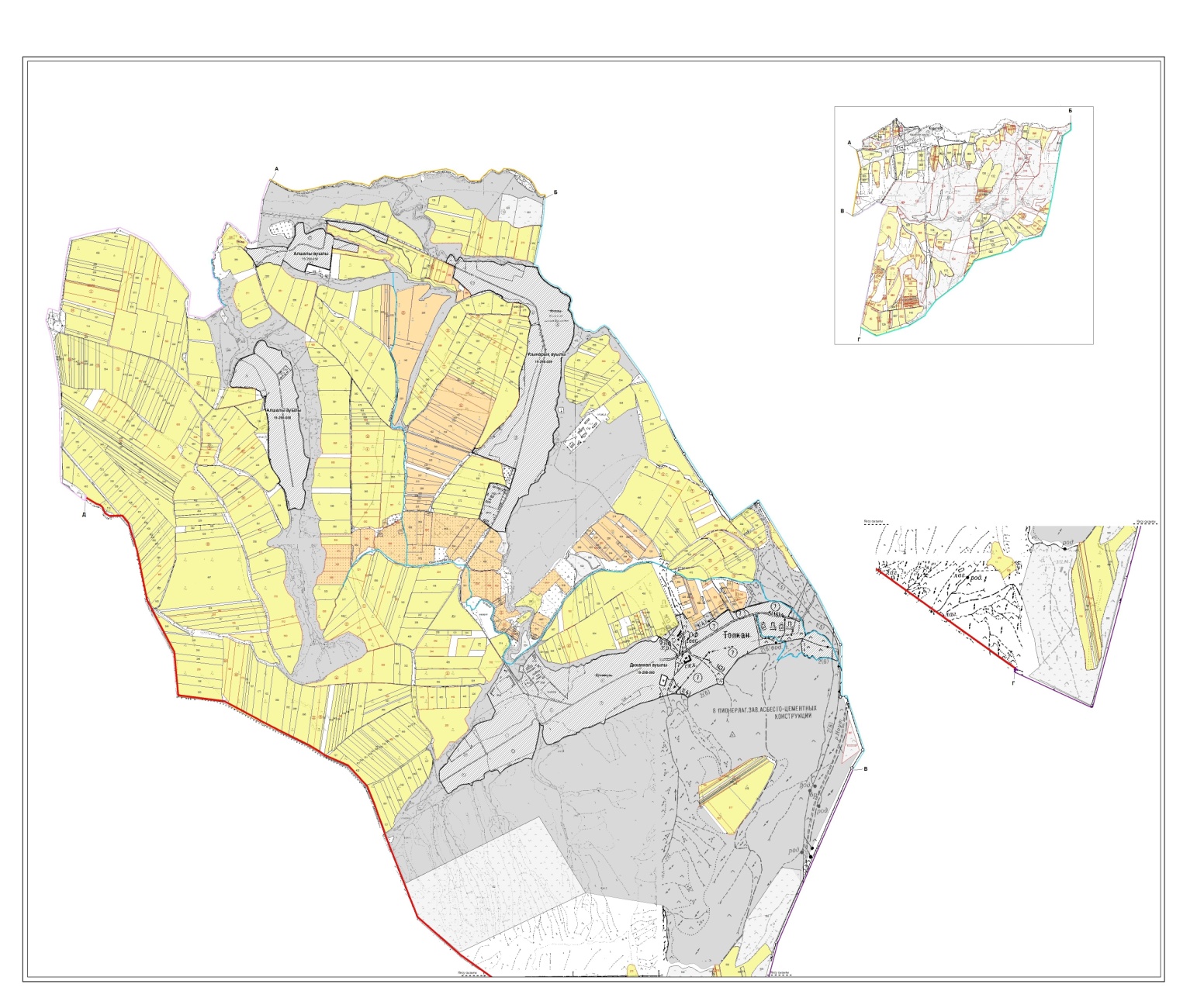 
      Категория земель:
      общая площадь всего округа: 7081 гектар
      в том числе сельскохозяйственные земли: 4184 гектар
      общие пахотные земли: 2886 гектар
      в том числе орошаемые земли: 270 гектар
      многолетние насаждения: 107 гектар
      сенокосные земли: -
      пастбищные земли: 1191 гектар
      Календарный график по использования пастбищ, устанавливающих сезонные маршруты выпаса и передвижения сельскохозяйтсвенных животных по Когалинскому сельскому округу, Толебийского района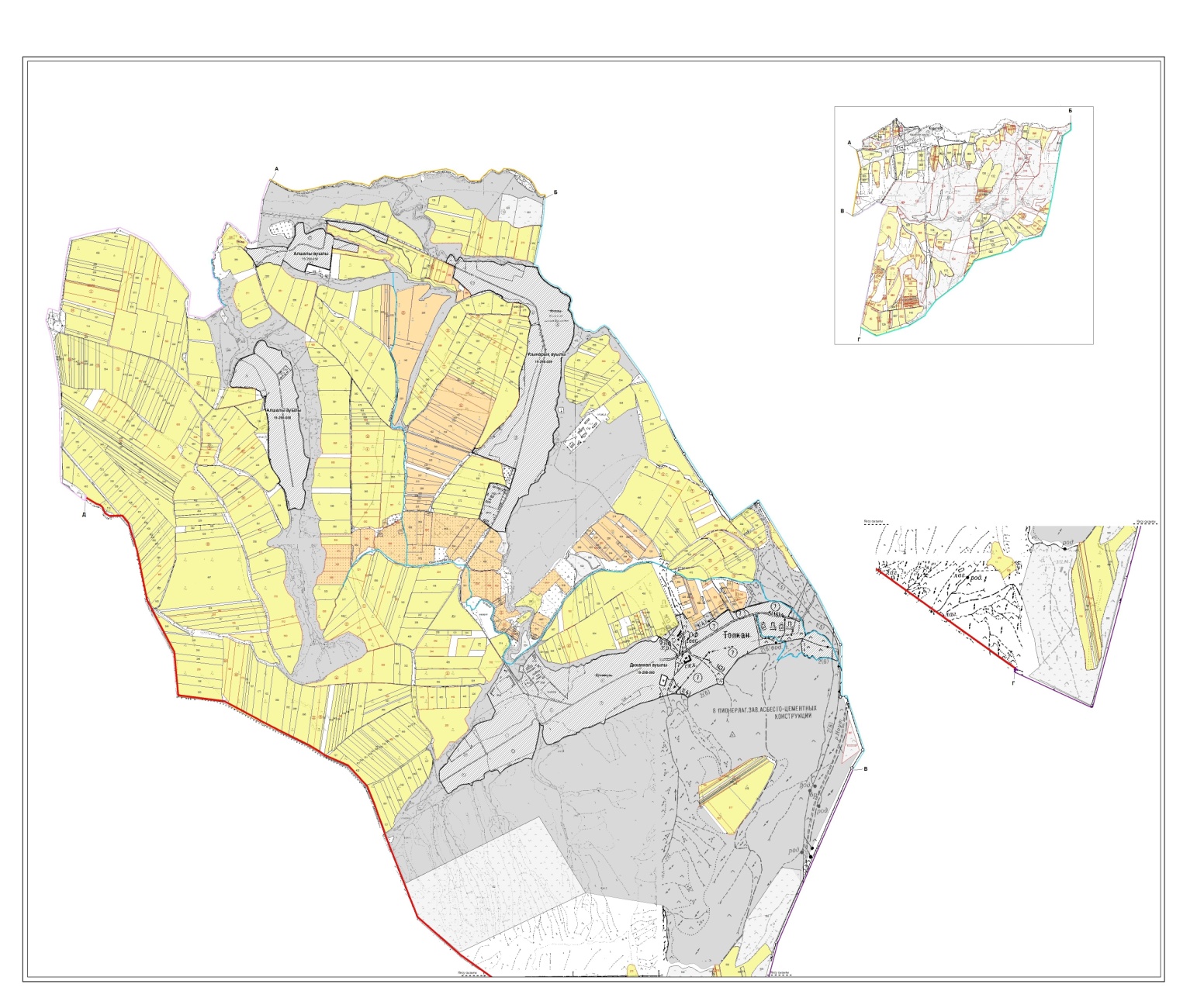 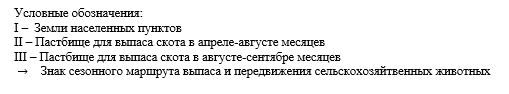 
      Схема доступа пастбище пользователей к водоисточникам, составления согласно норме потребления воды по Когалинскомусельскому округу, Толебийского района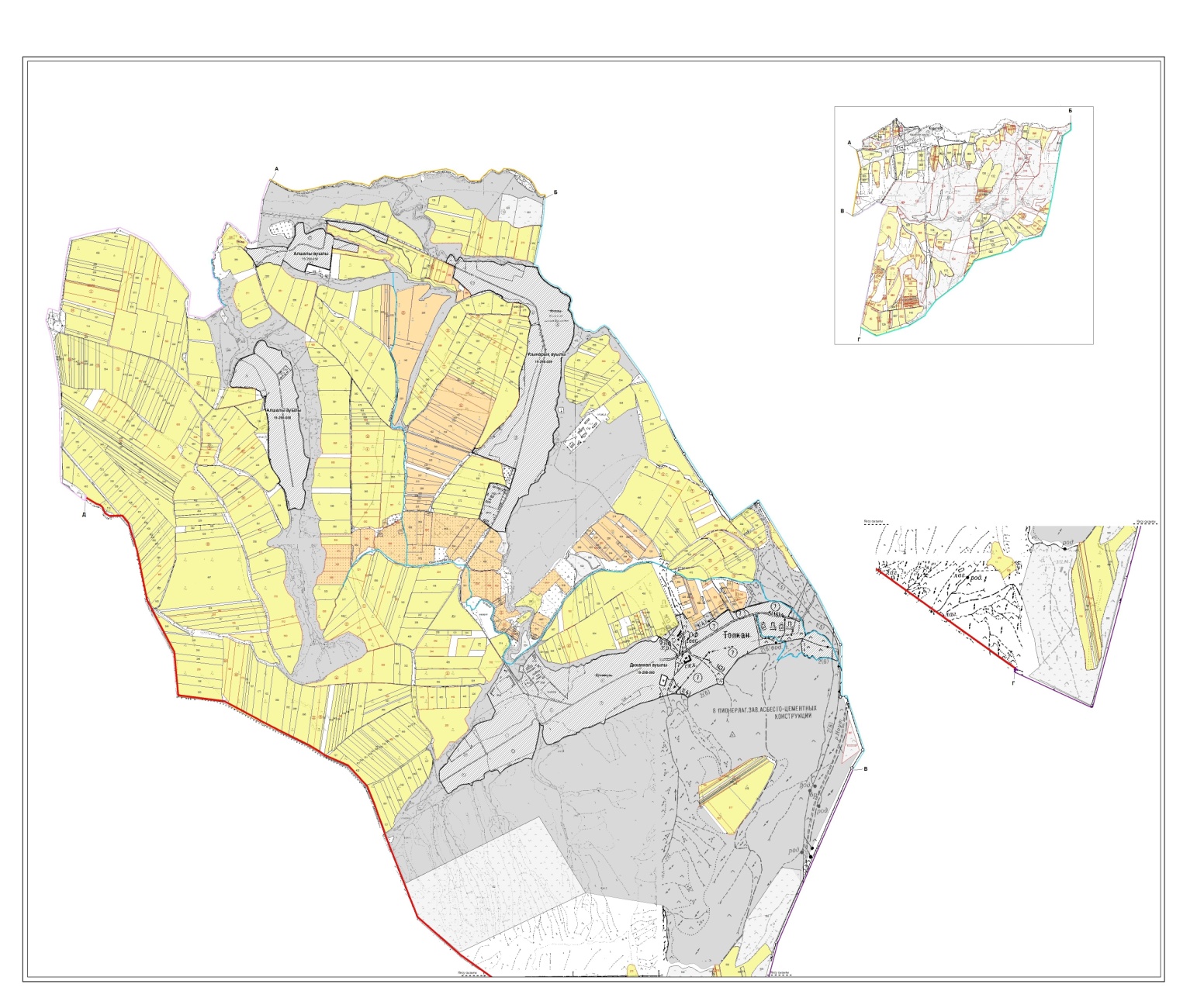 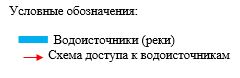 
      Приемлемые схемы пастбище оборотов и карт с обозначением внешних и внутренних границ и площадей пастбищ, в том числе сезонных, объектов пастбищеной инфраструктуры по Когалинскому сельскому округу, Толебийского района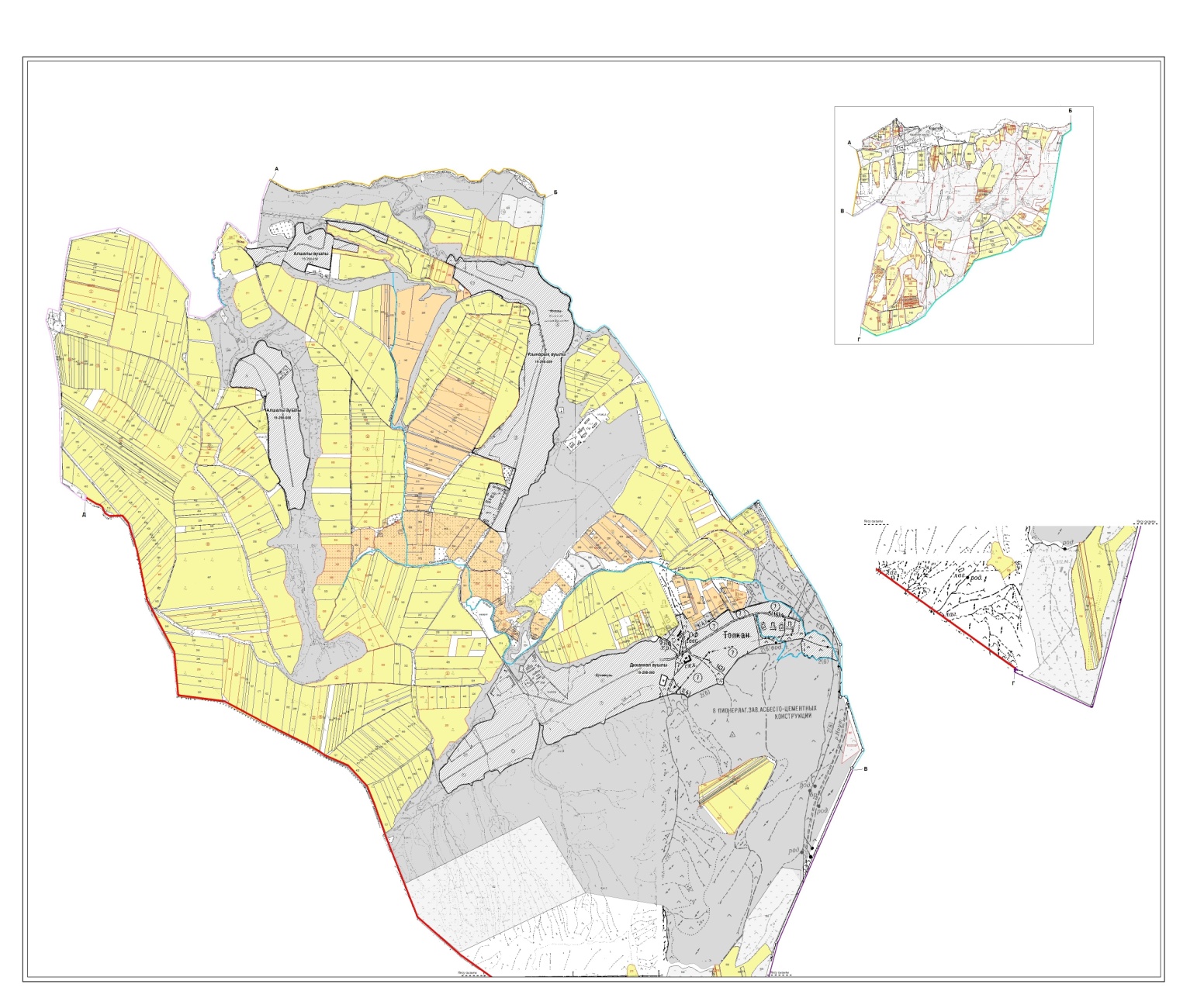 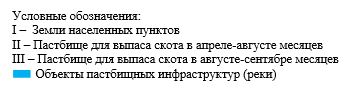 
      Схема перераспределения пастбищ для размещения поголовья сельскохозяйственных животных физических и (или) юридических лиц, у которых отсутвует пастбища, и перемешения его на предоставляемые пастбища и схема размещения поголовья сельскохозяйтвенных животных на отгонных пастбищах физических и (или) юридических лиц не обеспеченных пастбищами по Когалинскому сельскому округу, Толебийского района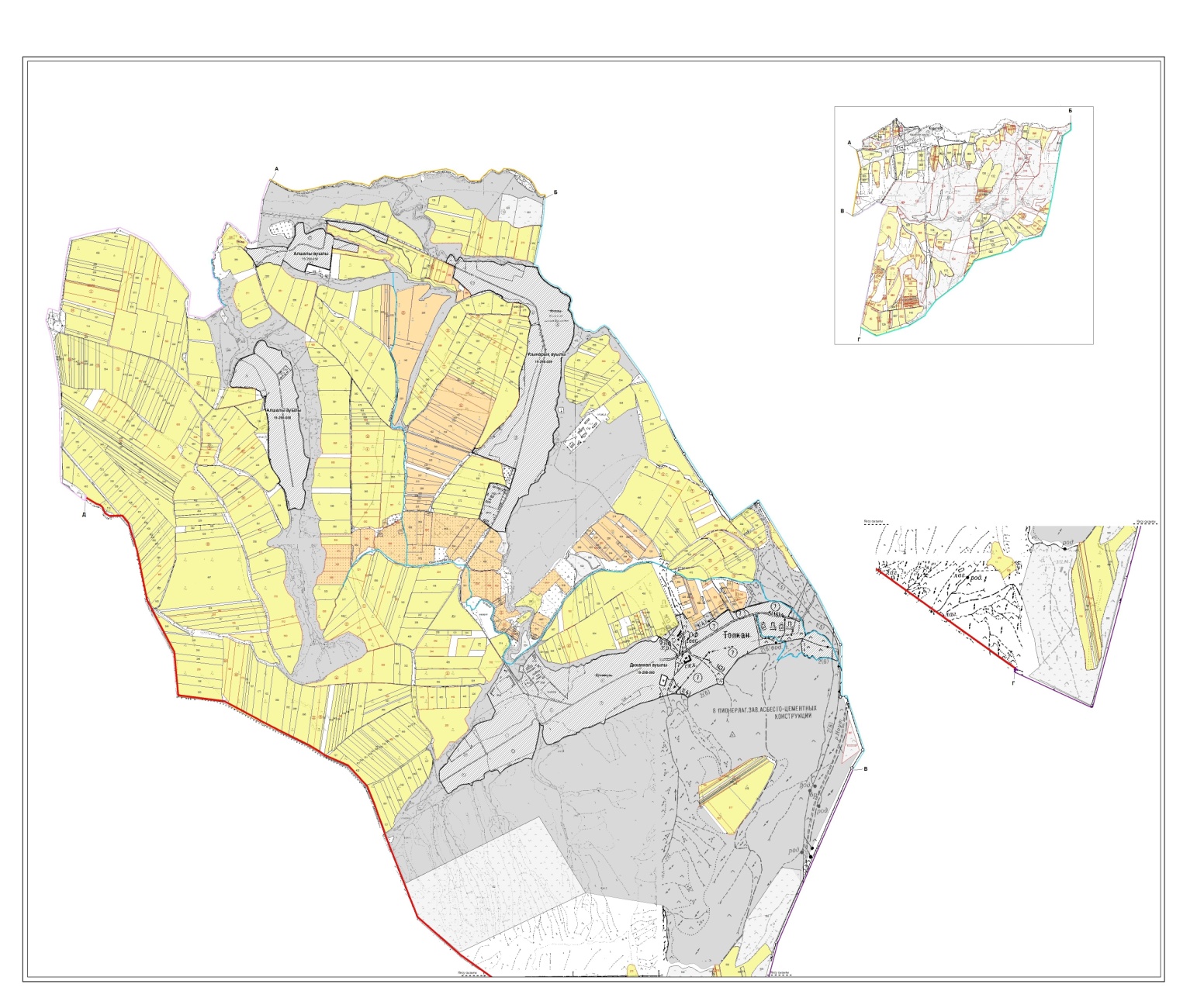 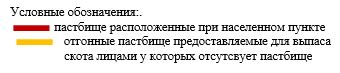 
      10. Коксаекский сельский округ
      Центр – село Коксаек
      Населенные пункты – Коксаек, Казакстан, Алтынбастау, Жинишке.
      Население – 15392 человек
      Общая площадь всего округа – 21403 гектар
      В том числе: пастбища населенного пункта -235 гектар
      сельскохозяйственные земли – 15580 гектар
      Общие пахотные земли – 6152,3 гектар
      Орошаемые земли – 1206 гектар
      Многолетние насаждения – 250 гектар
      Пастбищные земли – 5749 гектар
      Сенокосные земли – 276 гектар
      (Общая пастбищная земля-5992 гектар) Данные о количестве поголовья скота сельскохозяйственных животных по населенным пунктам Информация о ветеринарно-санитарных учреждениях: График календаря использования пастбищ для распределения сельскохозяйственных животных и сезонных маршрутов распространения. Продолжительность пастбищного периода следующая:
      Схема (карта) расположения пастбищ на территории административно-территориальной единицы в разрезе категорий земель, собственников земельных участков и земелепользователей на основании правоустанавливающих документов по Коксаекскому сельскому округу, Толебийского района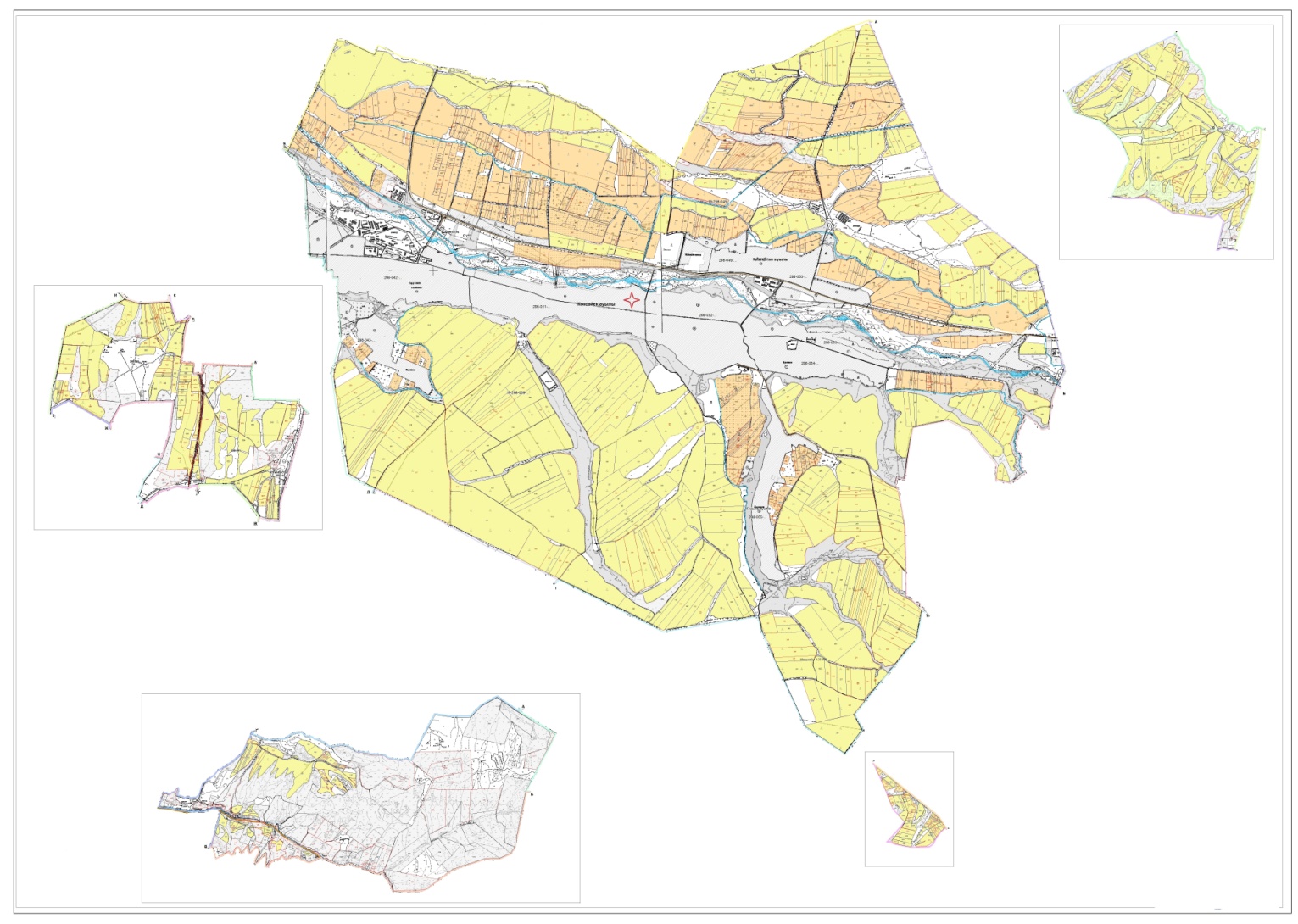 
      Категория земель:
      общая площадь всего округа: 21403 гектар
      в том числе сельскохозяйственные земли: 15580 гектар
      общие пахотные земли: 9305 гектар
      в том числе орошаемые земли: 1206 гектар
      многолетние насаждения: 250 гектар
      сенокосные земли: 276 гектар
      пастбищные земли: 5749 гектар
      Календарный график по использования пастбищ, устанавливающих сезонные маршруты выпаса и передвижения сельскохозяйтсвенных животных по Коксаекскому сельскому округу, Толебийского района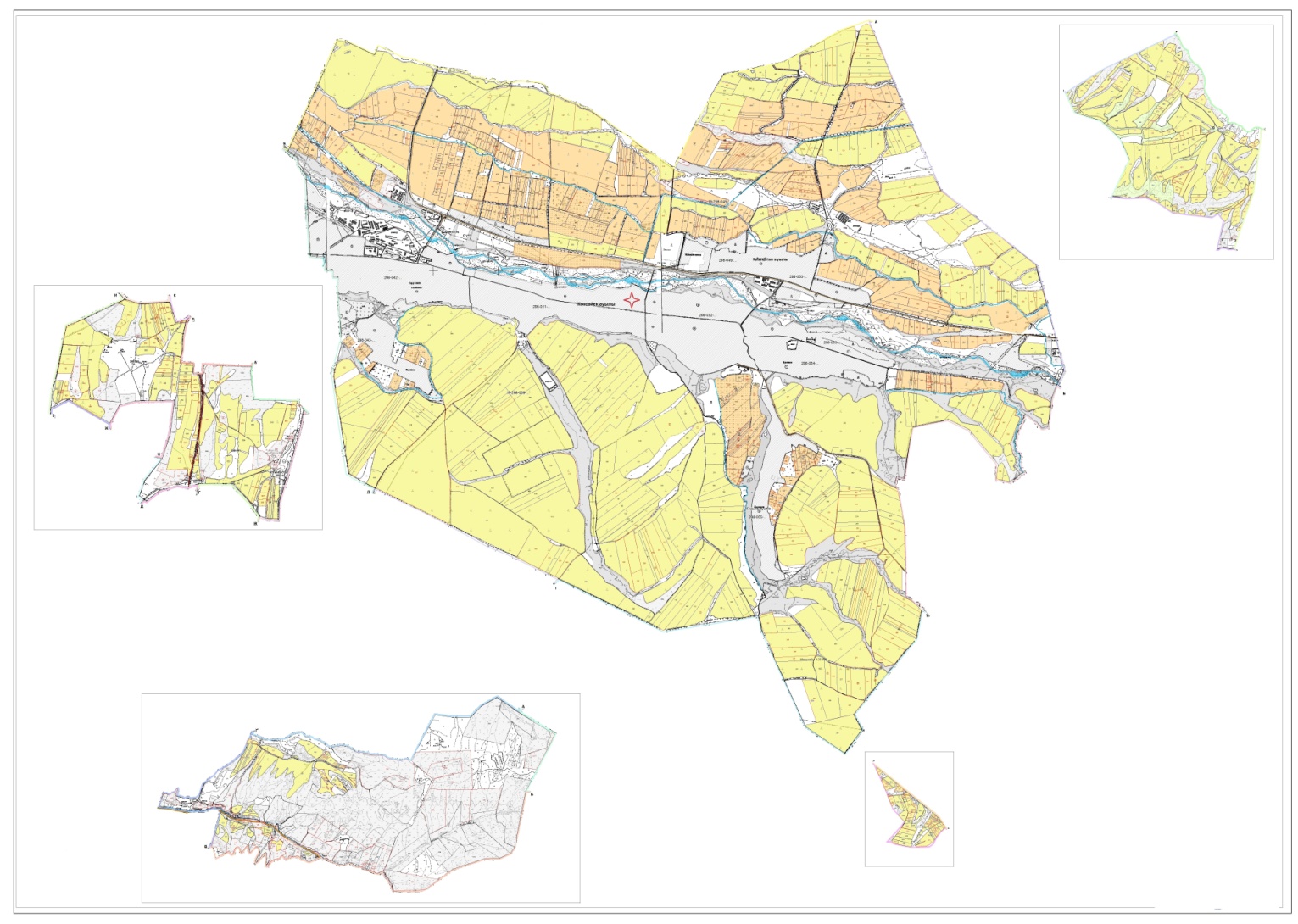 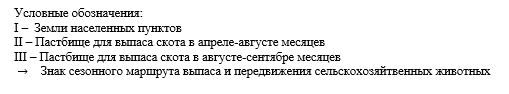 
      Схема доступа пастбище пользователей к водоисточникам, составления согласно норме потребления воды по Коксаекскому сельскому округу, Толебийского района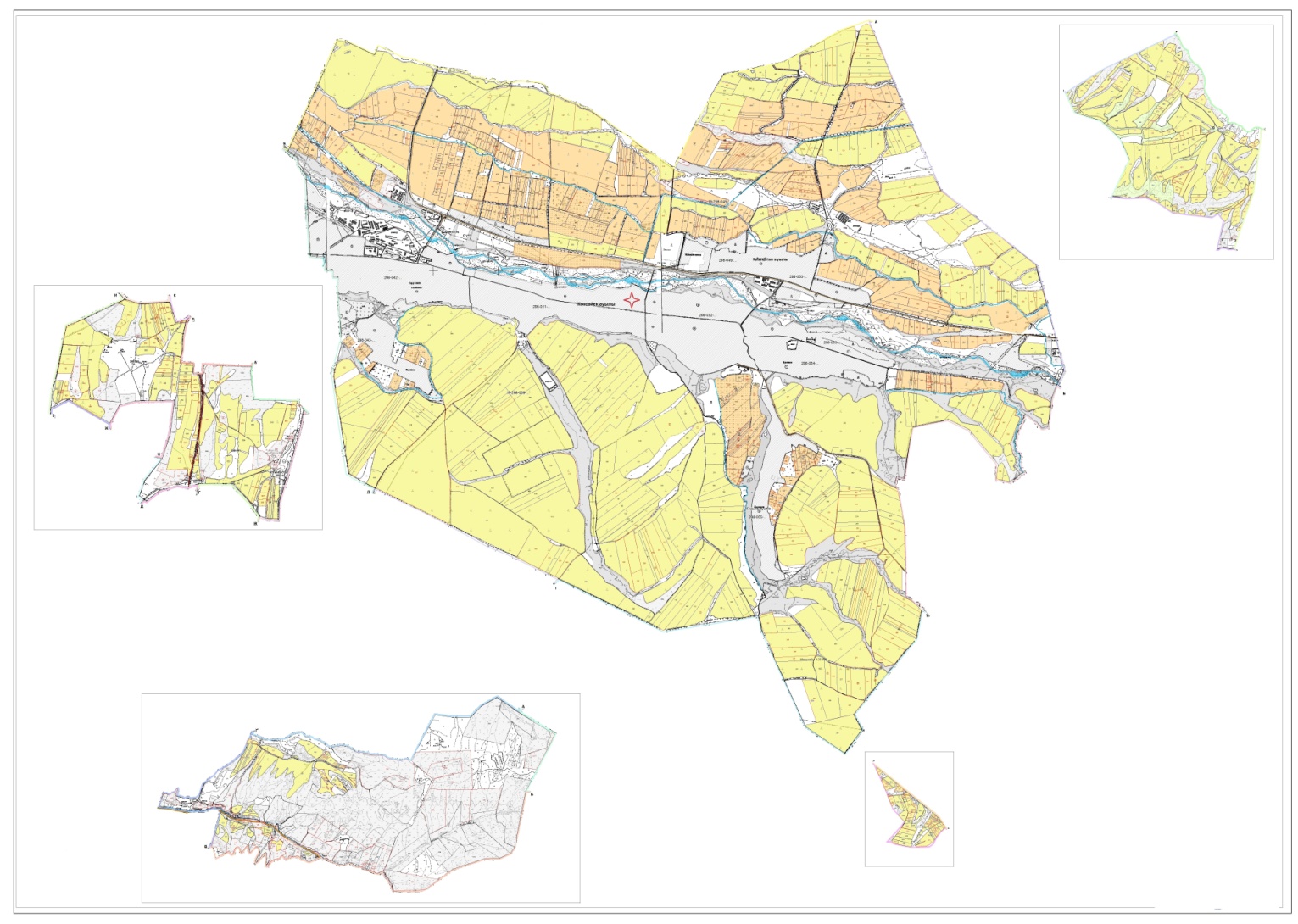 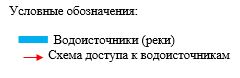 
      Приемлемые схемы пастбище оборотов и карт с обозначением внешних и внутренних границ и площадей пастбищ, в том числе сезонных, объектов пастбищеной инфраструктуры по Коксаекскому сельскому округу, Толебийского района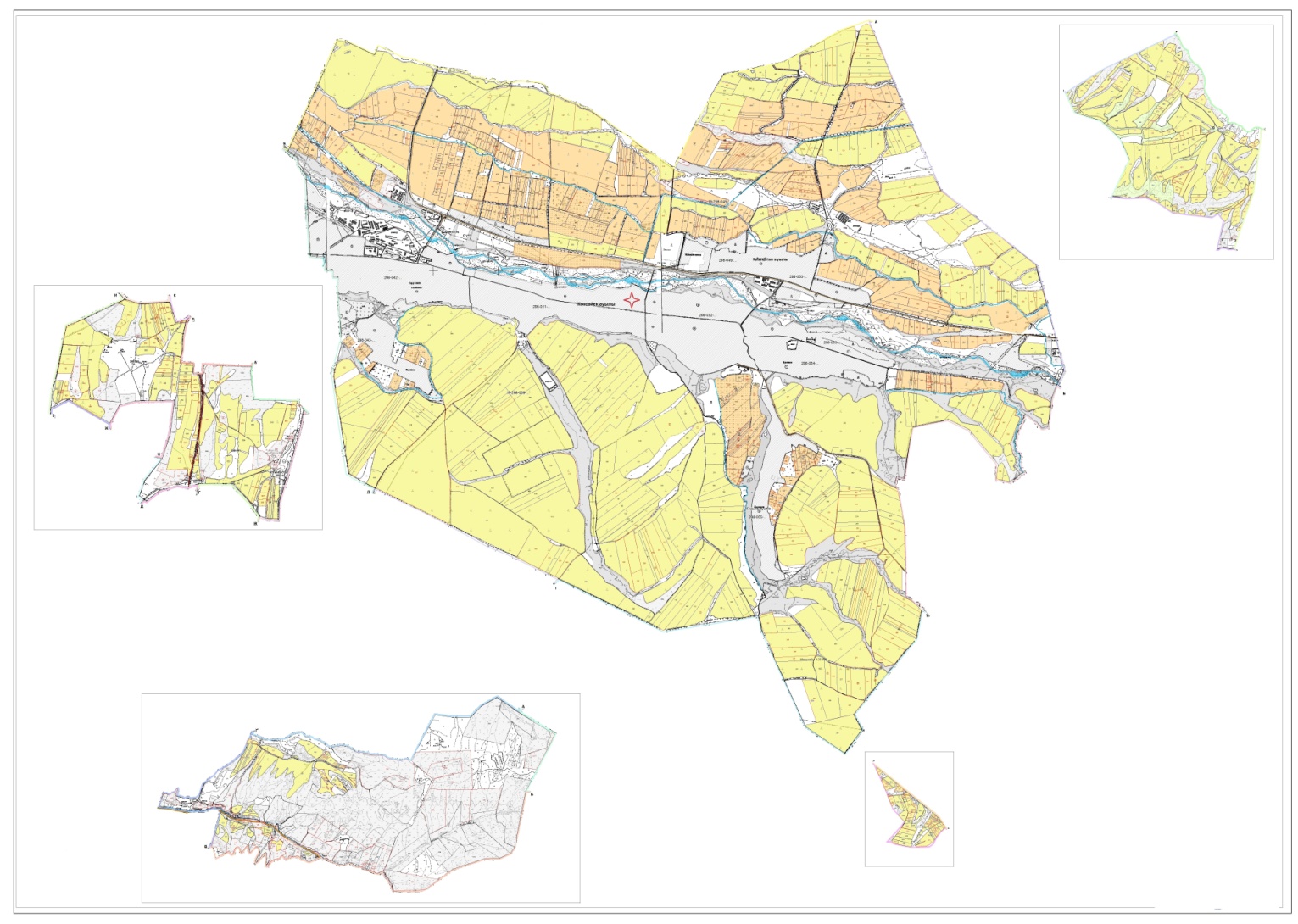 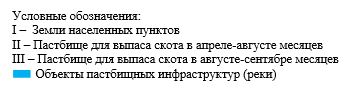 
      Схема перераспределения пастбищ для размещения поголовья сельскохозяйственных животных физических и (или) юридических лиц, у которых отсутвует пастбища, и перемешения его на предоставляемые пастбища и схема размещения поголовья сельскохозяйтвенных животных на отгонных пастбищах физических и (или) юридических лиц не обеспеченных пастбищами по Коксаекскому сельскому округу, Толебийского района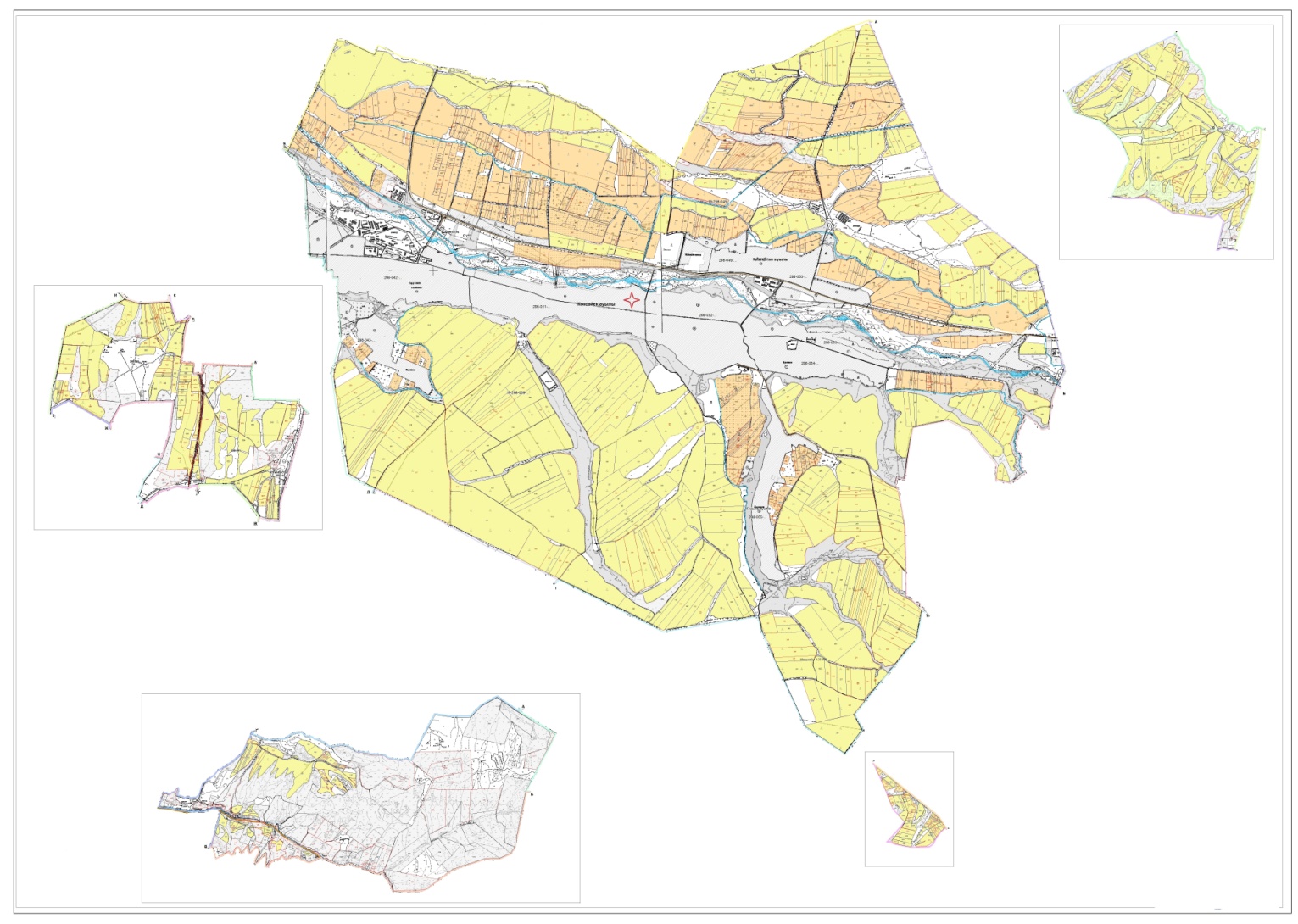 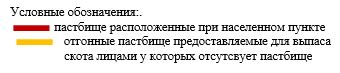 
      11. Тасарыкский сельский округ
      Центр – село Тасарык
      Населенные пункты – Тасарык, Ханарык, Оңтүстік, Джамбыл
      Население – 4746 человек
      Общая площадь всего округа – 13333 гектар
      В том числе: Пастбища населенного пункта – 629 гектар
      сельскохозяйственные земли: 9798 гектар
      Общие пахотные земли – 5612 гектар
      Орошаемые земли – 1329 гектар
      Многолетние насаждения – 123 гектар
      Пастбищные земли – 3546 гектар
      Сенокосные земли – 517 гектар
      (Общая пастбищная земля – 4175 гектар) Данные о количестве поголовья скота сельскохозяйственных животных по населенным пунктам. Информация о ветеринарно-санитарных учреждениях: График календаря использования пастбищ для распределения сельскохозяйственных животных и сезонных маршрутов распространения. Продолжительность пастбищного периода следующая:
      Схема (карта) расположения пастбищ на территории административно-территориальной единицы в разрезе категорий земель, собственников земельных участков и земелепользователей на основании правоустанавливающих документов по Тасарыкскому сельскому округу, Толебийского района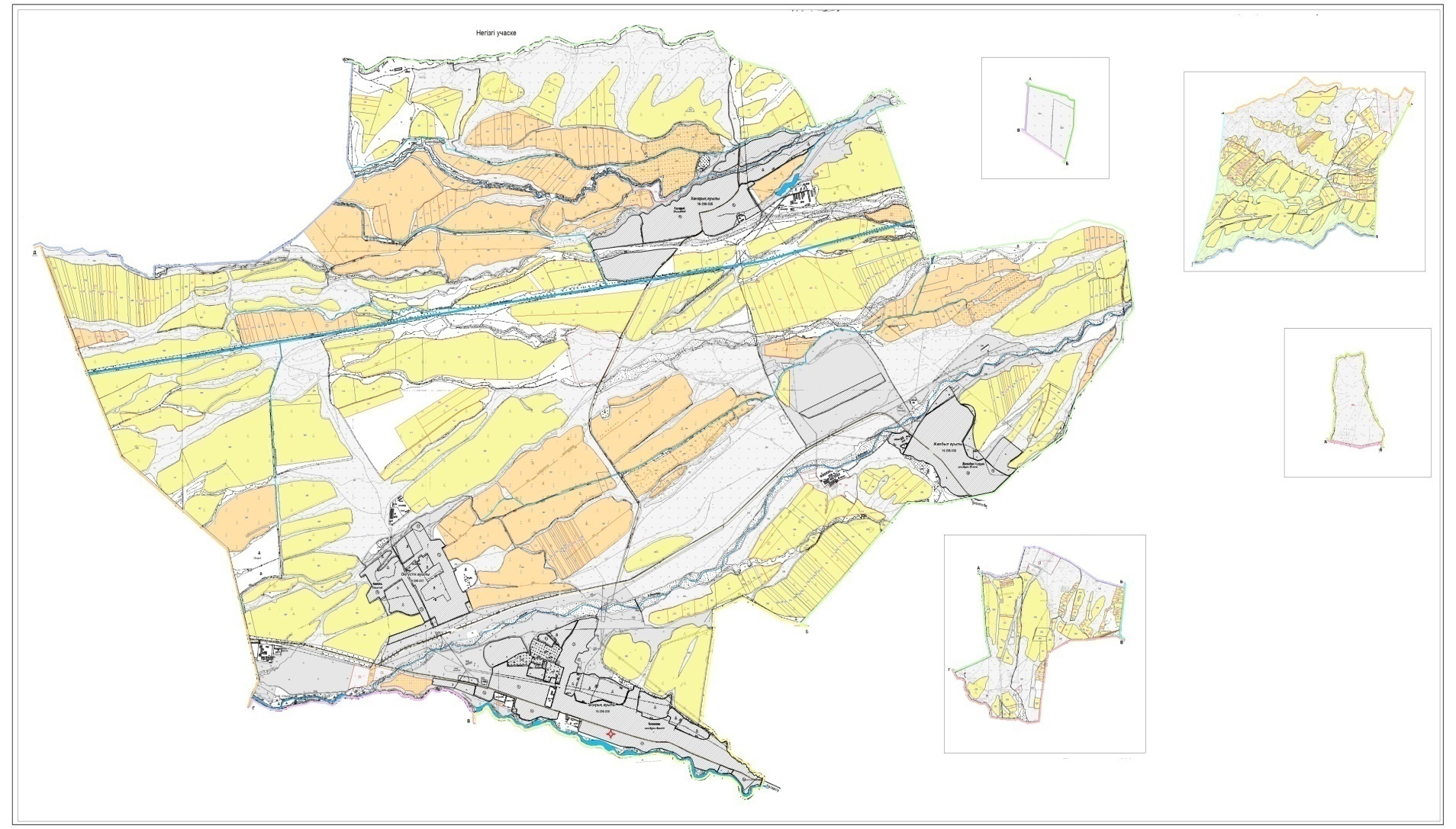 
      Категория земель:
      общая площадь всего округа: 13333 гектар
      в том числе сельскохозяйственные земли: 9798 гектар
      общие пахотные земли: 5612 гектар
      в том числе орошаемые земли: 1329 гектар
      многолетние насаждения: 123 гектар
      сенокосные земли: 517 гектар
      пастбищные земли: 3546 гектар
      Календарный график по использования пастбищ, устанавливающих сезонные маршруты выпаса и передвижения сельскохозяйтсвенных животных по Тасарыкскому сельскому округу, Толебийского района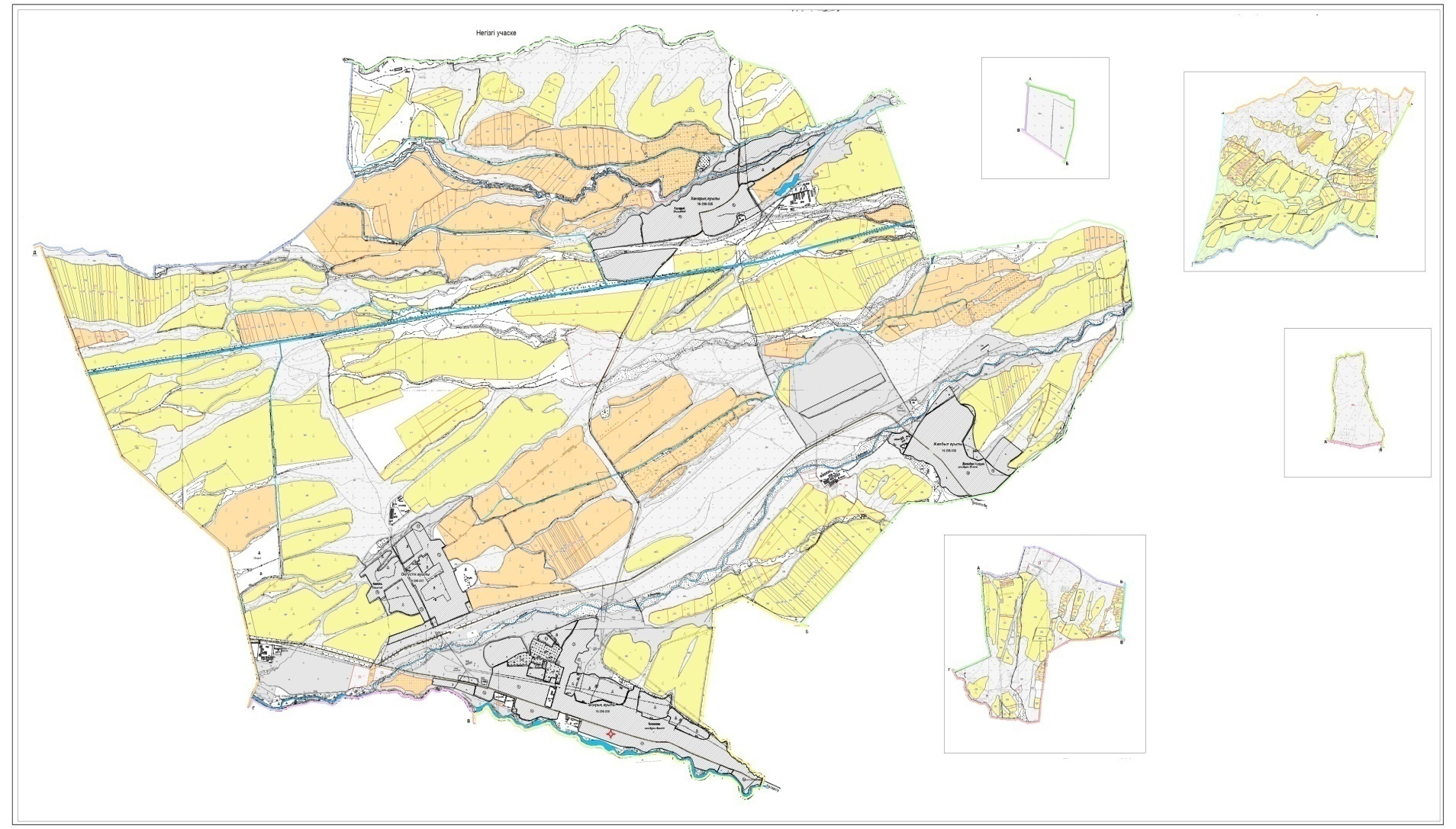 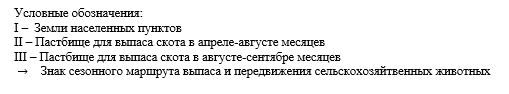 
      Схема доступа пастбище пользователей к водоисточникам, составления согласно норме потребления воды по Тасарыкскому сельскому округу, Толебийского района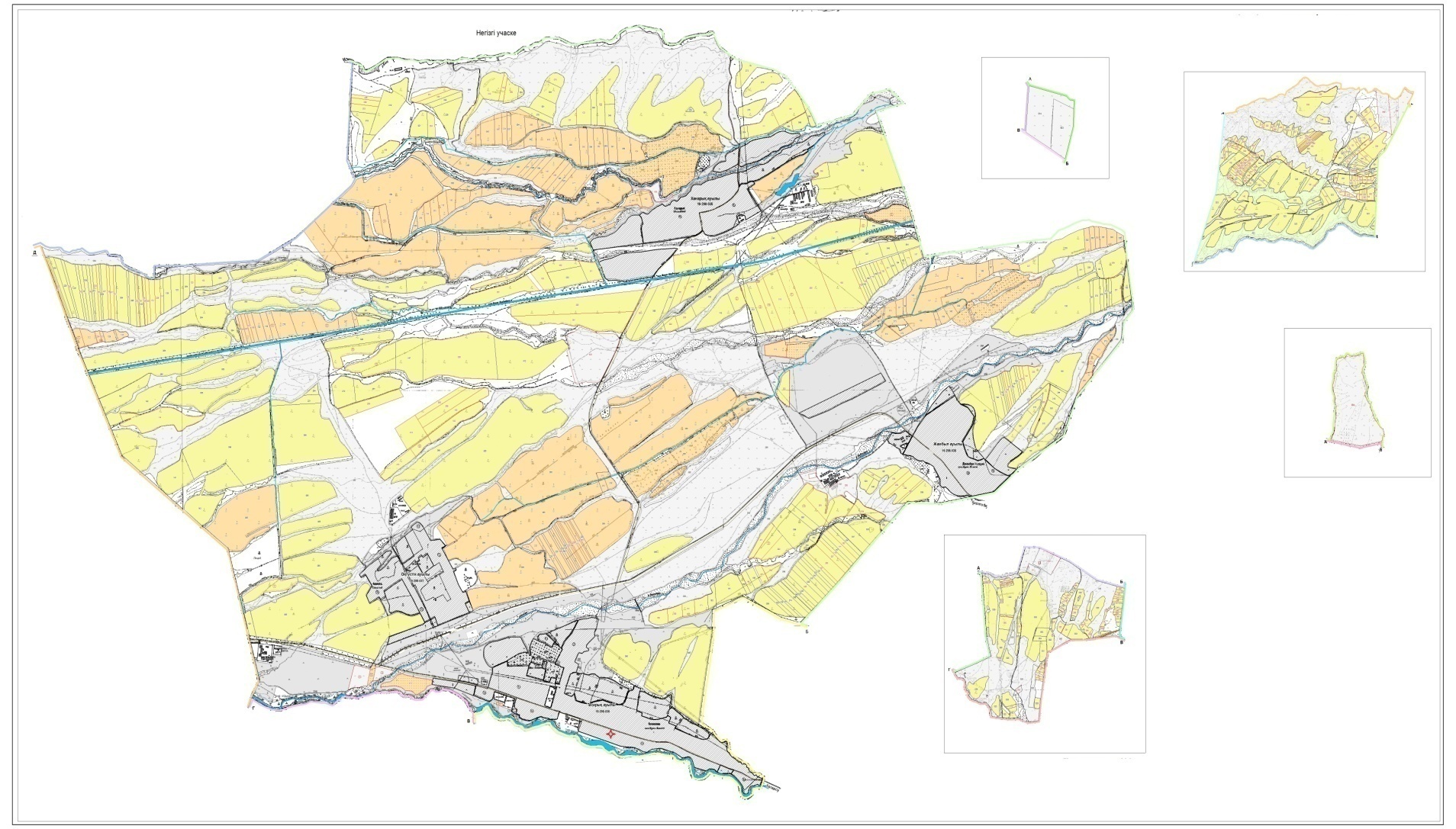 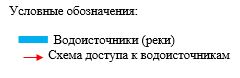 
      Приемлемые схемы пастбище оборотов и карт с обозначением внешних и внутренних границ и площадей пастбищ, в том числе сезонных, объектов пастбищеной инфраструктуры по Тасарыкскому сельскому округу, Толебийского района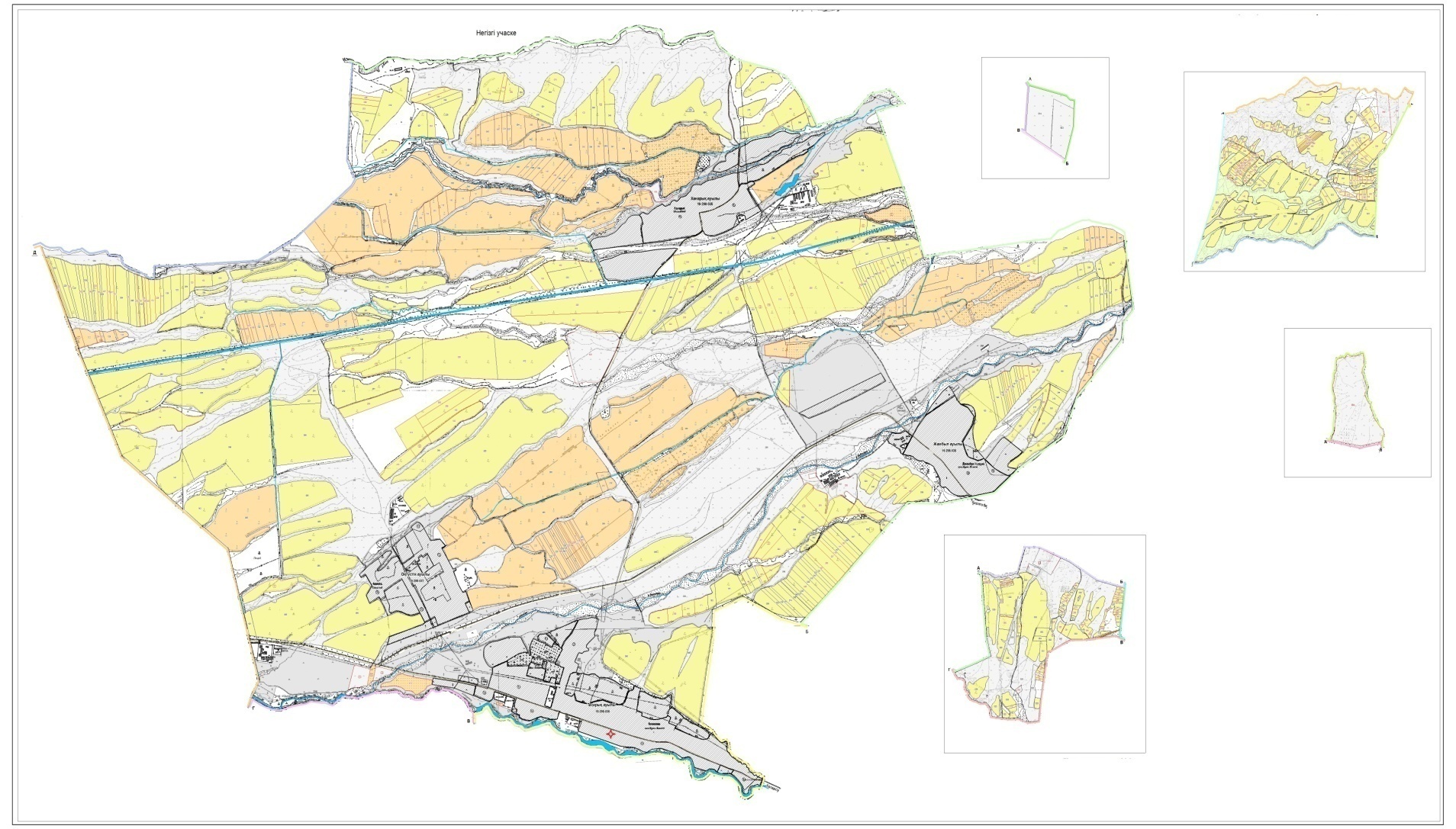 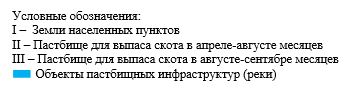 
      Схема перераспределения пастбищ для размещения поголовья сельскохозяйственных животных физических и (или) юридических лиц, у которых отсутвует пастбища, и перемешения его на предоставляемые пастбища и схема размещения поголовья сельскохозяйтвенных животных на отгонных пастбищах физических и (или) юридических лиц не обеспеченных пастбищами по Тасарыкскому сельскому округу, Толебийского района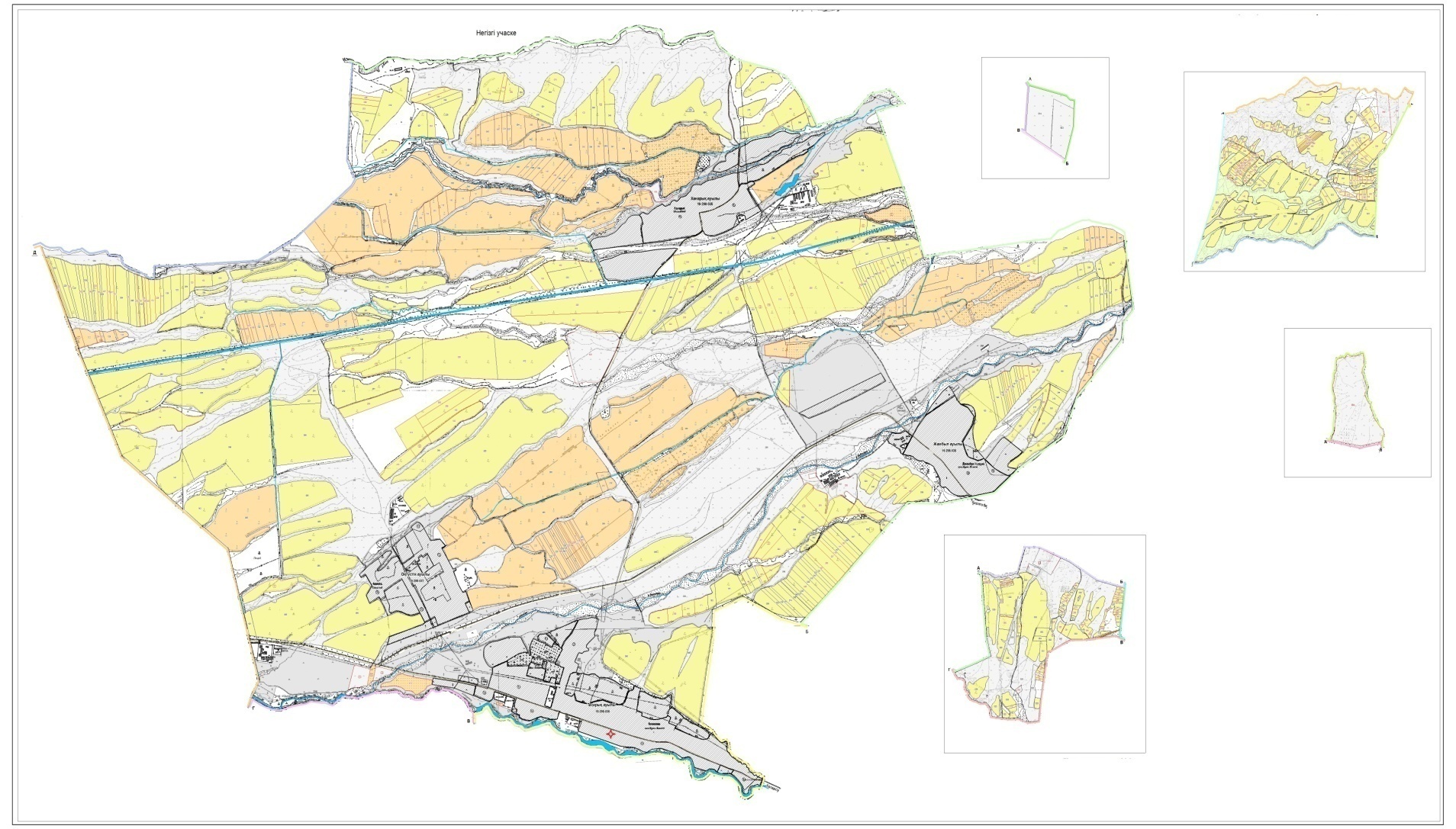 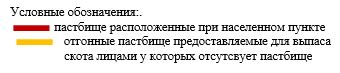 
      12. Зертасский сельский округ
      Центр – село Зертас
      Населенные пункты – Зертас, Жанакуш
      Население – 5226 человек
      Общая площадь всего округа – 8961 гектар
      В том числе: пастбища населенного пункта – 1366 гектар
      сельскохозяйственные земли – 5806 гектар
      Общие пахотные земли – 4461 гектар
      Орошаемые земли – 1041 гектар
      Многолетние насаждения – 165 гектар
      Пастбищные земли – 1078 гектар
      Сенокосные земли –102 гектар
      (Общая пастбищная земля – 2444 гектар) Данные о количестве поголовья скота сельскохозяйственных животных по населенным пунктам Информация о ветеринарно-санитарных учреждениях: График календаря использования пастбищ для распределения сельскохозяйственных животных и сезонных маршрутов распространения. Продолжительность пастбищного периода следующая:
      Схема (карта) расположения пастбищ на территории административно-территориальной единицы в разрезе категорий земель, собственников земельных участков и земелепользователей на основании правоустанавливающих документов по Зертаскому сельскому округу, Толебийского района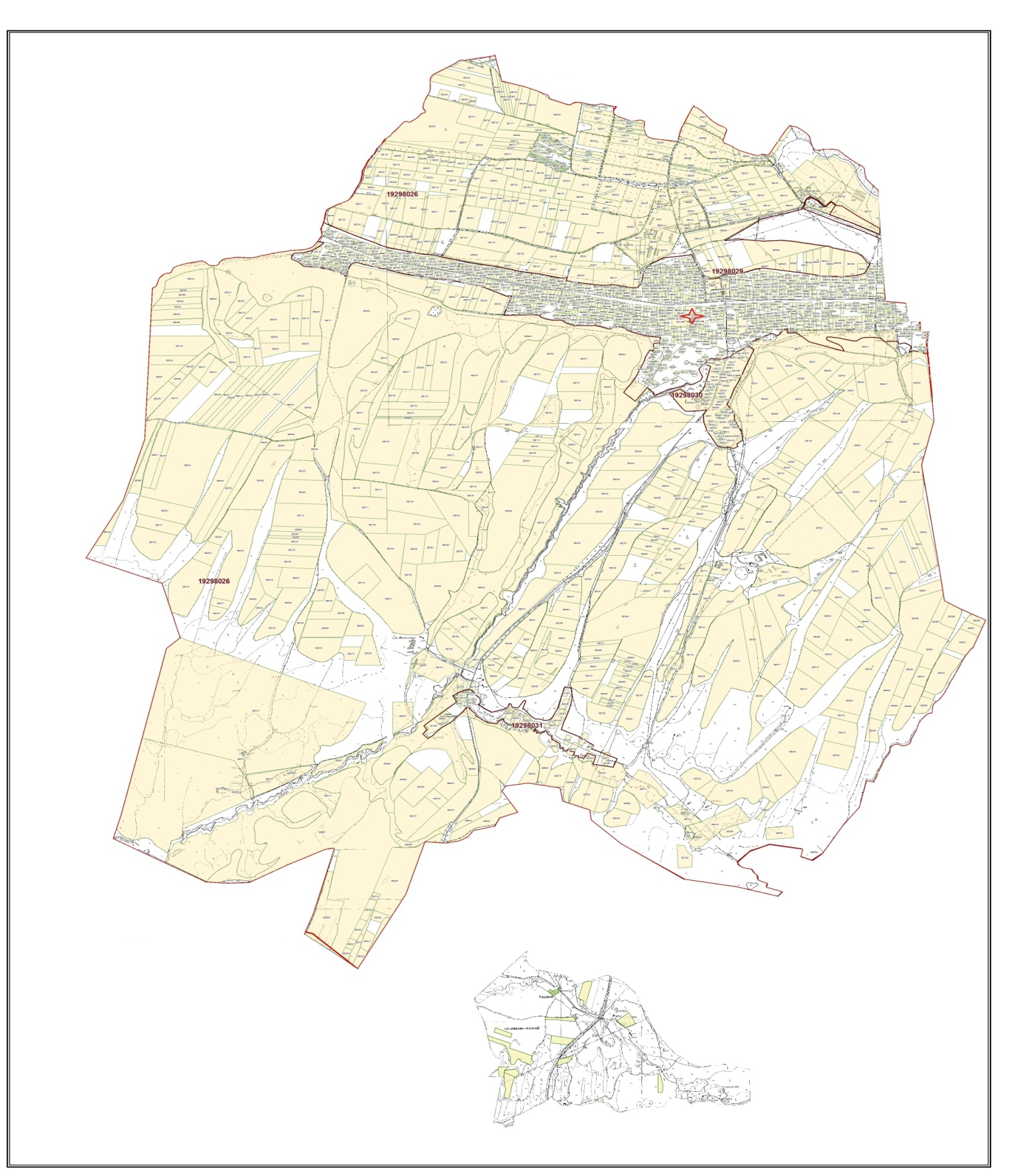 
      Категория земель:
      общая площадь всего округа: 8961 гектар
      в том числе сельскохозяйственные земли: 5806 гектар
      общие пахотные земли: 4461 гектар
      в том числе орошаемые земли: 1041 гектар
      многолетние насаждения: 165 гектар
      сенокосные земли: 102 гектар
      пастбищные земли: 1078 гектар
      Календарный график по использования пастбищ, устанавливающих сезонные маршруты выпаса и передвижения сельскохозяйтсвенных животных по Зертаскому сельскому округу, Толебийского района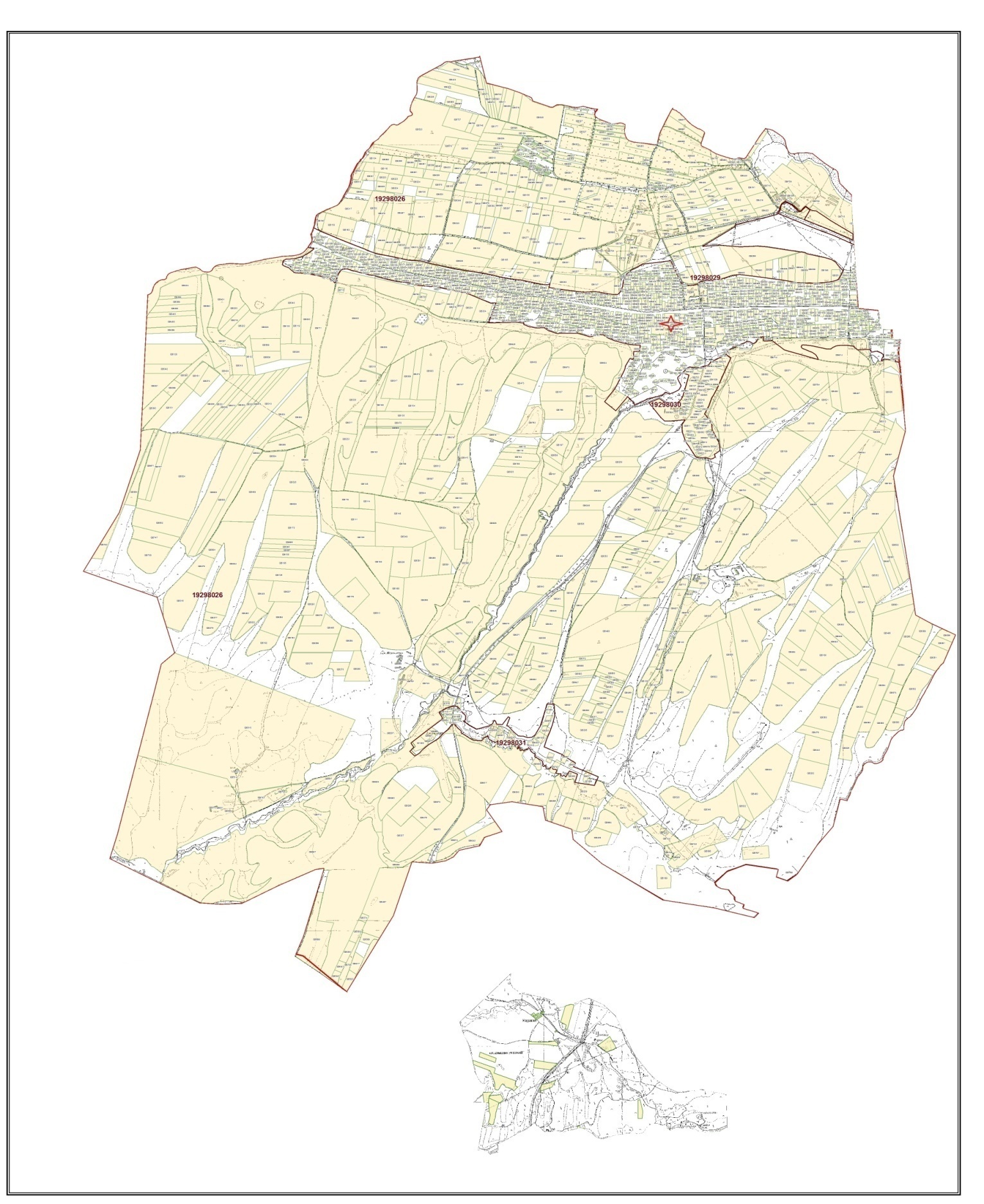 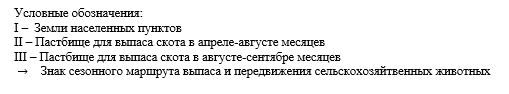 
      Схема доступа пастбище пользователей к водоисточникам, составления согласно норме потребления воды по Зертаскому сельскому округу, Толебийского района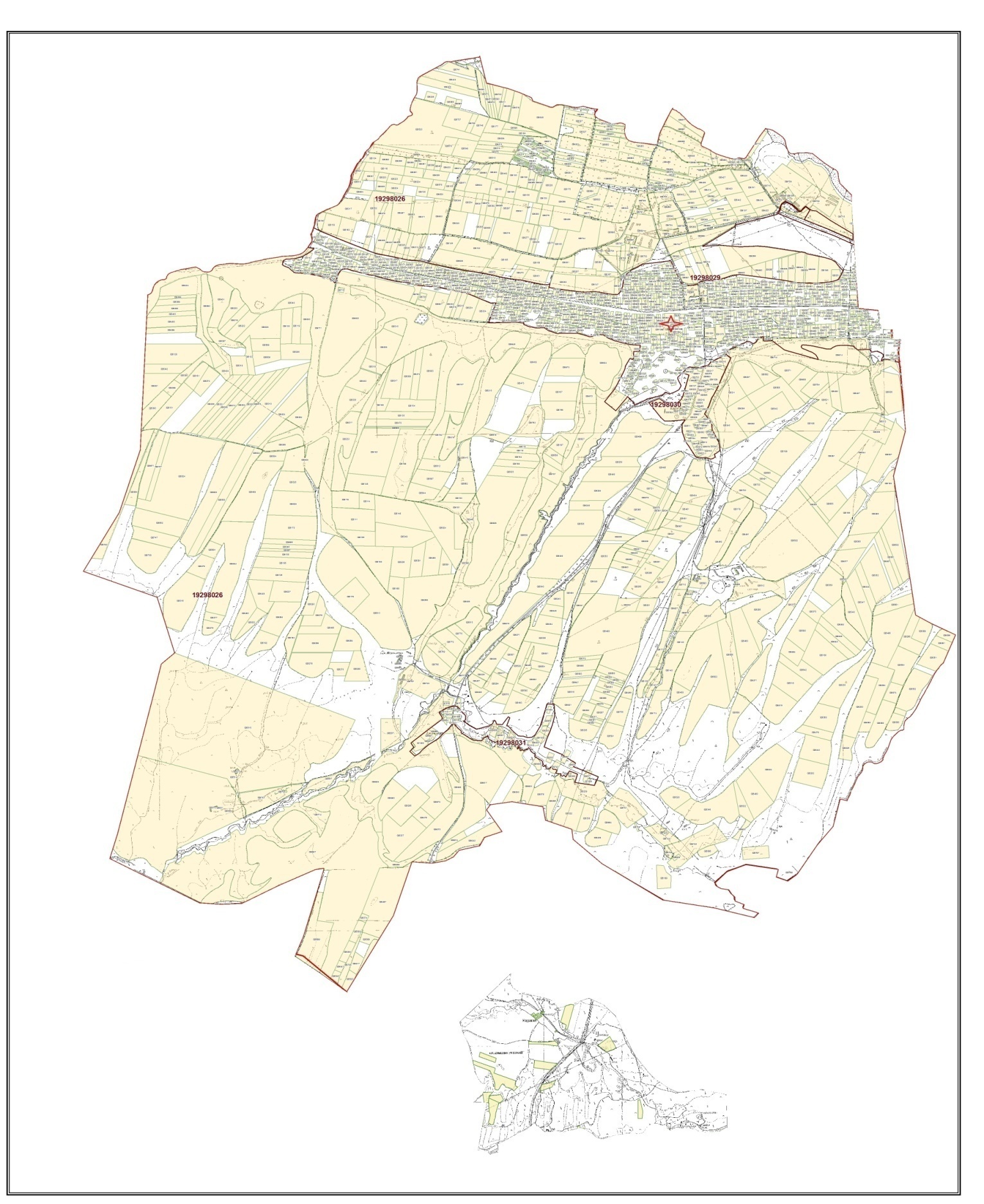 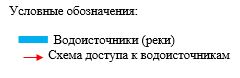 
      Приемлемые схемы пастбище оборотов и карт с обозначением внешних и внутренних границ и площадей пастбищ, в том числе сезонных, объектов пастбищеной инфраструктуры по Зертаскому сельскому округу, Толебийского района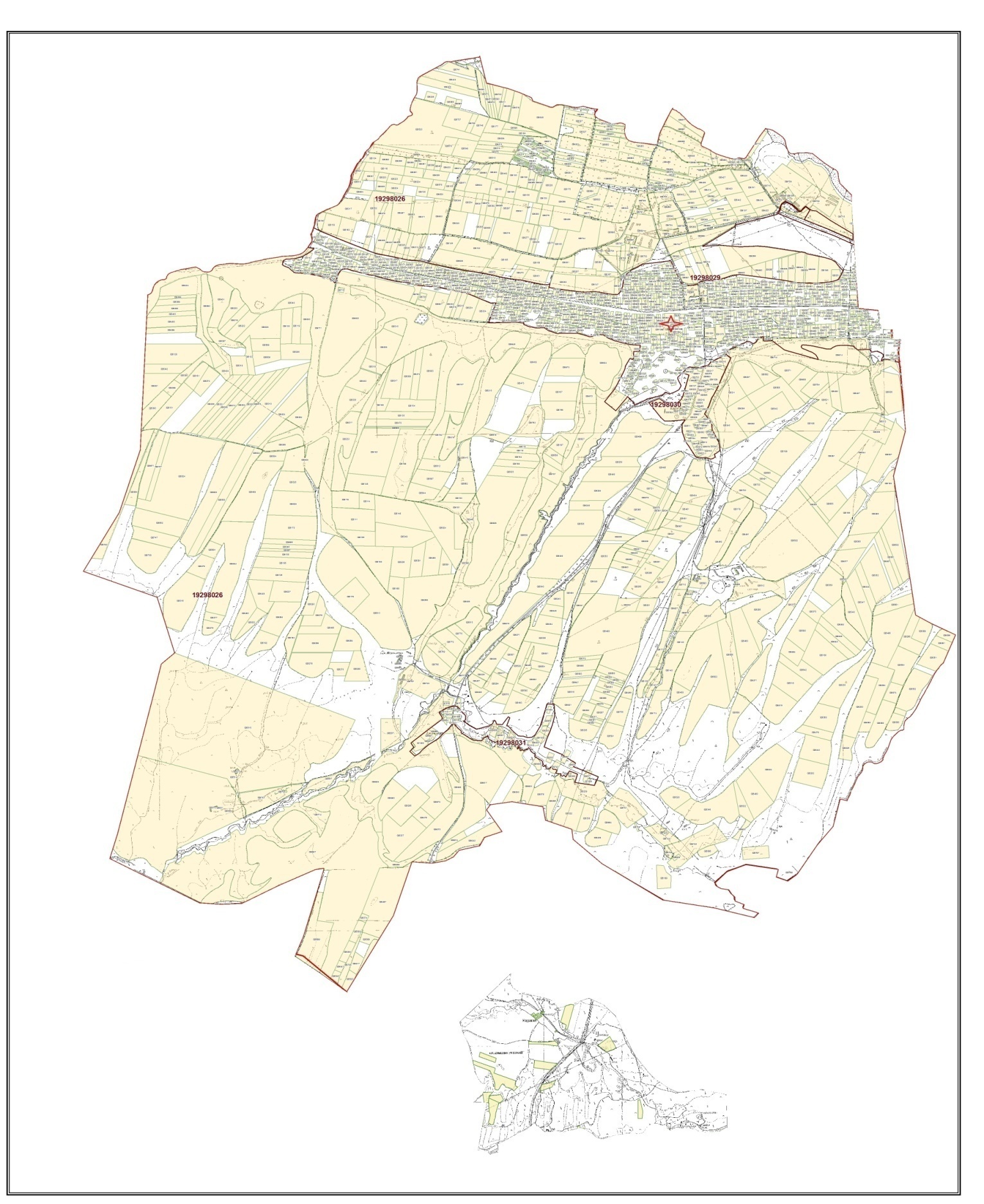 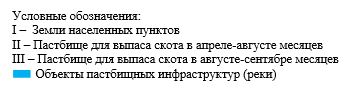 
      Схема перераспределения пастбищ для размещения поголовья сельскохозяйственных животных физических и (или) юридических лиц, у которых отсутвует пастбища, и перемешения его на предоставляемые пастбища и схема размещения поголовья сельскохозяйтвенных животных на отгонных пастбищах физических и (или) юридических лиц не обеспеченных пастбищами по Зертаскому сельскому округу, Толебийского района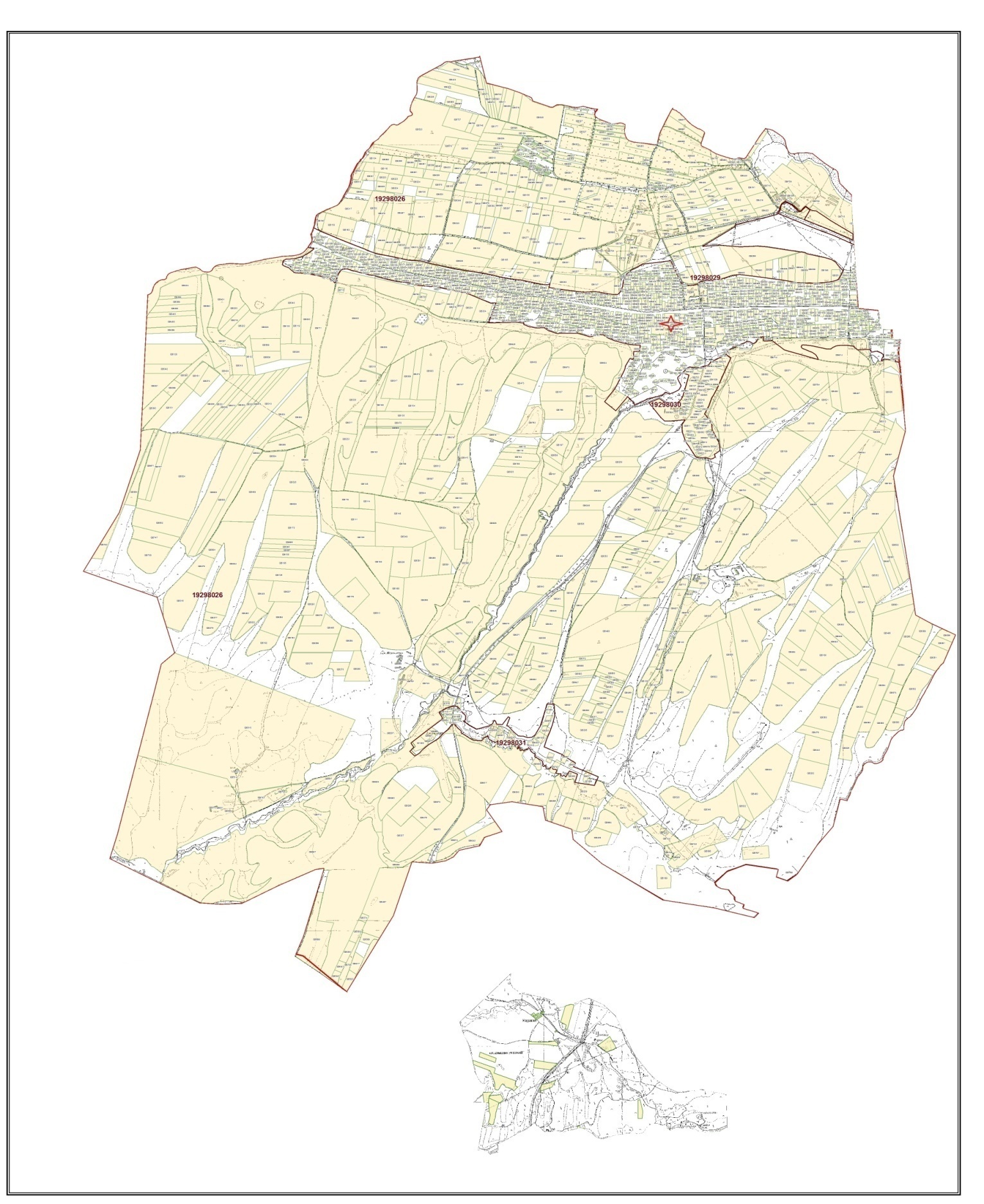 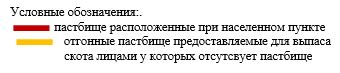 
      13. Киелитасский сельский округ
      Центр – село Достык
      Населенные пункты – Султан рабат, Достык, Ақайдар, Киелитас
      Население – 12111 человек
      Общая площадь всего округа – 15038 гектар
      В том числе: пастбища населенного пункта – 1250 гектар
      сельскохозяйственные земли – 10768 гектар
      Общие пахотные земли – 7547 гектар
      Орошаемые земли – 857 гектар
      Многолетние насаждения – 107 гектар
      Пастбищные земли – 3095 гектар
      Сенокосные земли – 19 гектар
      (Общая пастбищная земля – 4345 гектар) Данные о количестве поголовья скота сельскохозяйственных животных по населенным пунктам Информация о ветеринарно-санитарных учреждениях: График календаря использования пастбищ для распределения сельскохозяйственных животных и сезонных маршрутов распространения. Продолжительность пастбищного периода следующая:
      Схема (карта) расположения пастбищ на территории административно-территориальной единицы в разрезе категорий земель, собственников земельных участков и земелепользователей на основании правоустанавливающих документов по Киелитаскому сельскому округу, Толебийского района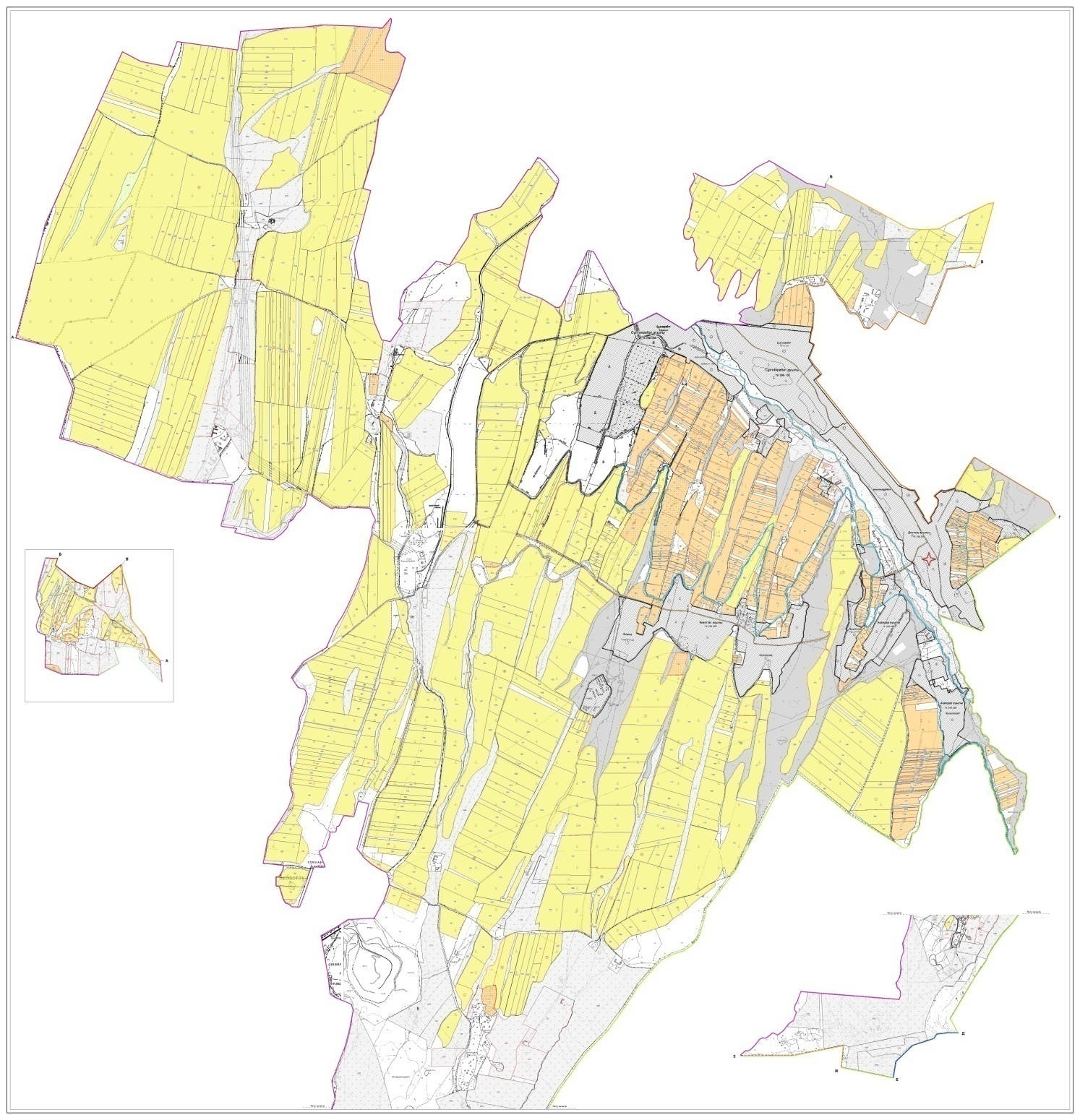 
      Категория земель:
      общая площадь всего округа: 15038 гектар
      в том числе сельскохозяйственные земли: 10768 гектар 
      общие пахотные земли: 7547 гектар
      в том числе орошаемые земли: 857 гектар
      многолетние насаждения: 107 гектар
      сенокосные земли: 19 гектар
      пастбищные земли: 3095 гектар
      Календарный график по использования пастбищ, устанавливающих сезонные маршруты выпаса и передвижения сельскохозяйтсвенных животных по Киелитаскому сельскому округу, Толебийского района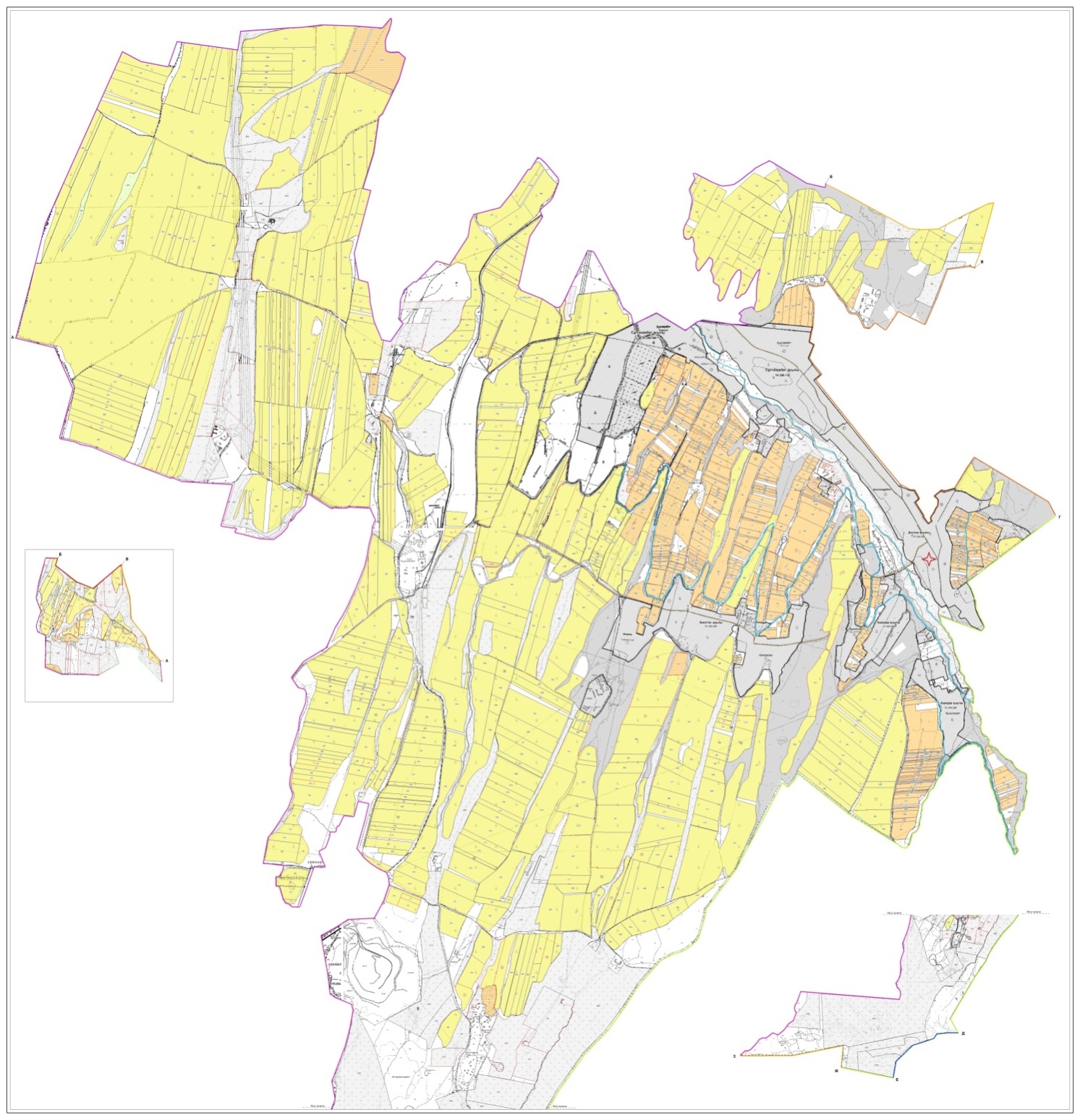 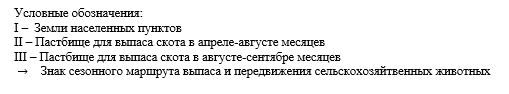 
      Схема доступа пастбище пользователей к водоисточникам, составления согласно норме потребления воды по Киелитаскому сельскому округу, Толебийского района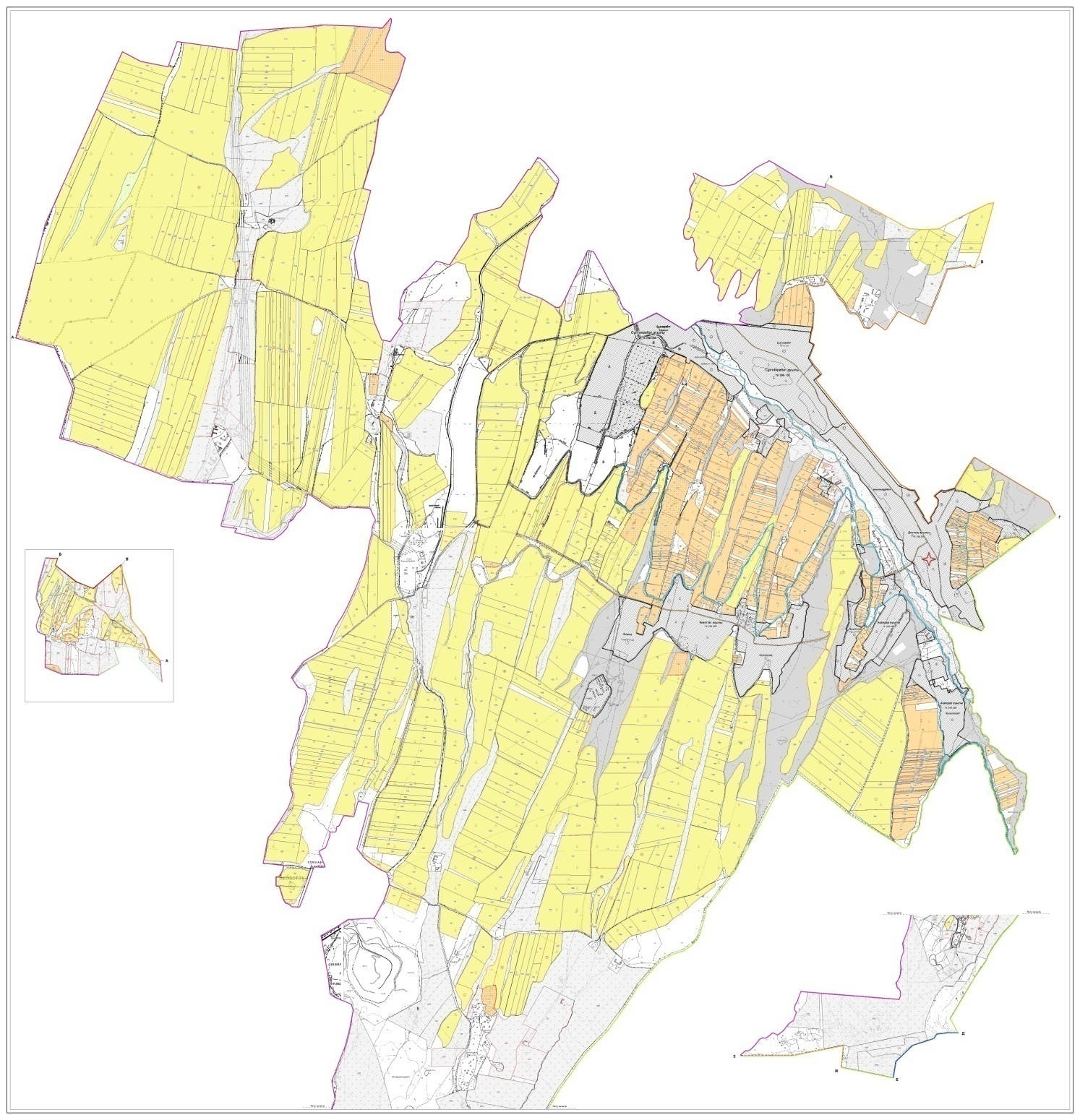 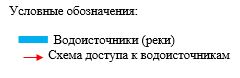 
      Приемлемые схемы пастбище оборотов и карт с обозначением внешних и внутренних границ и площадей пастбищ, в том числе сезонных, объектов пастбищеной инфраструктуры по Киелитаскому сельскому округу, Толебийского района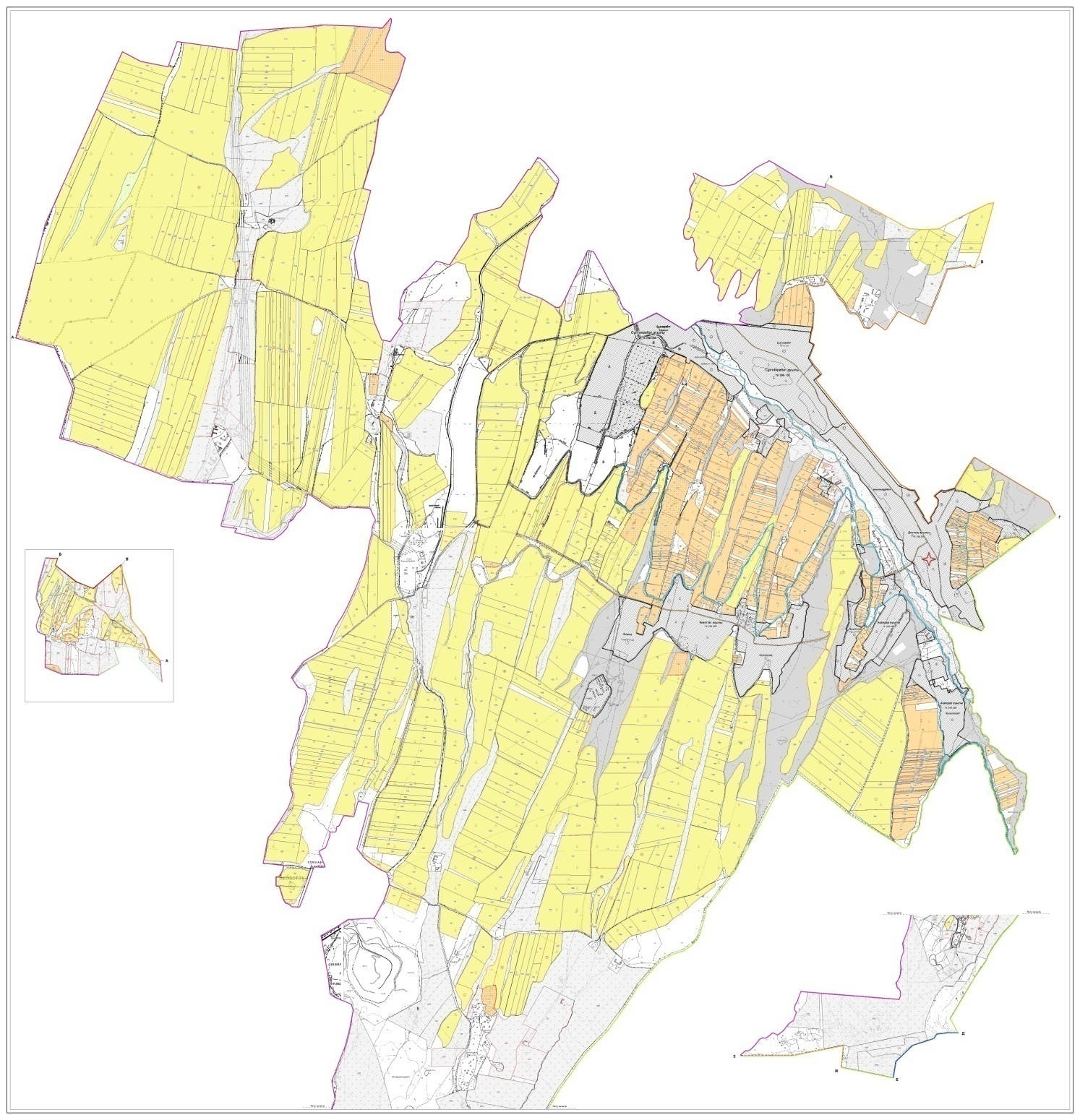 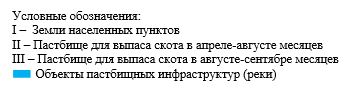 
      Схема перераспределения пастбищ для размещения поголовья сельскохозяйственных животных физических и (или) юридических лиц, у которых отсутвует пастбища, и перемешения его на предоставляемые пастбища и схема размещения поголовья сельскохозяйтвенных животных на отгонных пастбищах физических и (или) юридических лиц не обеспеченных пастбищами по Киелитаскому сельскому округу, Толебийского района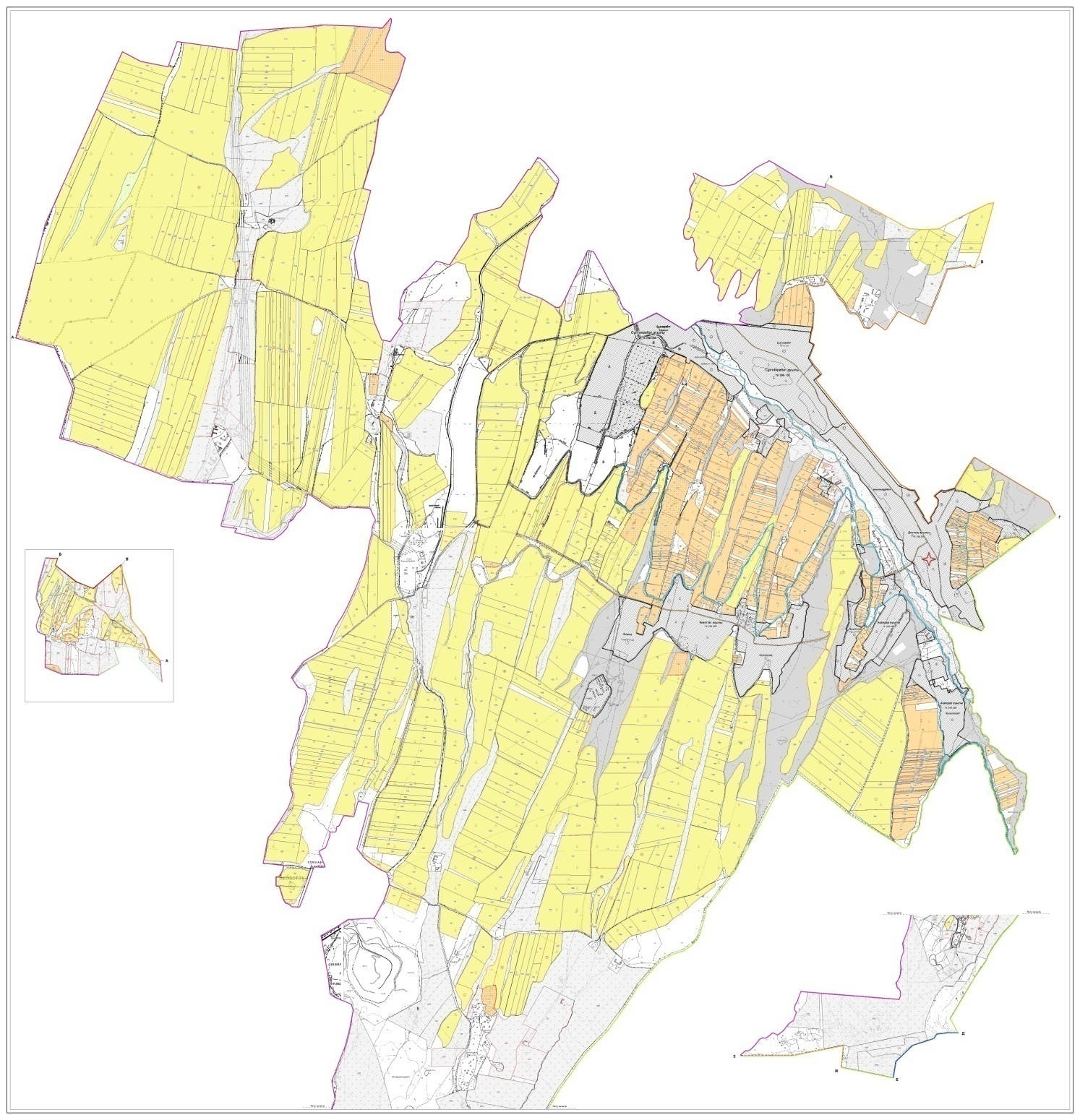 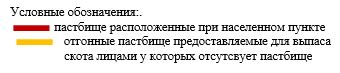 
					© 2012. РГП на ПХВ «Институт законодательства и правовой информации Республики Казахстан» Министерства юстиции Республики Казахстан
				
      Председатель сессии

      районного маслихата

М.Ермаханбетова

      Секретарь сессии районного маслихата

Н.Койбагаров
Утвержден решением
Толебийского районного
маслихата от 25 декабря
2017 года № 21/112-VI
№
Сельский округ
Верблюд
Лошадь
В том числе
Требующих природных пастбищ
№
Сельский округ
Верблюд
Лошадь
Содержащихся в неволе
Требующих природных пастбищ
1
2
3
4
5
6
1
г.Ленгер
-
255
55
200
2
Алатау
-
2447
416
2031
3
Аққұм
-
1728
80
1648
4
Верхний Аксу
-
622
137
485
5
Зертас
-
890
338
552
6
Каратобе
-
2814
95
2719
7
Киелитас
-
1060
60
1000
8
Коксаек
-
3300
150
3150
9
Когалы
-
2878
80
2798
10
Кемекалган
16
2342
75
2267
11
Каскасу
-
2100
174
1926
12
Первомай
-
3962
609
3353
13
Тасарык
-
1380
280
1100
Всего:
-
25778
2549
23229
Крупнорогатый скот
В том числе
Требует природных пастбищ
Мелко рогатый скот
В том числе
Требует природных пастбищ
Крупнорогатый скот
Содержащихся 

в неволе
Требует природных пастбищ
Мелко рогатый скот
Содержащихся в неволе
Требует природных пастбищ
7
8
9
10
11
12
2082
382
1700
5974
3974
2000
4281
127
4154
11030
966
10064
3215
320
2895
13573
350
13223
1862
264
1598
6288
80
6208
2934
1380
1554
9115
782
8333
5656
312
5344
13164
340
12824
4045
200
3845
9515
350
9165
9462
230
9232
21574
1000
20574
2119
113
2006
10290
75
10215
3635
90
3545
15946
115
15831
2900
863
2037
9555
662
8893
10451
1209
9242
24655
1259
23396
3974
320
3654
16343
350
15993
56616
5810
50806
167022
10303
156719
№
Число сельских округов
Общая площадь пастбищных угодий в сельских округах гектар
Поголовья и площадь требуемых пастбищных угодии, гектар
Поголовья и площадь требуемых пастбищных угодии, гектар
Поголовья и площадь требуемых пастбищных угодии, гектар
Поголовья и площадь требуемых пастбищных угодии, гектар
№
Число сельских округов
Общая площадь пастбищных угодий в сельских округах гектар
Лошадь
Норма, гектар
Необхадимые патсбища, гектар
Крупнорогатый скот
1
2
3
4
1
2
3
1
г.Ленгер
729
200
9
1800
1700
2
Алатау
5260
2031
9
18279
4154
3
Аққұм
3470
1648
9
14832
2895
4
В-Аксу
2110
485
9
4365
1598
5
Зертас
2444
552
9
4968
1554
6
Каратобе
8574
2719
9
24471
5344
7
Киелитас
4345
1000
9
9000
3845
8
Коксаек
5992
3150
9
28350
9232
9
Когалы
3029
2798
9
25182
2006
10
Кемекалган
6423
2267
9
20403
3545
11
Каскасу
4025
1926
9
17334
2037
12
Первомай
9733
3353
9
30177
9242
13
Тасарык
4175
1100
9
9900
3654
Всего:
60309
23229
9
209061
50806
Норма, гектар
Требуемые пастбищные угодия, гектар
Мелко рогатый скот
Норма, гектар
Требуемые пастбищные угодия, гектар
Общая площадь требуемых пастбищных угодии, гектар
Общая разница в районе пастбищ и необходимых пастбищ, (+,-)
8
9
10
11
12
13
14
8
13600
2000
2,5
5000
20400
19671
8
33232
10064
2,5
25160
76671
71411
8
23160
13223
2,5
33057,5
71049,5
67579,5
8
12784
6208
2,5
15520
32669
30559
8
12432
8333
2,5
20832,5
38232,5
35788,5
8
42752
12824
2,5
32060
99283
90709
8
30760
9165
2,5
22912,5
62672,5
58327,5
8
73856
20574
2,5
51435
153641
147649
8
16048
10215
2,5
25537,5
66767,5
63738,5
8
28360
15831
2,5
39577,5
88340,5
81917,5
8
16296
8893
2,5
22232,5
55862,5
51837,5
8
73936
23396
2,5
58490
162603
152870
8
29232
15993
2,5
39982,5
79114,5
74939,5
8
406448
156719
2,5
391797,5
1007306,5
946997,5
№
Сельские округа
Ветеринарные станции
Купка мелко рогатого скота
Пункт искусственного осеменение
Биотермические котловины
1
г.Ленгер
1
2
2
2
2
Алатау
1
2
2
2
3
Аққұм
1
2
4
3
4
В-Аксу
1
2
1
1
5
Зертас
1
1
2
2
6
Каратобе
1
1
2
2
7
Киелитас
2
3
2
2
8
Коксаек
-
2
2
3
9
Когалы
1
2
1
1
10
Кемекалган
1
1
1
2
11
Каскасу
-
1
1
2
12
Первомаевка
1
1
1
2
13
Тасарык
2
1
1
1
Всего:
13
21
22
25
Рекомендация использоввание сезонных пастбищ
Качество урожайности пастбищ по кормовым единицам (центнер/гектар)
Качество урожайности пастбищ по кормовым единицам (центнер/гектар)
Качество урожайности пастбищ по кормовым единицам (центнер/гектар)
Качество урожайности пастбищ по кормовым единицам (центнер/гектар)
Качество урожайности пастбищ по кормовым единицам (центнер/гектар)
Рекомендация использоввание сезонных пастбищ
хорошо
выше среднего
средне
ниже среднего
плохо
1
2
3
4
5
6
Весна-лето, осень и лето
Выше 11,0
7,0-11,0
4,0-6,9
2,0 -3,9
Ниже 2,0
Весна
Выше 7,5
5,5-7,5
3,0-5,4
1,5-2,9
Ниже 1,5
Осень
3,0-4,0
2,0-2,9
1,0-1,9
-
Ниже 1,0
Весна-осень
Весенне-осенний оценивается на протяжении двух сезонов
Весенне-осенний оценивается на протяжении двух сезонов
Весенне-осенний оценивается на протяжении двух сезонов
Весенне-осенний оценивается на протяжении двух сезонов
Весенне-осенний оценивается на протяжении двух сезонов
Рекомендация использоввание сезонных пастбищ
Фертильность корма (объем кормовой единицы в 100 килограмм сухой массы)
Фертильность корма (объем кормовой единицы в 100 килограмм сухой массы)
Фертильность корма (объем кормовой единицы в 100 килограмм сухой массы)
Рекомендация использоввание сезонных пастбищ
хорошо
средне
плохо
1
2
3
4
Весна
Выше 68 
51-69
Ниже 51 
Весна- лето, осень и лето
Выше 50
40-50
Ниже 40
Осень
Выше 40 
30,40
Ниже 30
№
Населенные пункты
Верблюд
Лошадь
Крупнорогатый скот
Мелко рогатый скот
1
Ленгер
-
255
2082
5974
Всего:
-
255
2082
5974
№
Сельские округа
Ветеринарные станции
Купка мелко рогатого скота
Пункт искусственного осеменения
Биотермические котловины
1
Аккум
1
1
2
1
Всего
1
1
2
1
№№ п/п
Период отгона животных в горную зону
Период возвращения скота из горной зоны
Примечание
1
Апрель-Май
Август-Сентябрь 
№
Населенные пункты
Общая площадь пастбищ в населенных пунктах, гектар
Поголовья скота и требуемая площадь пастбищных земель, гектар
Поголовья скота и требуемая площадь пастбищных земель, гектар
Поголовья скота и требуемая площадь пастбищных земель, гектар
Поголовья скота и требуемая площадь пастбищных земель, гектар
№
Населенные пункты
Общая площадь пастбищ в населенных пунктах, гектар
Лошадь
Норма, гектар
Необхадимые патсбища, гектар
Крупнорогатый скот
1
2
3
4
5
6
7
1
г. Ленгер
729
200
9
1800
1700
Всего:
729
200
9
1800
1700
Норма гектар
Необходимые пастбища, гектар
Мелко рогатый скот
Норма, гектар
Необходимые пастбища, гектар
Общая площадь необходимых пастбищ, гектар
Разница между общей пастбищей и необходимой пастбищ в населенных пунктах, (-,+)
8
9
10
11
12
13
14
8
13600
2000
2,5
5000
20400
19671
8
13600
2000
2,5
5000
20400
-19671
№
Населенные пункты
Верблюд
Лошадь
Крупнорогатый скот
Мелко рогатый скот
1
Аккум
-
649
1133
2918
2
Момынай
-
597
792
3804
3
Жанауйым
-
482
1290
6869
Всего:
-
1728
3215
13591
№
Сельские округа
Ветеринарные станции
Купка мелко рогатого скота
Пункт искусственного осеменения
Биотермические котловины
1
Аккум
-
1
-
1
2
Момынай
1
-
1
-
3
Жанауйым
-
1
1
1
Всего:
1
2
2
2
№
Форма выпуска, срок перегона скота в горной зоне
Срок возврата скота в горной зоне выпуска
Предупреждение
1
Апрель - май
Август - сентябрь
№
Населенные пункты
Общая площадь пастбищ в населенных пунктах, гектар
Поголовья скота и требуемая площадь пастбищных земель, гектар
Поголовья скота и требуемая площадь пастбищных земель, гектар
Поголовья скота и требуемая площадь пастбищных земель, гектар
Поголовья скота и требуемая площадь пастбищных земель, гектар
№
Населенные пункты
Общая площадь пастбищ в населенных пунктах, гектар
Лошадь
Норма, гектар
Необхадимые патсбища, гектар
Крупнорогатый скот
1
2
3
4
5
6
7
1
Аккум
623
9
5607
991
2
Момынай
568
9
5112
1209
3
Жанауйым
457
9
4113
695
Всего:
3470
1648
9
14832
2895
Норма гектар
Необходимые пастбища, гектар
Мелко рогатый скот
Норма, гектар
Необходимые пастбища, гектар
Общая площадь необходимых пастбищ, гектар
Разница между общей пастбищей и необходимой пастбищ в населенных пунктах, (-,+)
8
9
10
11
12
13
14
8
7928
5785
2,5
14462,5
27997,5
8
9672
4799
2,5
11997,5
26781,5
8
5560
2639
2,5
6597,5
16270,5
8
23160
13223
2,5
33057,5
71049,5
-67579,5
№
Населенные пункты
Верблюд
Лошадь
Крупнорогатый скот
Мелко рогатый скот
1
Екпенди
-
334
446
1241
2
Косагаш
-
214
346
1135
3
Корган
-
193
280
1865
4
Бургулюк
-
80
336
746
5
Алатау
-
249
879
1289
6
Шатыртобе
-
161
457
750
7
Шубарагаш
-
127
354
786
8
Кайнар
-
457
749
1293
9
Нысанбек
-
348
308
1035
10
Жанатурмыс
-
284
126
890
Всего:
-
2447
4281
11030
№
Сельские округа
Ветеринарные станции
Купка мелко рогатого скота
Пункт искусственного осеменения
Биотермические котловины
1
Екпенди
-
-
-
-
2
Косагаш
-
-
-
1
3
Корган
-
-
-
-
4
Бургулюк
-
1
-
-
5
Алатау
1
-
1
-
6
Шатыртобе
-
-
-
-
7
Шубарагаш
-
-
-
-
8
Кайнар
-
-
1
1
9
Нысанбек
-
1
-
-
10
Жанатурмыс
-
-
-
-
Всего:
1
2
2
2
№
Форма выпуска, срок перегона скота в горной зоне
Срок возврата скота в горной зоне выпуска
Предупреждение 
1
Апрель - май
Август - сентябрь 
№
Населенные пункты
Общая площадь пастбищ в населенных пунктах, гектар
Поголовья скота и требуемая площадь пастбищных земель, гектар
Поголовья скота и требуемая площадь пастбищных земель, гектар
Поголовья скота и требуемая площадь пастбищных земель, гектар
Поголовья скота и требуемая площадь пастбищных земель, гектар
№
Населенные пункты
Общая площадь пастбищ в населенных пунктах, гектар
Лошадь
Норма, гектар
Необхадимые патсбища, гектар
Крупнорогатый скот
1
2
3
4
5
6
7
1
Екпенди
214
9
1926
416
2
Косагаш
197
9
1773
347
3
Корган
173
9
1557
280
4
Бургулюк
80
9
720
336
5
Алатау
219
9
1971
879
6
Шатыртобе
161
9
1449
457
7
Шубарагаш
114
9
1026
350
8
Кайнар
339
9
3051
714
9
Нысанбек
318
9
2862
256
10
Жанатурмыс
216
9
1944
119
Всего:
5260,5
2031
9
18279
4154
Норма гектар
Необходимые пастбища, гектар
Мелко рогатый скот
Норма, гектар
Необходимые пастбища, гектар
Общая площадь необходимых пастбищ, гектар
Разница между общей пастбищей и необходимой пастбищ в населенных пунктах, (-,+)
8
9
10
11
12
13
14
8
3328
1181
2,5
2952,5
8206,5
8
2776
1025
2,5
2562,5
7111,5
8
2240
1619
2,5
4047,5
7844,5
8
2688
636
2,5
1590
4998
8
7032
1189
2,5
2972,5
11975,5
8
3656
650
2,5
1625
6730
8
2880
686
2,5
1715
5621
8
5712
1193
2,5
2982,5
11745,5
8
2048
995
2,5
2487,5
7397,5
8
952
890
2,5
2225
5121
8
3323,2
10064
2,5
25160
46762,2
-41501,7
№
Населенные пункты
Верблюд
Лошадь
Крупнорогатый скот
Мелко рогатый скот
1
Алгабас
-
734
817
3850
2
Камшак
-
2805
820
4530
3
Тагайна
-
747
186
1810
4
1-Мамыр
-
2578
720
3396
5
Жанажол
-
1343
815
3994
6
Бейнеткеш
-
854
524
3285
7
Ынтымак
-
1396
80
3790
Итого
-
10457
3962
24655
№
Сельские округа
Ветеринарные станции
Купка мелко рогатого скота
Пункт искусственного осеменения
Биотермические котловины
1
Алгабас
-
-
-
-
2
Камшак
-
1
1
1
3
Тагайна
-
-
1
-
4
1-Мамыр
1
-
2
1
5
Жанажол
-
-
-
-
6
Бейнеткеш
-
1
-
1
7
Ынтымак
-
-
-
1
Итого
1
2
4
4
№
Форма выпуска, срок перегона скота в горной зоне
Срок возврата скота в горной зоне выпуска
Предупреждение 
1
Апрель - май
Август - сентябрь 
№
Населенные пункты
Общая площадь пастбищ в населенных пунктах, гектар
Поголовья скота и требуемая площадь пастбищных земель, гектар
Поголовья скота и требуемая площадь пастбищных земель, гектар
Поголовья скота и требуемая площадь пастбищных земель, гектар
Поголовья скота и требуемая площадь пастбищных земель, гектар
№
Населенные пункты
Общая площадь пастбищ в населенных пунктах, гектар
Лошадь
Норма, гектар
Необхадимые патсбища, гектар
Крупнорогатый скот
1
2
3
4
5
6
7
1
Алгабас
518
9
4662
654
2
Камшак
495
9
4455
2514
3
Тагайна
132
9
1188
657
4
1-Мамыр
409
9
3671
2254
5
Жанажол
308
9
2772
734
6
Бейнеткеш
426
9
3834
1233
7
Ынтымак
65
9
585
1196
Итого
9733
2353
9
21177
9242
Норма гектар
Необходимые пастбища, гектар
Мелко рогатый скот
Норма, гектар
Необходимые пастбища, гектар
Общая площадь необходимых пастбищ, гектар
Разница между общей пастбищей и необходимой пастбищ в населенных пунктах, (-,+)
8
9
10
11
12
13
14
8
5232
3558
2,5
8895
18789
8
20112
4580
2,5
11450
36017
8
5256
1715
2,5
4287,5
10731,5
8
18032
3295
2,5
8237,5
29940,5
8
5872
3514
2,5
8785
17429
8
9864
2985
2,5
7462,5
21160,5
8
9568
3749
2,5
9372,5
19525,5
8
73936
23396
2,5
58490
153603
-143870
№
Населенные пункты
Верблюд
Лошадь
Крупнорогатый скот
Мелко рогатый скот
1
Мадени
-
380
1078
3187
2
Саркырама
-
242
784
3101
Всего
-
622
1862
6288
№
Сельские округа
Ветеринарные станции
Купка мелко рогатого скота
Пункт искусственного осеменения
Биотермические котловины
1
Мадени
1
1
1
1
2
Саркырама
-
-
1
1
Всего
1
1
2
2
№
Форма выпуска, срок перегона скота в горной зоне
Срок возврата скота в горной зоне выпуска
Предупреждение
1
Апрель - май
Август - сентябрь
№
Населенные пункты
Общая площадь пастбищ в населенных пунктах, гектар
Поголовья скота и требуемая площадь пастбищных земель, гектар
Поголовья скота и требуемая площадь пастбищных земель, гектар
Поголовья скота и требуемая площадь пастбищных земель, гектар
Поголовья скота и требуемая площадь пастбищных земель, гектар
№
Населенные пункты
Общая площадь пастбищ в населенных пунктах, гектар
Лошадь
Норма, гектар
Необхадимые патсбища, гектар
Крупнорогатый скот
1
2
3
4
5
6
7
1
Мадени
311
9
2799
946
2
Саркырама
174
9
1566
652
Всего
2110
485
9
4365
1598
Норма гектар
Необходимые пастбища, гектар
Мелко рогатый скот
Норма, гектар
Необходимые пастбища, гектар
Общая площадь необходимых пастбищ, гектар
Разница между общей пастбищей и необходимой пастбищ в населенных пунктах, (-,+)
8
9
10
11
12
13
14
8
7568
3187
2,5
7967,5
18334,5
8
5216
3101
2,5
7752,5
14534,5
8
12784
6288
2,5
15720
32869
-30759
№
Населенные пункты
Верблюд
Лошадь
Крупнорогатый скот
Мелко рогатый скот
1
Каратюбе
-
582
1466
3806
2
Майбулак
-
381
720
2600
3
Костобе
-
346
597
2340
4
Балдыберек
-
735
1610
2704
5
Тонкерис
-
770
1263
1714
Итого:
-
2814
5656
13164
№
Сельские округа
Ветеринарные станции
Купка мелко рогатого скота
Пункт искусственного осеменения
Биотермические котловины
1
Каратюбе
1
1
-
1
2
Майбулак
-
-
1
-
3
Костобе
-
-
-
-
4
Балдыберек
-
1
-
-
5
Тонкерис
-
-
-
-
Итого:
1
2
1
1
№
Форма выпуска, срок перегона скота в горной зоне
Срок возврата скота в горной зоне выпуска
Пре­ду­пре­жде­ние 
1
Апрель - май
Август - сентябрь 
№№ п/п
Населенные пункты
Общая площадь пастбищ в населенных пунктах, гектар
Поголовья скота и требуемая площадь пастбищных земель, гектар
Поголовья скота и требуемая площадь пастбищных земель, гектар
Поголовья скота и требуемая площадь пастбищных земель, гектар
Поголовья скота и требуемая площадь пастбищных земель, гектар
№№ п/п
Населенные пункты
Общая площадь пастбищ в населенных пунктах, гектар
Лошадь
Норма, гектар
Необхадимые патсбища, гектар
Крупнорогатый скот
1
2
3
4
5
6
7
1
Каратюбе
562
9
5058
1553
2
Майбулак
351
9
3159
620
3
Костобе
316
9
2844
497
4
Балдыберек
715
9
6435
1511
5
Тонкерис
775
9
6975
1163
Всего
8574
2719
9
24471
5344
Норма гектар
Необходимые пастбища, гектар
Мелко рогатый скот
Норма, гектар
Необходимые пастбища, гектар
Общая площадь необходимых пастбищ, гектар
Разница между общей пастбищей и необходимой пастбищ в населенных пунктах, (-,+)
8
9
10
11
12
13
14
8
12424
3806
2,5
9515
26997
8
4960
2360
2,5
5900
14019
8
3976
2330
2,5
5825
12645
8
12088
2704
2,5
6760
25283
8
9304
1624
2,5
4060
20339
8
42752
12824
2,5
32060
99283
-90709
№
Населенные пункты
Верблюд
Лошадь
Крупнорогатый скот
Мелко рогатый скот
1
Каскасу
-
481
960
3196
2
Кенесарык
-
834
800
3849
3
Верхний-Каскасу
-
279
562
1196
4
Керегетас
-
506
578
1314
Итого:
-
2100
2900
9555
№
Сельские округа
Ветеринарные станции
Купка мелко рогатого скота
Пункт искусственного осеменения
Биотермические котловины
1
Каскасу
1
-
1
1
2
Кенесарык
-
-
-
1
3
Верхний-Каскасу
-
-
-
-
4
Керегетас
-
1
-
-
Итого:
1
1
1
2
№
Форма выпуска, срок перегона скота в горной зоне
Срок возврата скота в горной зоне выпуска
Предупреждение 
1
Апрель - май
Август - сентябрь 
№№ п/п
Населенные пункты
Общая площадь пастбищ в населенных пунктах, гектар
Поголовья скота и требуемая площадь пастбищных земель, гектар
Поголовья скота и требуемая площадь пастбищных земель, гектар
Поголовья скота и требуемая площадь пастбищных земель, гектар
Поголовья скота и требуемая площадь пастбищных земель, гектар
№№ п/п
Населенные пункты
Общая площадь пастбищ в населенных пунктах, гектар
Лошадь
Норма, гектар
Необхадимые патсбища, гектар
Крупнорогатый скот
1
2
3
4
5
6
7
1
Каскасу
481
9
4329
668
2
Кенесарык
734
9
6606
579
3
Верхний-Каскасу
219
9
1971
412
4
Керегетас
492
9
4428
378
Всего:
4025
1926
9
17334
2037
Норма гектар
Необходимые пастбищ, гектар
Мелко рогатый скот
Норма, гектар
Необходимые пастбища, гектар
Общая площадь необходимых пастбищ, гектар
Разница между общей пастбищей и необходимой пастбищ в населенных пунктах, (-,+)
8
9
10
11
12
13
14
8
5344
2996
2,5
7490
17163
8
4632
3549
2,5
8872,5
20110,5
8
3296
1154
2,5
2885
8152
8
3024
1194
2,5
2985
10437
8
16296
8893
2,5
22232,5
55862,5
-51837,5
№
Населенные пункты
Верблюд
Лошадь
Крупнорогатый скот
Мелко рогатый скот
1
Акбастау
-
408
637
2238
2
Ангарата 
16
595
610
4519
3
Абай 
-
686
805
4295
4
Уйымшыл 
-
425
645
2561
5
Каратобе 
-
130
284
1514
6
Каракия 
-
98
654
819
Итого:
16
2342
3635
15946
№
Сельские округа
Ветеринарные станции
Купка мелко рогатого скота
Пункт искусственного осеменения
Биотермические котловины
1
Акбастау
-
1
-
-
2
Ангарата 
1
1
1
-
3
Абай 
1
-
-
1
4
Уйымшыл 
-
-
-
-
5
Каратобе 
-
1
1
-
6
Каракия 
-
-
-
1
Всего
2
3
2
2
№
Форма выпуска, срок перегона скота в горной зоне
Срок возврата скота в горной зоне выпуска
Предупреждение 
1
Апрель - май
Август - сентябрь 
№ п/п
Населенные пункты
Общая площадь пастбищ в населенных пунктах, гектар
Поголовья скота и требуемая площадь пастбищных земель, гектар
Поголовья скота и требуемая площадь пастбищных земель, гектар
Поголовья скота и требуемая площадь пастбищных земель, гектар
Поголовья скота и требуемая площадь пастбищных земель, гектар
№ п/п
Населенные пункты
Общая площадь пастбищ в населенных пунктах, гектар
Лошадь
Норма, гектар
Необхадимые патсбища, гектар
Крупнорогатый скот
1
2
3
4
5
6
7
1
Акбастау
408
9
3672
617
2
Ангарата 
560
9
5040
592
3
Абай 
656
9
5904
785
4
Уйымшыл 
415
9
3735
633
5
Каратобе 
130
9
1170
274
6
Каракия 
98
9
882
644
Всего
6423
2267
9
20403
3545
Норма, гектар
Необходимые пастбища, гектар
Мелко рогатый скот
Норма, гектар
Необходимые пастбища, гектар
Общая площадь необходимых пастбищ, гектар
Разница между общей пастбищей и необходимой пастбищ в населенных пунктах, (-,+)
8
9
10
11
12
13
14
8
4936
2218
2,5
5545
14153
8
4736
4509
2,5
11272,5
21048,5
8
6280
4240
2,5
10600
22784
8
5064
2551
2,5
6377,5
15176,5
8
2192
1504
2,5
3760
7122
8
5152
809
2,5
2022,5
8056,5
8
28360
15831
2,5
39577,5
88340,5
-81917,5
№
Населенные пункты
Верблюд
Лошадь
Крупнорогатый скот
Мелко рогатый скот
1
Узынарык
-
809
427
1186
2
Диханкул
-
1335
786
1317
3
Алшалы
-
734
906
7787
Всего:
-
2878
2119
10290
№
Сельские округа
Ветеринарные станции
Купка мелко рогатого скота
Пункт искусственного осеменения
Биотермические котловины
1
Узынарык
-
-
1
1
2
Диханкул
-
1
-
-
3
Алшалы
-
-
-
1
Всего:
-
1
1
2
№
Форма выпуска, срок перегона скота в горной зоне
Срок возврата скота в горной зоне выпуска
Предупреждение 
1
Апрель - май
Август - сентябрь 
№№ п/п
Населенные пункты
Общая площадь пастбищ в населенных пунктах, гектар
Поголовья скота и требуемая площадь пастбищных земель, гектар
Поголовья скота и требуемая площадь пастбищных земель, гектар
Поголовья скота и требуемая площадь пастбищных земель, гектар
Поголовья скота и требуемая площадь пастбищных земель, гектар
№№ п/п
Населенные пункты
Общая площадь пастбищ в населенных пунктах, гектар
Лошадь
Норма, гектар
Необхадимые патсбища, гектар
Крупнорогатый скот
1
2
3
4
5
6
7
1
Узынарык
789
9
7101
417
2
Диханкул
1295
9
11655
706
3
Алшалы
714
9
6426
883
Всего:
3029
2798
9
25182
2006
Норма гектар
Необходимые пастбищ, гектар
Мелко рогатый скот
Норма, гектар
Необходимые пастбища, гектар
Общая площадь необходимых пастбищ, гектар
Разница между общей пастбищей и необходимой пастбищ в населенных пунктах, (-,+)
8
9
10
11
12
13
14
8
3336
1176
2,5
2940
13377
8
5648
1292
2,5
3230
20533
8
7064
7747
2,5
19367,5
32857,5
8
16048
10215
2,5
22537,5
63767,5
-60738,5
№№ п/п
Населенные пункты
Верблюд
Лошадь
Крупнорогатый скот
Мелко рогатый скот
1
Коксаек
-
2326
3579
11559
2
Казакстан
-
350
1939
2597
3
Жинишке
-
351
2010
3954
4
Алтынбастау
-
273
1934
3437
Всего:
-
3300
9462
21547
№
Сельские округа
Ветеринарные станции
Купка мелко рогатого скота
Пункт искусственного осеменения
Биотермические котловины
1
Коксаек
-
1
1
1
2
Казакстан
-
1
1
1
3
Жинишке
-
-
-
1
4
Алтынбастау
-
-
-
-
Всего
-
2
2
3
№
Форма выпуска, срок перегона скота в горной зоне
Срок возврата скота в горной зоне выпуска
Предупреждение 
1
Апрель - май
Август - сентябрь 
№№ п/п
Населенные пункты
Общая площадь пастбищ в населенных пунктах, гектар
Поголовья скота и требуемая площадь пастбищных земель, гектар
Поголовья скота и требуемая площадь пастбищных земель, гектар
Поголовья скота и требуемая площадь пастбищных земель, гектар
Поголовья скота и требуемая площадь пастбищных земель, гектар
№№ п/п
Населенные пункты
Общая площадь пастбищ в населенных пунктах, гектар
Лошадь
Норма, гектар
Необхадимые патсбища, гектар
Крупнорогатый скот
1
2
3
4
5
6
7
1
Коксаек
2246
9
20214
3569
2
Казакстан
320
9
2880
1919
3
Жинишке
331
9
2979
1910
4
Алтынбастау
253
9
2277
1834
Всего
5992
3150
9
28350
9232
Норма, гектар
Необходимые пастбища, гектар
Мелко рогатый скот
Норма, гектар
Необходимые пастбища, гектар
Общая площадь необходимых пастбищ, гектар
Разница между общей пастбищей и необходимой пастбищ в населенных пунктах, (-,+)
8
9
10
11
12
13
14
8
28552
11259
2,5
28147,5
76913,5
8
15352
3224
2,5
8060
26292
8
15280
3154
2,5
7885
26144
8
14672
2937
2,5
7342,5
24291,5
8
73856
20574
2,5
51435
153641
-147649
№№ п/п
Населенные пункты
Верблюд
Лошадь
Крупнорогатый скот
Мелко рогатый скот
1
Тасарык
-
423
1191
6385
2
Ханарык
-
361
1357
5199
3
Жамбыл
-
397
865
3086
4
Онтустик
-
199
561
1673
Всего:
-
1380
3974
16343
№
Сельские округа
Ветеринарные станции
Купка мелко рогатого скота
Пункт искусственного осеменения
Биотермические котловины
1
Тасарык
1
1
-
1
2
Ханарык
-
-
1
1
3
Жамбыл
-
-
-
-
4
Онтустик
-
-
-
-
Всего:
1
1
1
2
№
Форма выпуска, срок перегона скота в горной зоне
Срок возврата скота в горной зоне выпуска
Предупреждение 
1
Апрель - май
Август - сентябрь 
№№ п/п
Населенные пункты
Общая площадь пастбищ в населенных пунктах, гектар
Поголовья скота и требуемая площадь пастбищных земель, гектар
Поголовья скота и требуемая площадь пастбищных земель, гектар
Поголовья скота и требуемая площадь пастбищных земель, гектар
Поголовья скота и требуемая площадь пастбищных земель, гектар
№№ п/п
Населенные пункты
Общая площадь пастбищ в населенных пунктах, гектар
Лошадь
Норма, гектар
Необхадимые патсбища, гектар
Крупнорогатый скот
1
2
3
4
5
6
7
1
Тасарык
323
9
2907
1171
2
Ханарык
261
9
2349
1257
3
Жамбыл
317
9
2853
765
4
Онтустик
199
9
1791
461
Всего:
4175
1100
9
9900
3654
Норма, гектар
Необходимые пастбища, гектар
Мелко рогатый скот
Норма, гектар
Необходимые пастбища, гектар
Общая площадь необходимых пастбищ, гектар
Разница между общей пастбищей и необходимой пастбищ в населенных пунктах, (-,+)
8
9
10
11
12
13
14
8
9368
6185
2,5
15462,5
27737,5
8
10056
5149
2,5
12872,5
25277,5
8
6120
2986
2,5
7465
16438
8
3688
1673
2,5
4182,5
9661,5
8
29232
15993
2,5
39982,5
79114,5
-78014,5
№
Населенные пункты
Верблюд
Лошадь
Крупнорогатый скот
Мелко рогатый скот
1
Зертас
2453
716
7579
7618
2
Жанакуш
481
174
1536
3420
Всего
2934
890
9115
11038
№
Сельские округа
Ветеринарные станции
Купка мелко рогатого скота
Пункт искусственного осеменения
Биотермические котловины
1
Зертас
1
1
1
1
2
Жанакуш
-
1
-
-
Всего
1
2
1
1
№
Форма выпуска, срок перегона скота в горной зоне
Срок возврата скота в горной зоне выпуска
Предупреждение 
1
Апрель - май
Август - сентябрь 
№№ п/п
Населенные пункты
Общая площадь пастбищ в населенных пунктах, гектар
Поголовья скота и требуемая площадь пастбищных земель, гектар
Поголовья скота и требуемая площадь пастбищных земель, гектар
Поголовья скота и требуемая площадь пастбищных земель, гектар
Поголовья скота и требуемая площадь пастбищных земель, гектар
№№ п/п
Населенные пункты
Общая площадь пастбищ в населенных пунктах, гектар
Лошадь
Норма, гектар
Необхадимые патсбища, гектар
Крупнорогатый скот
1
2
3
4
5
6
7
1
Зертас
416
9
3744
1254
2
Жанакуш
136
9
1224
300
Всего
2444
552
9
4968
1554
Норма, гектар
Необходимые пастбища, гектар
Мелко рогатый скот
Норма, гектар
Необходимые пастбища, гектар
Общая площадь необходимых пастбищ, гектар
Разница между общей пастбищей и необходимой пастбищ в населенных пунктах, (-,+)
8
9
10
11
12
13
14
8
10032
6979
2,5
17447,5
31223,5
8
2400
1354
2,5
3385
7009
8
12432
8333
2,5
20832,5
38232,5
-35788,5
№№ п/п
Населенные пункты
Верблюд
Лошадь
Крупнорогатый скот
Мелко рогатый скот
1
Киелитас
-
509
1349
5706
2
Достык
-
104
905
1318
3
Акайдар
-
298
582
1530
4
Султанрабат
-
149
1209
961
Всего:
-
1060
4045
9515
№
Сельские округа
Ветеринарные станции
Купка мелко рогатого скота
Пункт искусственного осеменения
Биотермические котловины
1
Киелитас
-
1
1
1
2
Достык
1
-
1
-
3
Акайдар
-
-
-
1
4
Султанрабат
-
-
-
-
Всего:
1
1
2
2
№
Форма выпуска, срок перегона скота в горной зоне
Срок возврата скота в горной зоне выпуска
Предупреждение 
1
Апрель - май
Август - сентябрь 
№№ п/п
Населенные пункты
Общая площадь пастбищ в населенных пунктах, гектар
Поголовья скота и требуемая площадь пастбищных земель, гектар
Поголовья скота и требуемая площадь пастбищных земель, гектар
Поголовья скота и требуемая площадь пастбищных земель, гектар
Поголовья скота и требуемая площадь пастбищных земель, гектар
№№ п/п
Населенные пункты
Общая площадь пастбищ в населенных пунктах, гектар
Лошадь
Норма, гектар
Необхадимые патсбища, гектар
Крупнорогатый скот
1
2
3
4
5
6
7
1
Киелитас
489
9
4401
1249
2
Достык
94
9
845
805
3
Акайдар
288
9
2592
682
4
Султанрабат
129
9
1161
1109
Всего:
4345
1000
9
9000
3845
Норма, гектар
Необходимые пастбища, гектар
Мелко рогатый скот
Норма, гектар
Необходимые пастбища, гектар
Общая площадь необходимых пастбищ, гектар
Разница между общей пастбищей и необходимой пастбищ в населенных пунктах, (-,+)
8
9
10
11
12
13
14
8
9992
5606
2,5
14015
28408
8
6440
1218
2,5
3045
10330
8
5456
1450
2,5
3625
11673
8
8872
891
2,5
2227,5
12260,5
8
30760
9165
2,5
22912,5
62672,5
-58327,5